Муниципальное автономное образовательное учреждение "средняя школа с углубленным изучением отдельных видов предметов №80"  г. ХабаровскаУтверждаю Директор МАОУ «СШ с УИОП № 80»_______________________Е.М. Булгакова31.08.2018Адаптированнаяобразовательная программана _____________ учебный годна ученицу __________ класса_______________Согласовано с родителями  _________________________                                                     Ведущий педагог: __________Составители:  ___________Хабаровск______________ г.Содержание1.  ПОЯСНИТЕЛЬНАЯ ЗАПИСКААдаптированная основная образовательная программа начального общего образования обучающихся с задержкой психического развития (далее – АООП НОО обучающихся с ЗПР) – это образовательная программа, адаптированная для обучения данной категории обучающихся с учетом особенностей их психофизического развития, индивидуальных возможностей, обеспечивающая коррекцию нарушений развития и социальную адаптацию.Данная образовательная программа разработана на основе:Федерального закона «Об образовании в Российской Федерации» от 29.12.2012г. №273Ф3;Указа Президента РФ «О Национальной стратегии действий в интересах детей на 2012  2017 годы» от 01.06.2012г. № 761;Федерального государственного образовательного стандарта начального общего образования для детей с ограниченными возможностями здоровья (приказ Минобрнауки России от19.12.2014г. №1598);Примерной адаптированной основной общеобразовательной программы начального общего образования обучающихся с задержкой психического развития;Санитарноэпидемиологических правил и нормативах СанПиН 2.4.2.328615, утвержденных постановлением Главного государственного санитарного врача РФ от 10.07.2015г. №26;нормативнометодической документации Министерства образования и науки РФ и других нормативноправовых актов в области образования;Устава МАОУ средней школы с УИОП №80 г. ХабаровскаАдаптированная основная образовательная программа начального общего образования для обучающихся с ОВЗ (далее АООП НОО ОВЗ) с задержкой психического развития (далее – с ЗПР) разработана на основании Федерального государственного образовательного стандарта начального общего образования для детей с ограниченными возможностями здоровья (далее  ФГОС НОО ОВЗ) с учётом Примерной адаптированной основной общеобразовательной программы начального общего образования обучающихся с задержкой психического развития (вариант 7.2).Вариант 7.2 предполагает, что обучающийся с ЗПР получает образование, сопоставимое по итоговым достижениям к моменту завершения обучения с образованием обучающихся, не имеющих ограничений по возможностям здоровья, но в пролонгированные сроки обучения: пять лет, за счёт введения первого дополнительного класса.Данный вариант характеризуется усилением внимания к формированию у обучающихся с ЗПР полноценных социальных (жизненных) компетенций; коррекции недостатков в психическом и (или) физическом развитии, оказанию помощи в освоении содержания образования и формированию готовности к продолжению образования на последующей ступени основного общего образования.Цель реализации АООП НОО обучающихся с ЗПР — обеспечение выполнения требований ФГОС НОО обучающихся с ОВЗ посредством создания условий для максимального удовлетворения особых образовательных потребностей обучающихся с ЗПР, обеспечивающих усвоение ими социального и культурного опыта.Достижение поставленной цели при разработке и реализации АООП НОО обучающихся с ЗПР предусматривает решение следующих основных задач:формирование общей культуры, обеспечивающей разностороннее развитие личности обучающихся с ОВЗ (ЗПР) нравственное, эстетическое, социальноличностное, интеллектуальное, физическое в соответствии с принятыми в семье и обществе нравственными и социокультурными ценностями;овладение учебной деятельностью сохранение и укрепление здоровья обучающихся;достижение планируемых результатов освоения АООП НОО обучающимися с ОВЗ (ЗПР) с учетом их особых образовательных потребностей, а также индивидуальных особенностей и возможностей;обеспечение доступности получения начального общего образования;обеспечение преемственности начального общего и основного общего образования;использование в образовательном процессе современных образовательных технологий деятельностного типа;выявление и развитие возможностей и способностей обучающихся с ОВЗ (ЗПР), через организацию их общественно полезной деятельности, проведения спортивно– оздоровительной работы, организацию художественного творчества и др. с использованием системы клубов, секций, кружков (включая организационные формы на основе сетевого взаимодействия), проведение спортивных, творческих и др. соревнований;участие педагогических работников, обучающихся, их родителей (законных представителей) и общественности в проектировании и развитии внутришкольной социальной среды.основу АООП НОО обучающихся с ОВЗ (ЗПР) заложены дифференцированный и деятельностный подходы.Применение дифференцированного подхода предполагает учет особых образовательных потребностей обучающихся с ОВЗ (ЗПР), которые проявляются в неоднородности по возможностям освоения содержания образования, и предоставление обучающимся возможности реализовать индивидуальный потенциал развития.Деятельностный подход в МАОУ средней школы с УИОП №80 г. Хабаровска основывается на теоретических положениях отечественной психологической науки, раскрывающих основные закономерности процесса обучения и воспитания обучающихся, структуру образовательной деятельности с учетом общих закономерностей развития детей с нормальным и нарушенным развитием и строится на признании того, что развитие личности обучающихся с ОВЗ (ЗПР) младшего школьного возраста определяется характером организации доступной им деятельности (предметнопрактической и учебной).Основным средством реализации деятельностного подхода в образовании является обучение как процесс организации познавательной и предметнопрактической деятельности обучающихся, обеспечивающий овладение ими содержанием образования.Реализация деятельностного подхода обеспечивает:-придание результатам образования социально и личностно значимого характера;-прочное усвоение обучающимися знаний и опыта разнообразной деятельности и поведения, возможность их самостоятельного продвижения в изучаемых образовательных областях;-существенное повышение мотивации и интереса к учению, приобретению нового опыта деятельности и поведения.В основу АООП НОО обучающихся с ОВЗ (ЗПР) МАОУ средней школы с УИОП №80 г. Хабаровска заложены следующие принципы:- принципы государственной политики РФ в области образования (гуманистический характер образования, единство образовательного пространства на территории Российской Федерации, светский характер образования, общедоступность образования, адаптивность системы образования к уровням и особенностям развития и подготовки обучающихся и воспитанников и др.);- принцип учета типологических и индивидуальных образовательных потребностей обучающихся;- принцип коррекционной направленности образовательного процесса;- принцип развивающей направленности образовательного процесса, ориентирующий его на развитие личности обучающегося и расширение его «зоны ближайшего развития» с учетом особых образовательных потребностей;- онтогенетический принцип;- принцип преемственности, предполагающий при проектировании АООП начального общего образования обучающихся с ОВЗ (ЗПР) ориентировку на программу основного общего образования, что обеспечивает непрерывность образования обучающихся с задержкой психического развития;-принцип целостности содержания образования, поскольку в основу структуры содержания образования положено не понятие предмета, а ― «образовательной области»;- принцип направленности на формирование деятельности, обеспечивает возможность овладения обучающимися с задержкой психического развития всеми видами доступной им предметнопрактической деятельности, способами и приемами познавательной и учебной деятельности, коммуникативной деятельности и нормативным поведением;- принцип переноса усвоенных знаний, умений, и навыков и отношений, сформированных в условиях учебной ситуации, в различные жизненные ситуации, что обеспечит готовность обучающегося к самостоятельной ориентировке и активной деятельности в реальном мире;- принцип сотрудничества с семьей.Общая характеристика АООП НОО обучающихся с ОВЗ (с задержкой психического развития).АООП НОО обучающихся с ОВЗ (ЗПР) представляет собой общеобразовательную программу, адаптированную для обучения обучающихся с ОВЗ (ЗПР) с учетом особенностей их психофизического развития, индивидуальных возможностей, обеспечивающую коррекцию нарушений развития и социальную адаптацию. АООП НОО обучающихся с ОВЗ (ЗПР) обеспечивает коррекционную направленность всего образовательного процесса при его особой организации: пролонгированные сроки обучения, проведение индивидуальных и групповых коррекционных занятий, особое структурирование содержания обучения на основе усиления внимания к формированию социальной компетенции.АООП НОО обучающихся с ОВЗ (ЗПР) содержит требования к:структуре  АООП НОО,условиям ее реализации,результатам освоения.АООП НОО обучающихся с ОВЗ (ЗПР) содержит:пояснительную записку;планируемые	результаты	освоения обучающимися с ОВЗ адаптированнойосновной общеобразовательной программы начального общего образования;систему оценки достижения обучающимися с ОВЗ планируемых результатов освоения адаптированной основной общеобразовательной программы начального общего образования;программу формирования универсальных учебных действий;программу учебных предметов, курсов коррекционноразвивающей  области;программу духовнонравственного развития и воспитания;программу формирования экологической культуры, здорового и безопасного образа жизни;программу коррекционной работы;программу внеурочной деятельности;учебный план;систему условий реализации адаптированной основной общеобразовательной программы начального общего образования.Реализация АООП НОО для детей с ОВЗ предполагает, что обучающийся с ЗПР получает образование сопоставимое по итоговым достижениям к моменту завершения школьного обучения с образованием сверстников без ограничений здоровья, но в более пролонгированные календарные сроки  5 лет (с обязательным введением первого дополнительного класса). Сроки получения начального общего образования обучающимися с ОВЗ (ЗПР) пролонгированы с учетом психофизиологических возможностей индивидуальных особенностей развития данной категории обучающихся. Определение варианта АООП НОО обучающегося с ЗПР (7.2) осуществляется на основе рекомендаций ПМПК, сформулированных по результатам его комплексного психологомедикопедагогического обследования, в порядке, установленном законодательством РФ. В процессе всего школьного обучения сохраняется возможность перехода обучающегося с одного варианта программы на другой (основанием для этого является заключение ПМПК). Перевод обучающегося с ЗПР с одного варианта АООП НОО на другой осуществляется на основании комплексной оценки личностных, метапредметных и предметных результатов по рекомендации ПМПК и с согласия родителей (законных представителей).Неспособность обучающегося с ЗПР полноценно освоить отдельный предмет в структуре АООП НОО ОВЗ не должна служить препятствием для выбора или продолжения освоения АООП НОО для обучающихся с ЗПР, поскольку у данной категории обучающихся может быть специфическое расстройство чтения, письма, арифметических навыков (дислексия, дисграфия, дискалькулия), а также выраженные нарушения внимания и работоспособности, нарушения со стороны двигательной сферы, препятствующие освоению программы в полном объеме. При возникновении трудностей в освоении обучающимся с ЗПР содержания АООП НОО специалисты, осуществляющие его психологопедагогическое сопровождение, должны оперативно дополнить структуру Программы коррекционной работы соответствующим направлением работы. В случае появления стойких затруднений в ходе обучения и/или взаимодействия со сверстниками обучающийся с ЗПР направляется на комплексное обследование в ПМПК с целью выработки рекомендаций родителям и специалистам по его дальнейшему обучению и необходимости перевода на обучение по индивидуальному учебному плану с учетом его особенностей и образовательных потребностей (вариант 7.3).Общий подход к оценке знаний и умений, составляющих предметные результаты освоения АООП НОО ОВЗ сохраняется в его традиционном виде. При этом, обучающийся с ЗПР имеет право на прохождение текущей, промежуточной и государственной итоговой аттестации в иных формах. Текущая, промежуточная и итоговая аттестация на ступени начального общего образования проводится с учетом возможных специфических трудностей ребенка с ЗПР в овладении письмом, чтением или счетом. Вывод об успешности овладения содержанием АООП НОО ОВЗ обучающихся с ЗПР делается на основании положительной индивидуальной динамики.Обучающиеся, не ликвидировавшие в установленные сроки академической задолженности с момента её образования, по усмотрению их родителей (законных представителей) оставляются на повторное обучение, переводятся на обучение по другому варианту АООП НОО ОВЗ в соответствии с рекомендациями ПМПК, либо на обучение по индивидуальному учебному плану.1.1 Общая характеристика АООП НОО обучающихся с ОВЗ (с задержкой психического развития).1. 2  Психологопедагогическая характеристика обучающихся с ЗПР.Обучающиеся с ЗПР  - это дети, имеющие недостатки в психологическом развитии, подтвержденные ПМПК и препятствующие получению образования без создания специальных условий. Категория обучающихся с ЗПР – неоднородная по составу группа школьников. Среди причин возникновения ЗПР могут фигурировать органическая и/или функциональная недостаточность центральной нервной системы, конституциональные факторы, хронические соматические заболевания, неблагоприятные условия воспитания, психическая и социальная депривация. Подобное разнообразие этиологических факторов обусловливает значительный диапазон выраженности нарушений— от состояний, приближающихся к уровню возрастной нормы, до состояний, требующих отграничения от умственной отсталости. Все обучающиеся с ЗПР испытывают в той или иной степени выраженные затруднения в усвоении учебных программ, обусловленные недостаточными познавательными способностями, специфическими расстройствами психологического развития (школьных навыков, речи и др.), нарушениями в организации деятельности и/или поведения. Общими для всех обучающихся с ЗПР являются в разной степени выраженные недостатки в формировании высших психических функций, замедленный темп либо неравномерное становление познавательной деятельности, трудности произвольной саморегуляции. Достаточно часто у обучающихся отмечаются нарушения речевой и мелкой ручной моторики, зрительного восприятия и пространственной ориентировки, умственной работоспособности и эмоциональной сферы.Уровень психического развития поступающего в школу ребёнка с ЗПР зависит не только от характера и степени выраженности первичного (как правило, биологического по своей природе) нарушения, но и от качества предшествующего обучения и воспитания (раннего и дошкольного).Диапазон различий в развитии обучающихся с ЗПР достаточно велик – от практически нормально развивающихся, испытывающих временные и относительно легко устранимые трудности, до обучающихся с выраженными и сложными по структуре нарушениями когнитивной и аффективноповеденческой сфер личности. От обучающихся, способных при специальной поддержке на равных обучаться совместно со здоровыми сверстниками, до обучающихся, нуждающихся при получении начального общего образования в систематической и комплексной (психологомедикопедагогической) коррекционной помощи. Различие структуры нарушения психического развития у обучающихся с ЗПР определяет необходимость многообразия специальной поддержки в получении образования и самих образовательных маршрутов, соответствующих возможностям и потребностям обучающихся с ЗПР и направленных на преодоление существующих ограничений в получении образования, вызванных тяжестью нарушения психического развития и неспособностью обучающегося к освоению образования, сопоставимого по срокам с образованием здоровых сверстников.Дифференциация образовательных программ начального общего образования обучающихся с ЗПР соотносится с дифференциацией этой категории обучающихся в соответствии с характером и структурой нарушения психического развития. Задача разграничения вариантов ЗПР и рекомендации варианта образовательной программы возлагается на ПМПК.АООП НОО ОВЗ адресована обучающимся с ЗПР, которые характеризуются уровнем развития несколько ниже возрастной нормы, отставание может проявляться в целом или локально в отдельных функциях (замедленный темп либо неравномерное становление познавательной деятельности). Отмечаются нарушения внимания, памяти, восприятия и др. познавательных процессов, умственной работоспособности и целенаправленности деятельности, в той или иной степени затрудняющие усвоение школьных норм и школьную адаптацию в целом. Произвольность, самоконтроль, саморегуляция в поведении и деятельности, как правило, сформированы недостаточно. Обучаемость удовлетворительная, но часто избирательная и неустойчивая, зависящая от уровня сложности и субъективной привлекательности вида деятельности, а также от актуального эмоционального состояния.1.3 Особые образовательные потребности обучающихся с ЗПР.Особые образовательные потребности различаются у обучающихся с ОВЗ разных категорий, поскольку задаются спецификой нарушения психического развития, определяют особую логику построения учебного процесса и находят своё отражение в структуре и содержании образования. Наряду с этим современные научные представления об особенностях психофизического развития разных групп обучающихся позволяют выделить образовательные потребности, как общие для всех обучающихся с ОВЗ, так и специфические.общим потребностям относятся:получение специальной помощи средствами образования сразу же после выявления первичного нарушения развития;получение начального общего образования в условиях образовательных организаций общего или специального типа, адекватного образовательным потребностям обучающегося с ОВЗ;обязательность непрерывности коррекционноразвивающего процесса, реализуемого, как через содержание предметных областей, так и в процессе индивидуальной работы; психологическое сопровождение, оптимизирующее взаимодействие ребенкапедагогами и соучениками;психологическое сопровождение, направленное на установление взаимодействия семьи и образовательной организации.Для обучающихся с ЗПР, осваивающих АООП НОО ОВЗ (вариант 7.2), характерны следующие специфические образовательные потребности:обеспечение особой пространственной и временной организации образовательной среды с учетом функционального состояния центральной нервной системы (ЦНС) и нейродинамики психических процессов обучающихся с ЗПР (быстрой истощаемости, низкой работоспособности, пониженного общего тонуса и др.);увеличение сроков освоения АООП НОО ОВЗ до 5 лет;гибкое варьирование организации процесса обучения путем расширения/сокращения содержания отдельных предметных областей, использования соответствующих методик и технологий;  упрощение системы учебнопознавательных задач, решаемых в процессе образования;  организация процесса обучения с учетом специфики усвоения знаний, умений инавыков обучающимися с ЗПР («пошаговом» предъявлении материала, дозированной помощи взрослого, использовании специальных методов, приемов и средств, способствующих как общему развитию обучающегося, так и компенсации индивидуальных недостатков развития);нагляднодейственный характер содержания образования;обеспечение непрерывного контроля за становлением учебнопознавательной деятельности обучающегося, продолжающегося до достижения уровня, позволяющего справляться с учебными заданиями самостоятельно;постоянная помощь в осмыслении и расширении контекста усваиваемых знаний, в закреплении и совершенствовании освоенных умений;специальное обучение «переносу» сформированных знаний и умений в новые ситуации взаимодействия с действительностью;необходимость постоянной актуализации знаний, умений и одобряемых обществом норм поведения;постоянное стимулирование познавательной активности, побуждение интереса к себе, окружающему предметному и социальному миру;использование преимущественно позитивных средств стимуляции деятельности и поведения;комплексное сопровождение, включающее специальную психокоррекционную помощь, направленную на компенсацию дефицитов эмоционального развития и формирование осознанной саморегуляции познавательной деятельности и поведения;специальная психокоррекционная помощь, направленная на формирование способности к самостоятельной организации собственной деятельности и осознанию возникающих трудностей, формирование умения запрашивать и использовать помощь взрослого;развитие и отработка средств коммуникации, приемов конструктивного общения и взаимодействия (с членами семьи, со сверстниками и взрослыми), формирование навыков социально одобряемого поведения, максимальное расширение социальных контактов;обеспечение взаимодействия семьи и образовательного учреждения (организация сотрудничества с родителями, активизация ресурсов семьи для формирования социально активной позиции, нравственных и общекультурных ценностей).Только удовлетворяя особые образовательные потребности обучающегося с ЗПР, можно открыть ему путь к получению качественного образования.Педагогическим коллективом МАОУ средней школы с УИОП №80 г. Хабаровска создана комфортная коррекционноразвивающая среда и жизненное пространство для разнообразной и разносторонней деятельности учащихся, что способствует обеспечению комплекса условий психологомедикопедагогического сопровождения индивидуального развития обучающихся с ЗПР в соответствии с его индивидуальными потребностями и возможностями.2. ПЛАНИРУЕМЫЕ РЕЗУЛЬТАТЫ ОСВОЕНИЯ ОБУЧАЮЩИМИСЯ С ОВЗ(ЗАДЕРЖКОЙ ПСИХИЧЕСКОГО РАЗВИТИЯ) АДАПТИРОВАННОЙ ОСНОВНОЙ ОБРАЗОВАТЕЛЬНОЙ ПРОГРАММЫ НАЧАЛЬНОГО ОБЩЕГО ОБРАЗОВАНИЯПланируемые результаты освоения АООП НОО ОВЗ (далее — планируемые результаты) являются одним из важнейших механизмов реализации требований Стандарта к результатам обучающихся, освоивших основную образовательную программу начального общего образования. Личностные, метапредметные и предметные результаты освоения обучающимися с ОВЗ АООП НОО соответствуют ФГОС НОО. Планируемые результаты представляют собой систему обобщённых личностноориентированных целей образования, допускающих дальнейшее уточнение и конкретизацию, что обеспечивает определение и выявление всех составляющих планируемых результатов, подлежащих формированию и оценке.Планируемые результаты освоения обучающимися с ОВЗ АООП НОО дополнены результатами освоения программы коррекционной работы.2. 1 ОСОБЕННОСТИ РАЗВИТИЯ РЕБЕНКА С ЦЕЛЬЮ ОПРЕДЕЛЕНИЯ ИНДИВИДУАЛЬНЫХ ПЛАНИРУЕМЫХ РЕЗУЛЬТАТОВ2.2  Организация психолого-педагогического сопровождения образовательного процесса2.3. Описание специальных условий обученийПланируемые результаты:обеспечивают связь между требованиями Стандарта, образовательным процессом и системой оценки результатов освоения адаптированной основной общеобразовательной программы начального общего образования для обучающихся с ОВЗ;являются содержательной и критериальной основой для разработки программ учебных предметов, курсов, учебнометодической литературы, а также для системы оценки качества освоения обучающимися с ОВЗ адаптированной основной общеобразовательной программы начального общего образования.Структура и содержание планируемых результатов освоения АООП НОО адекватно отражают требования ФГОС НОО обучающихся с ОВЗ, передают специфику образовательного процесса (в частности, специфику целей изучения отдельных учебных предметов и курсов коррекционноразвивающей области), соответствуют возрастным возможностям и особым образовательным потребностям обучающихся с ЗПР. Результаты освоения обучающимися с ЗПР АООП НОО оцениваются как итоговые на момент завершения начального общего образования. Освоение АООП НОО (вариант 7.2) обеспечивает достижение обучающимися с ЗПР трех видов результатов: личностных, предметных и метапредметных.Личностные результаты освоения АООП НОО обучающимися с ЗПР включают индивидуальноличностные качества и социальные (жизненные) компетенции, социально значимые ценностные установки, необходимые для достижения основной цели современного образования ― введения обучающихся с ЗПР в культуру, овладение ими социокультурным опытом.Предметные результаты освоения АООП НОО с учетом специфики содержания предметных областей включают освоенные обучающимися знания и умения, специфичные для каждой предметной области, готовность их применения.Метапредметные результаты освоения АООП НОО включают освоенные обучающимися универсальные учебные действия (познавательные, регулятивные и коммуникативные), обеспечивающие овладение ключевыми компетенциями (составляющими основу умения учиться) и межпредметными знаниями, а также способность решать учебные и жизненные задачи и готовность к овладению в дальнейшем АООП основного общего образования.В результате изучения всех без исключения предметов на ступени начального общего образования у выпускников будут сформированы личностные, регулятивные, познавательные и коммуникативные универсальные учебные действия как основа умения учиться.Личностные результаты освоения АООП НОО ОВЗ:осознание себя как гражданина России, формирование чувства гордости за свою Родину, российский народ и историю России, осознание своей этнической и национальной принадлежности;формирование целостного, социально ориентированного взгляда на мир в его органичном единстве природной и социальной частей;формирование уважительного отношения к иному мнению, истории и культуре других народов;овладение начальными навыками адаптации в динамично изменяющемся и развивающемся мире;принятие и освоение социальной роли обучающегося, формирование и развитие социально	значимых мотивов учебной деятельности;способность к осмыслению социального окружения, своего места в нем, принятие соответствующих возрасту ценностей и социальных ролей; 7) формирование эстетических потребностей, ценностей и чувств;развитие этических чувств, доброжелательности и эмоциональнонравственной отзывчивости, понимания и сопереживания чувствам других людей;развитие навыков сотрудничества со взрослыми и сверстниками в разных социальных ситуациях;формирование установки на безопасный, здоровый образ жизни, наличие мотивации к творческому труду, работе на результат, бережному отношению к материальным и духовным ценностямразвитие адекватных представлений о собственных возможностях, о насущно необходимом жизнеобеспечении;овладение социальнобытовыми умениями, используемыми в повседневной жизни;13) овладение навыками коммуникации и принятыми ритуалами социального взаимодействия, в том числе с использованием информационных технологий;способность к осмыслению и дифференциации картины мира, ее временнопространственной организации.Метапредметные результаты освоения АООП НОО:овладение способностью принимать и сохранять цели и задачи решения типовых учебных и практических задач, коллективного поиска средств их осуществления;формирование умения планировать, контролировать и оценивать учебные действия в соответствии с поставленной задачей и условиями ее реализации; определять наиболее эффективные способы достижения результата;формирование умения понимать причины успеха/неуспеха учебной деятельности и способности конструктивно действовать даже в ситуациях неуспеха;использование речевых средств и средств информационных и коммуникационных технологий (далее ИКТ) для решения коммуникативных и познавательных задач;овладение навыками смыслового чтения доступных по содержанию и объему художественных текстов и научнопопулярных статей в соответствии с целями и задачами; осознанно строить речевое высказывание в соответствии с задачами коммуникации и составлять тексты в устной и письменной формах;овладение логическими действиями сравнения, анализа, синтеза, обобщения, классификации по родовидовым признакам, установления аналогий и причинноследственных связей, построения рассуждений, отнесения к известным понятиям на уровне, соответствующем индивидуальным возможностям;готовность слушать собеседника и вести диалог; готовность признавать возможность существования различных точек зрения и права каждого иметь свою; излагать свое мнение и аргументировать свою точку зрения и оценку событий;определение общей цели и путей ее достижения; умение договариваться о распределении функций и ролей в совместной деятельности; осуществлять взаимный контроль в совместной деятельности, адекватно оценивать собственное поведение и поведение окружающих;готовность конструктивно разрешать конфликты посредством учета интересов сторон и сотрудничества;овладение некоторыми базовыми предметными и межпредметными понятиями, отражающими доступные существенные связи и отношения между объектами и процессами;овладение начальными сведениями о сущности и особенностях объектов, процессов и явлений действительности (природных, социальных, культурных, технических и др.) в соответствии с содержанием конкретного учебного предмета;Планируемые предметные результаты освоения обучающимися с ОВЗ АООП НООРусский языкЛичностными результатами изучения русского языка в начальной школе являются: осознание языка как основного средства человеческого общения; восприятие русского языка как явления национальной культуры; понимание того, что правильная устная и письменная речь является показателем индивидуальной культуры человека; способностью к самооценке на основе наблюдения за собственной речью.Метапредметными результатами изучения русского языка в начальной школе являются: умение использовать язык с целью поиска необходимой информации в различных источниках для решения учебных задач; способность ориентироваться в целях, задачах, средствах и условиях общения; умение выбирать адекватные языковые средства для успешного решения коммуникативных задач (диалог, устные монологические высказывания, письменные тексты) с учетом особенностей разных видов речи, ситуаций общения; понимание ориентироваться на позицию партнера, учитывать различные мнения и координировать различные позиции в сотрудничестве с целью успешного участия в диалоге; стремление к более точному выражению собственного мнения и позиции; умение задавать вопросы.Предметными результатами изучения русского языка в начальной школе являются: овладение начальными представлениями о нормах русского литературного языка (орфоэпических, лексических, грамматических) и правилах речевого этикета; умение применять орфографические правила и правила постановки знаков препинания (в объеме изученного) при записи собственных и предложенных текстов; умение проверять написанное; умение (в объеме изученного) находить, сравнивать, классифицировать, характеризовать такие языковые единицы, как звук, буква, слова, части речи, член предложения, простое предложение; способность контролировать свои действия, проверять написанное.Литературное чтениеЛичностными результатами изучения литературного чтения в начальной школе являются: осознание значимости чтения для своего дальнейшего развития и успешного обучения; формирование потребности в систематическом чтении как средстве познания мира и самого себя; знакомство с культурно – историческим наследием России, общечеловеческими ценностями; восприятие литературного произведения как особого вида искусства; полноценное восприятие художественной литературы; эмоциональная отзывчивость на прочитанное; высказывание своей точки зрения и уважение мнения собеседника.Метапредметными результатами изучения литературного чтения в начальной школе являются: освоение приёмов поиска нужной информации; овладение алгоритмами основных учебных действий по анализу и интерпретации художественных произведений (деление текста на части, составление плана, нахождение средств художественной выразительности и др.), умение высказывать и пояснять свою точку зрения; освоение правил и способов взаимодействия с окружающим миром; формирование представлений о правилах и нормах поведения, принятых в обществе; овладение основами коммуникативной деятельности, на практическом уровне осознание значимости работы в группе и освоение правил групповой работы.Предметными результатами изучения литературного чтения в начальной школе являются: формирование необходимого уровня читательской компетентности; овладение техникой чтения, приёмами понимания прочитанного и прослушанного произведения; элементарными приёмами интерпретации, анализа и преобразования художественных, научнопопулярных и учебных текстов; умение самостоятельно выбирать интересующую ученика литературу; умение пользоваться словарями и справочниками; осознание себя как грамотного читателя, способного к творческой деятельности; умение составлять несложные монологические высказывания о произведении (героях, событиях), устно передавать содержание текста по плану, составлять небольшие тексты повествовательного характера с элементами рассуждения и описания; умение декламировать ( читать наизусть) стихотворные произведения, выступать перед знакомой аудиторией (сверстниками, родителями, педагогами) с небольшими сообщениями.МатематикаЛичностными результатами изучения математики в начальной школе являются: готовность ученика целенаправленно использовать знания в учении и в повседневной жизни для исследования математической сущности предмета (явления, события, факта); способность характеризовать собственные знания по предмету, формулировать вопросы, устанавливать, какие из предложенных математических задач могут быть им успешно решены; познавательный интерес к математической науке.Метапредметными результатами изучения математики в начальной школе являются: способность анализировать учебную ситуацию с точки зрения математических характеристик, устанавливать количественные и пространственные отношения объектов окружающего мира; строить алгоритм поиска необходимой информации, определять логику решения практической и учебной задач; умение моделировать – решать учебные задачи с помощью знаков (символов), планировать, контролировать и корректировать ход решения учебной задачи.Предметными результатами изучения математики в начальной школе являются: освоенные знания о числах и величинах, арифметических действиях, текстовых задач, геометрических фигурах; умение выбирать и использовать в ходе решения изученные алгоритмы, свойства арифметических действий, способы нахождения величин, приёмы решения задач; умение использовать знаковосимволические средства, в том числе модели и схемы, таблицы, диаграммы для решения математических задачОкружающий мирЛичностными результатами изучения курса «Окружающий мир» в начальной школе являются: осознание себя жителем планеты Земля, чувство ответственности за сохранение ее природы; осознание себя членом общества и государства (самоопределение своей гражданской идентичности); чувство любви к своей стране, выражающееся в интересе к ее природе, сопричастности к ее истории и культуре, в желании участвовать в делах и событиях современной российской жизни; осознание своей этнической и культурной принадлежности в контексте единого и целостного Отечества при всем разнообразии культур, национальностей, религий России; уважительное отношение к иному мнению, истории и культуре других народов России; уважение к истории культуре всех народов Земли на основе понимания и принятых базовых общечеловеческих ценностей; расширение сферы социально-нравственных представлений, включающих в себя освоение социальной роли ученика, понимание образования как личностной ценности; способность к адекватной самооценки с опорой на знание основных моральных норм, требующих для своего выполнения развития этических чувств, самостоятельности и личной ответственности за свои поступки в мире природы и социуме; установка на безопасный здоровый образ жизни, умение оказывать доврачебную помощь себе и окружающим, умение ориентироваться в мире профессий и мотивация к творческому труду.Метапредметными результатами изучения курса «Окружающий мир» в начальной школе являются: способность регулировать собственную деятельность, в том числе учебную деятельность, направленную на познание (в сотрудничестве и самостоятельно) закономерностей мира природы, социальной действительности и внутренней жизни человека; умение осуществлять информационный поиск для выполнения учебных задач; соблюдать нормы информационной избирательности, этики и этикета; освоение правил и норм социокультурного взаимодействия со взрослыми и сверстниками в сообществах разного типа (класс, школа, семья, учреждения культуры т.д.); способность работать с моделями изучаемых объектов и явлений окружающего мира.Предметными результатами изучения курса «Окружающий мир» в начальной школе являются: усвоение первоначальных сведений о сущности и особенностях объектов, процессов и явлений, характерных для природной и социальной действительности (в пределах изученного); сформированность целостного, социальноориентированного взгляда на окружающий мир, его органичном единстве и разнообразии природы, народов, культур и религий; владение базовым понятийным аппаратом, необходимым для получения дальнейшего образования; умение наблюдать, фиксировать, исследовать явления окружающего мира; выделять характерные особенности природных и социальных объектов; овладение основами экологической грамотности, элементарными правилами нравственного поведения в мире природы и людей, нормами здоровьесберегающего поведения в природной и социальной среде; понимание роли и значения родного края в природе и историкокультурном наследии России, ее современной жизни; понимание особой роли России в мировой истории и культуре, знание примеров национальных свершений, открытий, побед.Технология Личностными результатами изучения курса «Технология» в начальной школе являются воспитание и развитие социально значимых личностных качеств, индивидуально-личностных позиций, ценностных установок, раскрывающих отношение к труду, систему норм и правил межличностного общения, обеспечивающую успешность совместной деятельности.Метапредметными результатами изучения курса «Технология» в начальной школе является освоение учащимися универсальных способов деятельности, применяемых как в рамках образовательного процесса, так и в реальных жизненных ситуациях.Предметными результатами изучения курса «Технология» в начальной школе являются доступные по возрасту начальные сведения о технике, технологиях и технической стороне труда, об основах культуры труда, элементарные умения предметнопреобразовательной деятельности, знания о различных профессиях и умение ориентироваться в мире профессий, элементарный опыт творческой и проектной деятельности.Изобразительное искусство Личностными результатами изучения курса «Изобразительное искусство» вначальной школе являются: эмоциональноценностное отношение к окружающему миру (семье, родине, природе, людям); толерантное принятие разнообразия культурных явлений; способность к художественному познанию мира, умение применять полученные знания в собственной творческой деятельности; использование различных художественных материалов для работы в разных техниках (живопись, графика, скульптура, художественное конструирование).Метапредметными результатами изучения курса «Изобразительное искусство» начальной школе являются: умение видеть и воспринимать проявление художественной культуры в окружающей жизни; желание общаться с искусством, участвовать в обсуждении содержания и выразительных средств произведений искусства; умение организовывать самостоятельную творческую деятельность; способности оценивать результаты художественнотворческой деятельности, собственной и одноклассников.Предметными результатами изучения курса «Изобразительное искусство» в начальной школе являются: понимание значения искусства в жизни человека и общества; умение различать основные виды и жанры пластических искусств, характеризовать их специфику; сформированность представлений о ведущих музеях России; умение различать и передавать худоственнотворческий характер, эмоциональное состояние и свое отношение к природе, человеку, обществу; осознание общечеловеческих ценностей, выраженных в главных темах искусства.МузыкаЛичностными результатами изучения курса «Музыка» в начальной школе являются: наличие эмоциональноценностного отношения к искусству; реализация творческого потенциала в процессе коллективного (индивидуального) музицирования; позитивная самооценка своих музыкальнотворческих возможностей.Метапредметными результатами изучения курса «Музыка» в начальной школе являются: развитое художественное восприятие, умение оценивать произведения разных видов искусств; ориентация в культурном многообразии окружающей деятельности, участие в музыкальной жизни класса, школы, города; продуктивное сотрудничество (общение, взаимодействие) со сверстниками при решении различных музыкальнотворческих задач; наблюдение за разнообразными явлениями жизни и искусства в учебной и внеурочной деятельности.Предметными результатами изучения курса «Музыка» в начальной школе являются:устойчивый интерес к музыке и различным видам музыкальнотворческой деятельности; общее понятие о значении музыки в жизни человека, знание основных закономерностей музыкального искусства, общее представление о музыкальной картине мира.Физическая культураЛичностными результатами изучения курса «Физическая культура» в начальной школе являются: активно включаться в общение и взаимодействие со сверстниками на принципах уважения и доброжелательности; проявлять положительные качества личности и управлять своими эмоциями в различных ситуациях и условиях; проявлять дисциплинированность, трудолюбие и упорство в достижении поставленных целей.Метапредметными результатами изучения курса «Физическая культура» в начальной школе являются: характеризовать явления (действия и поступки), давать им объективную оценку на основе освоенных знаний; общаться и взаимодействовать со сверстниками на принципах взаимоуважения и взаимопомощи, дружбы и толерантности; обеспечивать защиту и сохранность природы во время активного отдыха и занятий физической культурой; планировать собственную деятельность, распределять нагрузку и отдых в процессе ее выполнения.Предметными результатами изучения курса «Физическая культура» в начальной школе являются: планировать занятия физическими упражнениями в режиме дня, организовывать отдых с использованием средств физической культуры; излагать факты истории развития физический культуры, характеризовать ее роль и значение в жизнедеятельности человека, связь с трудовой и военной деятельностью; представлять физическую культуру как средство укрепления здоровья, физического развития и физической подготовки человека.Иностранный языкЛичностными результатами изучения курса «Иностранный язык» в начальной школе являются: общее представление о мире как о многоязычном и поликультурном сообществе; осознание языка, в том числе иностранного, как основного средства общения между людьми; знакомство с миром зарубежных сверстников с использованием средств изучаемого иностранного языка (через детский фольклор, некоторые образцы детской художественной литературы, традиции).Метапредметными результатами изучения курса «Иностранный язык» в начальной школе являются: развитие умения взаимодействовать с окружающими, выполняя разные роли в пределах речевых потребностей и возможностей младшего школьника; развитие коммуникативных способностей школьника, умения выбирать адекватные языковые и речевые средства для успешного решения элементарной коммуникативной задачи; развитие познавательной, эмоциональной и волевой сфер младшего школьника; формирование мотивации к изучению иностранного языка.Предметными результатами изучения курса «Иностранный язык» в начальной школе являются: овладение начальными представлениями о нормах иностранного языка (фонетических, лексических, грамматических); умение (в объеме содержания курса) находить и сравнивать такие языковые единицы, как звук, буква, слово.2.4 Результаты освоения коррекционно-развивающей области адаптированной основной образовательной программы начального общего образования.Все обучение в начальных классах имеет коррекционно-развивающую направленность. Содержание этого направления представлено коррекционно-развивающими занятиями (логопедическими и психокоррекционными занятиями).Логопедические занятия направлены на формирование и развитие различных видов устной речи (разговорнодиалогической, описательноповествовательной) на основе обогащения знаний об окружающей действительности; обогащение и развитие словаря, уточнение значения слова, развитие лексической системности, формирование семантических полей; развитие и совершенствование грамматического строя речи, связной речи; коррекцию недостатков письменной речи (чтения и письма).Целью психокоррекционных занятий является формирование учебной мотивации, стимуляция сенсорноперцептивных, мнемических и интеллектуальных процессов; гармонизация психоэмоционального состояния, формирование позитивного отношения к своему «Я», повышение уверенности в себе, развитие самостоятельности, формирование навыков самоконтроля; развитие способности к эмпатии, сопереживанию; формирование продуктивных видов взаимоотношений с окружающими (в семье, классе), повышение социального статуса ребенка в коллективе.Требования к результатам освоения курсов коррекционноразвивающей области конкретизируются применительно к каждому обучающемуся с ЗПР в соответствии с его потенциальными возможностями и особыми образовательными потребностями.2.5  Планируемые результаты освоения обучающимися с задержкой психического развития программы коррекционной работы.Результаты освоения программы коррекционной работы отражают сформированность социальных (жизненных) компетенций, необходимых для решения практикоориентированных задач и обеспечивающих становление социальных отношений обучающихся с ОВЗ в различных средах:развитие адекватных представлений о собственных возможностях, о насущно необходимом жизнеобеспечении , проявляющееся:в умении различать учебные ситуации, в которых необходима посторонняя помощь для её разрешения, с ситуациями, в которых решение можно найти самому;в умении обратиться к учителю при затруднениях в учебном процессе, сформулировать запрос о специальной помощи;в умении использовать помощь взрослого для разрешения затруднения, давать адекватную обратную связь учителю: понимаю или не понимаю;в умении написать при необходимости SMSсообщение, правильно выбрать адресата (близкого человека), корректно и точно сформулировать возникшую проблему. Овладение социальнобытовыми умениями, используемыми в повседневной жизни, проявляющееся:в расширении представлений об устройстве домашней жизни, разнообразии повседневных бытовых дел, понимании предназначения окружающих в быту предметов и вещей;в умении включаться в разнообразные повседневные дела, принимать посильное участие;в адекватной оценке своих возможностей для выполнения определенных обязанностей в какихто областях домашней жизни, умении брать на себя ответственность этой деятельности;в расширении представлений об устройстве школьной жизни, участии в повседневной жизни класса, принятии на себя обязанностей наряду с другими детьми;в умении ориентироваться в пространстве школы и просить помощи в случае затруднений, ориентироваться в расписании занятий;в умении включаться в разнообразные повседневные школьные дела, принимать посильное участие, брать на себя ответственность;в стремлении участвовать в подготовке и проведении праздников дома и в школе. Овладение навыками коммуникации и принятыми ритуалами социального взаимодействия, проявляющееся:в расширении знаний правил коммуникации;в расширении и обогащении опыта коммуникации ребёнка в ближнем и дальнем окружении;в умении решать актуальные школьные и житейские задачи, используя коммуникацию как средство достижения цели (вербальную, невербальную);в умении начать и поддержать разговор, задать вопрос, выразить свои намерения, просьбу, пожелание, опасения, завершить разговор;в  умении  корректно  выразить  отказ  и  недовольство,  благодарность, сочувствие т.д.;в  умении получать и уточнять информацию от собеседника;в освоении культурных форм выражения своих чувств.Способность к осмыслению и дифференциации картины мира, ее пространственновременной организации, проявляющаяся:в расширении и обогащении опыта реального взаимодействия обучающегося с бытовым окружением, миром природных явлений и вещей, расширении адекватных представлений об опасности и безопасности;в адекватности бытового поведения обучающегося с точки зрения опасности(безопасности) для себя и для окружающих; сохранности окружающей предметной и природной среды;в расширении и накоплении знакомых и разнообразно освоенных мест за пределами дома и школы: двора, дачи, леса, парка, речки, городских и загородных достопримечательностей и других;в расширении представлений о целостной и подробной картине мира, упорядоченной в пространстве и времени, адекватных возрасту ребёнка;в умении накапливать личные впечатления, связанные с явлениями окружающего мира;в умении устанавливать взаимосвязь между природным порядком и ходом собственной жизни в семье и в школе;в умении устанавливать взаимосвязь общественного порядка и уклада собственной жизни в семье и в школе, соответствовать этому порядку;в развитии любознательности, наблюдательности, способности замечать новое, задавать вопросы;в развитии активности во взаимодействии с миром, понимании собственной результативности;в накоплении опыта освоения нового при помощи экскурсий и путешествий;в умении передать свои впечатления, соображения, умозаключения так, чтобы быть понятым другим человеком;в умении принимать и включать в свой личный опыт жизненный опыт других людей;в способности взаимодействовать с другими людьми, умении делиться своими воспоминаниями, впечатлениями и планами.Способность к осмыслению социального окружения, своего места в нем, принятие соответствующих возрасту ценностей и социальных ролей, проявляющаяся:в знании правил поведения в разных социальных ситуациях с людьми разного статуса, с близкими в семье; с учителями и учениками в школе; со знакомыми и незнакомыми людьми; в освоении необходимых социальных ритуалов, умении адекватно использовать принятые социальные ритуалы, умении вступить в контакт и общаться в соответствии возрастом, близостью и социальным статусом собеседника, умении корректно привлечь к себе внимание, отстраниться от нежелательного контакта, выразить свои чувства, отказ, недовольство, благодарность, сочувствие, намерение, просьбу, опасение и другие;в освоении возможностей и допустимых границ социальных контактов, выработки адекватной дистанции в зависимости от ситуации общения;  в умении проявлять инициативу, корректно устанавливать и ограничивать контакт;в умении не быть назойливым в своих просьбах и требованиях, быть благодарным за проявление внимания и оказание помощи;в умении применять формы выражения своих чувств соответственно ситуации социального контакта.Результаты специальной поддержки освоения АООП НОО ОВЗ отражают:способность усваивать новый учебный материал, адекватно включаться в классные занятия и соответствовать общему темпу занятий;способность использовать речевые возможности на уроках при ответах и других ситуациях общения, умение передавать свои впечатления,умозаключения так, чтобы быть понятым другим человеком, умение задавать вопросы;  способность к наблюдательности, умение замечать новое;стремление к активности и самостоятельности в разных видах предметнопрактической деятельности;умение ставить и удерживать цель деятельности; планировать действия; определятьсохранять способ действий;использовать самоконтроль на всех этапах деятельности;осуществлять словесный отчет о процессе и результатах деятельности;оценивать процесс и результат деятельности, сформированные в соответствии с требованиями к результатам освоения АООП НОО ОВЗ предметные, метапредметные и личностные результаты, универсальные учебные действия.Группа школьников с ограниченными возможностями здоровья разнородна: они имеют не только общие, но и особые образовательные потребности. При этом диапазон различий детей в целом и в каждой категории в отдельности столь велик, что единый итоговый уровень школьного образования невозможен. В связи с этим требуется выделение нескольких уровней, соответствующих всему диапазону возможностей детей с ограниченными возможностями здоровья, и их стандартизация.Предметом стандартизации детей с ограниченными возможностями здоровья становится сам уровень образования, который в результате обучения осваивает ребенок.Соответственно, в структуре содержания образования для каждого уровня условно выделяются и рассматриваются два взаимосвязанных и взаимодействующих компонента: «академический» и «жизненной компетенции». Их соотношение специфично для каждого уровня образования.«Академический» компонент рассматривается в структуре образования детей с ограниченными возможностями здоровья как накопление потенциальных возможностей для их активной реализации в настоящем и будущем. При этом предполагается, что ребенок впоследствии сможет самостоятельно сформированные у него универсальные учебные действия использовать для личного, профессионального и социального развития.Компонент жизненной компетенции рассматривается в структуре образования детей с ограниченными возможностями здоровья как овладение универсальными учебными действиями, уже сейчас необходимыми ребенку в обыденной жизни. Если овладение академическими универсальными учебными действиями направленно преимущественно на обеспечение его будущей реализации, то формируемая жизненная компетенция обеспечивает развитие отношений с окружением в настоящем. При этом движущей силой развития жизненной компетенции становится также опережающая наличные возможности ребенка интеграция в более сложное социальное окружение.Каждый стандартизируемый уровень образования должен обеспечить ребёнку не только адекватные его потенциалу академические знания, умения и навыки, но и способность их реализации в жизни для достижения личных целей.Для гарантированного получения различного по уровню школьного образования детьми с ОВЗ разработаны несколько вариантов специального стандарта. 3	СИСТЕМА ОЦЕНКИ ДОСТИЖЕНИЯ ОБУЧАЮЩИХСЯ С ОВЗ (ЗДЕРЖКОЙ ПСИХИЧЕСКОГО РАЗВИТИЯ) ПЛАНИРУЕМЫХ РЕЗУЛЬТАТОВ ОСВОЕНИЯ АДАПТИРОВАННОЙ ОСНОВНОЙ ОБРАЗОВАТЕЛЬНОЙ ПРОГРАММЫ НАЧАЛЬНОГО ОБЩЕГО ОБРАЗОВАНИЯ.Основными направлениями и целями оценочной деятельности в соответствии с требованиями ФГОС НОО обучающихся с ОВЗ являются оценка образовательных достижений обучающихся и оценка результатов деятельности образовательных организаций и педагогических кадров. Полученные данные используются для оценки состояния и тенденций развития системы образования.Оценивать достижения обучающимся с ЗПР планируемых результатов необходимо при завершении каждого уровня образования, поскольку у обучающегося с ЗПР может быть индивидуальный темп освоения содержания образования, и стандартизация планируемых результатов образования в более короткие промежутки времени объективно невозможна. Обучающиеся с ЗПР имеют право на прохождение текущей, промежуточной и государственной итоговой аттестации освоения АООП НОО ОВЗ в иных формах.Специальные условия проведения текущей, промежуточной и итоговой (по итогам освоения АООП НОО ОВЗ) аттестации обучающихся с ЗПР включают:особую форму организации аттестации с учетом особых образовательных потребностей и индивидуальных особенностей обучающихся с ЗПР;привычную обстановку в классе (присутствие своего учителя, наличие привычных для обучающихся мнестических опор: наглядных схем, шаблонов общего хода выполнения заданий);присутствие в начале работы этапа общей организации деятельности;адаптирование инструкции с учетом особых образовательных потребностей и индивидуальных трудностей обучающихся с ЗПР:упрощение формулировок по грамматическому и семантическому оформлению;упрощение многозвеньевой инструкции посредством деления ее на короткие смысловые единицы, задающие поэтапность (пошаговость) выполнения задания;в дополнение к письменной инструкции к заданию, при необходимости, она дополнительно прочитывается педагогом вслух в медленном темпе с четкими смысловыми акцентами; при необходимости адаптирование текста задания с учетом особых образовательных потребностей и индивидуальных трудностей обучающихся ЗПР (четкое отграничение одного задания от другого; упрощение формулировок задания по грамматическому и семантическому оформлению и др.);при необходимости предоставление дифференцированной помощи:стимулирующей (одобрение, эмоциональная поддержка), организующей (привлечение внимания, концентрирование на выполнении работы, напоминание о необходимости самопроверки), направляющей (повторение и разъяснение инструкции к заданию);увеличение времени на выполнение заданий;возможность организации короткого перерыва (1015 мин) при нарастании в поведении ребенка проявлений утомления, истощения;недопустимыми являются негативные реакции со стороны педагога, создание ситуаций, приводящих к эмоциональному травмированию ребенка.На итоговую оценку на ступени начального общего образования, результаты которой используются при принятии решения о возможности (или невозможности) продолжения обучения на следующей ступени, выносятся предметные, метапредметные результаты и результаты освоения программы коррекционной работы. Система оценки достижения обучающимися с ЗПР планируемых результатов освоения АООП НОО ОВЗ предусматривает оценку достижения обучающимися с ЗПР планируемых результатов освоения программы коррекционной работы.Итоговая аттестация на ступени начального общего образования проводится с учетом возможных специфических трудностей обучающегося с ЗПР в овладении письмом, чтением или счетом. Вывод об успешности овладения содержанием АООП НОО делается на основании положительной индивидуальной динамики.соответствии с требованиями Федерального государственного образовательного стандарта начального общего образования обучающихся с ОВЗ (ЗПР) в ГБОУ школе № 69 разработана система оценки, ориентированная на выявление и оценку образовательных достижений обучающихся с ЗПР с целью итоговой оценки подготовки выпускников на ступени начального общего образования.Особенностями системы оценки являются: комплексный подход к оценке результатов образования (оценка предметных, метапредметных и личностных результатов общего образования); использование планируемых результатов освоения основных образовательных программ в качестве содержательной и критериальной базы оценки; оценка успешности освоения содержания отдельных учебных предметов на основе деятельностного подхода, проявляющегося в способности к выполнению учебнопрактических и учебнопознавательных задач;  оценка достижений обучающихся; сочетание внешней и внутренней оценки как механизма обеспечения качества образования; оценка динамики учебных достижений обучающихся и развития их социальной (жизненной) компетенции; уровневый подход к разработке планируемых предметных результатов, инструментария и представлению их; использование накопительной системы оценивания (портфолио), характеризующей динамику индивидуальных образовательных достижений; использование наряду со стандартизированными письменными или устными работами таких форм и методов оценки, как проекты, практические работы, творческие работы, самоанализ, самооценка, наблюдения и др.3. 1 Оценка личностных результатов.Личностные результаты включают овладение обучающимися социальными(жизненными)	компетенциями, необходимыми для решения практикоориентированных задач и обеспечивающими формирование и развитие социальных отношений обучающихся в различных средах. Оценка личностных результатов предполагает, прежде всего, оценку продвижения обучающегося в овладении социальными (жизненными) компетенциями, которые, в конечном итоге, составляют основу этих результатов. Оценка личностных достижений осуществляется в процессе проведения мониторинговых процедур, содержание которых разработано образовательной организацией с учетом типологических и индивидуальных особенностей обучающихся, их индивидуальных особых образовательных потребностей.Объектом оценки личностных результатов являются сформированные у учащихся универсальные учебные действия, включаемые в три основных блока:самоопределение — сформированность внутренней позиции обучающегося— принятие и освоение новой социальной роли обучающегося; становление основ российской гражданской идентичности личности как чувства гордости за свою Родину, народ, историю и осознание своей этнической принадлежности; развитие самоуважения и способности адекватно оценивать себя и свои достижения, видеть сильные и слабые стороны своей личности;смыслоообразование — поиск и установление личностного смысла (т. е. «значения для себя») учения обучающимися на основе устойчивой системы учебнопознавательных и социальных мотивов; понимания границ того, «что я знаю», и того, «что я не знаю», «незнания» и стремления к преодолению этого разрыва;моральноэтическая ориентация — знание основных моральных норм и ориентация на их выполнение на основе понимания их социальной необходимости; способность к моральной децентрации — учёту позиций, мотивов и интересов участников моральной дилеммы при её разрешении; развитие этических чувств — стыда, вины, совести как регуляторов морального поведения.Основное содержание оценки личностных результатов на ступени начального общего образования строится вокруг оценки:сформированности внутренней позиции обучающегося, которая находит отражение в эмоциональноположительном отношении обучающегося к образовательной организации;ориентации на содержательные моменты образовательного процесса — уроки, познание нового, овладение умениями и новыми компетенциями, характер учебного сотрудничества с учителем и одноклассниками — и ориентации на образец поведения «хорошего ученика» как пример для подражания;сформированности основ гражданской идентичности — чувства гордости за свою Родину, знания знаменательных для Отечества исторических событий; любви к своему краю, осознания своей национальности, уважения культуры и традиций народов России и мира; развития доверия и способности к пониманию и сопереживанию чувствам других людей;сформированности самооценки, включая осознание своих возможностей в учении, способности адекватно судить о причинах своего успеха/неуспеха в учении; умения видеть свои достоинства и недостатки, уважать себя и верить в успех;сформированности мотивации учебной деятельности, включая социальные, учебнопознавательные и внешние мотивы, любознательность и интерес к новому содержанию и способам решения проблем, приобретению новых знаний и умений, мотивации достижения результата, стремления к совершенствованию своих способностей;знания моральных норм и сформированности моральноэтических суждений, способности к решению моральных проблем на основе децентрации (координации различных точек зрения на решение моральной дилеммы); способности к оценке своихпоступков и действий других людей с точки зрения соблюдения/нарушения моральной нормы.Основной формой оценки личностных результатов, используемым в образовательной программе, является оценка личностного прогресса ученика с помощью портфолио, способствующего формированию обучающихся с ЗПР культуры мышления, логики, умений анализировать, обобщать, систематизировать, классифицировать.Еще одной формой оценки личностных результатов обучающихся с ЗПР является оценка индивидуального прогресса личностного развития обучающихся с опорой на специальную поддержку. Эта задача решается в процессе систематического наблюдения за ходом психического развития ребенка с ЗПР на основе представлений о нормативном содержании и возрастной периодизации развития – в форме возрастнопсихологического консультирования. Результаты анализа представляются в форме удобных и понятных всем членам экспертной группы условных единицах: кружочки черного цвета – нет продвижения; кружочки синего цвета – минимальное продвижение; кружочки зеленого цвета – среднее продвижение; красного цвета – значительное продвижение. Подобная оценка необходима экспертной группе для выработки ориентиров в описании динамики развития социальной (жизненной) компетенции ребенка. Результаты оценки личностных достижений заносятся в индивидуальную карту развития обучающегося, что позволяет не только представить полную картину динамики целостного развития ребенка, но и отследить наличие или отсутствие изменений по отдельным жизненным компетенциям (см. Приложение 1).Оценка личностных результатов не выражается в количественном значении, она отражает динамику развития конкретного ребенка (был  стал).Личностные УУД:Ориентация на понимание причин успеха в учебной деятельности.Способность к самооценке; умение оценивать свои и чужие поступки.Урегулирование поведения в соответствии с познанными моральными нормами и этническими требованиями.Познавательная мотивация учения.Принятие и освоение социальной роли обучающегося.3.2 Оценка метапредметных результатов.Оценка метапредметных результатов предполагает оценку универсальных учебных действий учащихся (регулятивных, коммуникативных, познавательных), т. е. таких умственных действий обучающихся, которые направлены на анализ своей познавательной деятельности и управление ею. К ним относятся:способность обучающегося принимать и сохранять учебную цель и задачи; самостоятельно преобразовывать практическую задачу в познавательную; умение планировать собственную деятельность в соответствии с поставленной задачей и условиями её реализации и искать средства её осуществления; умение контролировать и оценивать свои действия, проявлять инициативу и самостоятельность в обучении;умение осуществлять информационный поиск, сбор и выделение существенной информации из различных информационных источников;умение использовать знаковосимволические средства для создания моделей изучаемых объектов и процессов, схем решения учебнопознавательных и практических задач;способность к осуществлению логических операций сравнения, анализа, обобщения, классификации по родовидовым признакам, установлению аналогий, отнесению к известным понятиям;умение сотрудничать с педагогом и сверстниками при решении учебных проблем, принимать на себя ответственность за результаты своих действий.Достижение метапредметных результатов обеспечивается за счёт основных компонентов образовательного процесса — учебных предметов, представленных в обязательной части учебного плана.Основное содержание оценки метапредметных результатов на ступени начального общего образования строится вокруг умения учиться. Оценка метапредметных результатов проводится в ходе различных процедур таких, как решение задач творческого и поискового характера, учебное проектирование, комплексные работы на межпредметной основе, мониторинг сформированности основных учебных умений.Регулятивные УУД:1.Умение определять цель деятельности на уроке.2.Умение работать по плану.Умение контролировать выполнение заданийПознавательные УУД:Умение ориентироваться в учебнике.Умение сравнивать и группировать предметы.Умение извлекать информацию из сюжетного рисунка.Умение переводить информацию из одного вида в другой (из рисунка в схему).Умение вычитывать информацию из текста и схемы.Коммуникативные УУД:Умение участвовать в диалоге на уроке и в жизненных ситуациях.Умение отвечать на вопросы учителя, товарищей по классу.Умение соблюдать простейшие нормы речевого этикета: здороваться, прощаться, благодарить.Умение слушать и понимать речь других.Умение участвовать в паре.В начале и в конце учебного года проводится мониторинг сформированности УУД. Диагностическая работа включает в себя задания на выявление планируемых результатов (см. Приложение № 2).3.2 Оценка предметных результатов.Достижение предметных результатов обеспечивается за счет основных учебных предметов. Поэтому объектом оценки предметных результатов является способность обучающихся с ОВЗ (ЗПР) решать учебнопознавательные и учебнопрактические задачи.Оценка достижения предметных результатов ведётся как в ходе текущего и промежуточного оценивания, так и в ходе выполнения итоговых проверочных работ. Результаты накопленной оценки, полученной в ходе текущего и промежуточного оценивания, фиксируются и учитываются при определении итоговой оценки. Предметом итоговой оценки освоения обучающимися основной общеобразовательной программы начального общего образования является достижение предметных и метапредметных результатов начального общего образования, необходимых для продолжения образования.МОДЕЛЬ СИСТЕМЫ ОЦЕНКИ ПРЕДМЕТНЫХ РЕЗУЛЬТАТОВРезультаты накопленной оценки, полученной в ходе текущего и промежуточного оценивания, фиксируются и учитываются при определении итоговой оценки. Предметом итоговой оценки освоения обучающимися адаптированной основной образовательной программы начального общего образования является достижение предметных и метапредметных результатов начального общего образования, необходимых для продолжения образования.Оценка предметных результатов по предметам проводится с помощью контрольных и диагностических работ, тестов, устных и письменных опросов направленных на определение уровня освоения темы учащимися. Проводится мониторинг результатов по технике чтения.Системная оценка личностных, метапредметных и предметных результатов реализуется в рамках накопительной системы – рабочего Потфолио учащегося, а также в стадии разработки находятся мониторинговые исследования.Формы представления образовательных результатов:дневник обучающегося;личное дело обучающегося;тексты итоговых диагностических контрольных работ, диктантов и анализ их выполнения обучающимся;устная оценка успешности результатов, формулировка причин неудач и рекомендаций по устранению пробелов в обученности по предметам;результаты психологопедагогических исследований, иллюстрирующих динамику развития отдельных интеллектуальных и личностных качеств обучающегося.портфолио обучающегося.Портфолио учащегося:является современным педагогическим инструментом сопровождения развития и оценки достижений обучающихся с ЗПР, ориентированным на обновление и совершенствование качества образования;позволяет учитывать возрастные особенности развития универсальных учебных действий обучающихся с ЗПР;предполагает активное вовлечение учащихся и их родителей в оценочную деятельность на основе проблемного анализа, рефлексии и оптимистического прогнозирования.По результатам оценки, которая формируется на основе материалов портфолио достижений, делаются выводы о: сформированности у обучающегося универсальных и предметных способов действий, а также опорной системы знаний, обеспечивающих ему возможность продолжения образования в основной школе; сформированности основ умения учиться, понимаемой как способности к самоорганизации с целью постановки и решения учебнопознавательных учебнопрактических задач; индивидуальном прогрессе в основных сферах развития личности  мотивационносмысловой, познавательной, эмоциональной, волевой и саморегуляции.Формы контроля и учета достижений обучающихсяОценку предметных результатов целесообразно начинать со 2го года обучения, т. е. в тот период, когда у обучающихся уже будут сформированы некоторые начальные навыки чтения, письма и счета. Кроме того, сама учебная деятельность будет привычной для обучающихся, и они смогут ее организовывать под руководством учителя. Во время обучения в 1 классе целесообразно всячески поощрять и стимулировать работу обучающихся, используя только качественную оценку.Предметные результаты связаны с овладением обучающимися с ЗПР содержанием каждой предметной области и характеризуют достижения обучающихся в усвоении знаний и умений, способность их применять в практической деятельности.Оценка	результатов	освоения	содержания	образовательных	программ обучающимися с ЗПР по предметам.Чтение. Текст для замеров должен быть незнакомым, но все слова дети должны хорошо знать. Числительных быть не должно, прилагательных может быть от 8% до 12%.Короткие слова надо учитывать, написанные через чёрточку (ну-ка, из-за) считать как 2 слова. Если в начале замера скорость мала, то надо дать ученику возможность вчитаться в текст и только после этого проводить замер. Замеры проводит учитель, дается инструкция, чтобы ребенок прочитал текст в том темпе, в котором ему удобно, а потом ответил на вопросы по содержанию.Русский язык.Объем диктанта и текста для списывания.Тексты диктантов подбираются средней трудности с расчётом на возможности их выполнения всеми обучающимися (кол-во изученных орфограмм 60 % от общего числа всех слов диктанта). Слова на неизученные правила либо не включаются, либо выносятся на доску. Предложения должны быть просты по структуре, различны по цели высказывания и состоять из 28 слов с включением синтаксических категорий. Для проверки выполнения грамматических разборов используются контрольные работы, в содержание которых вводится не более 2 видов грамматического разбора. Хорошо успевающим обучающимся предлагать дополнительное задание повышенной трудности. Тексты для изложения и сочинения увеличиваются на 1520 слов. Учитывая, что сочинения и изложения носят обучающий характер, неудовлетворительные оценки не выставляются.При выполнении грамматических заданий следует руководствоваться следующими нормами оценок.Оценка за грамматические задания	Оценивание письменных работ обучающихся с ЗПР начальной школы:Классификация ошибок:Ошибкой в диктанте следует считать:нарушение правил орфографии при написании слов; пропуск и искажение букв в словах; замену слов;отсутствие знаков препинания в пределах программы данного класса; неправильное написание слов, которые не проверяют правилом (списки таких слов даны в программе каждого класса).За ошибку в диктанте не считаются:ошибки на те разделы, орфографии и пунктуации, которые ни в данном классе, ни в предшествующих классах не изучались (такие орфограммы учителю следует оговорить с учащимися перед письменной работой, выписать трудное для них по написанию слово на доске);единичный пропуск точки в конце предложения, если первое слово следующего предложения написано с заглавной буквы;единичный случай замены одного слова без искажения смысла.За одну ошибку в диктанте считаются:два исправления;две пунктуационные ошибки;повторение ошибок в одном и том же слове (например, в слове «ножи» дважды написано в конце «ы»).Если же подобная ошибка встречается в другом слове, она считается за ошибку;при выставлении оценки все однотипные ошибки приравниваются к одной орфографической ошибке.Негрубыми ошибками считается:повторение одной и той же буквы в слове;недописанное слово;перенос слова, одна часть которого написана на одной строке, вторая опущена;дважды записанное одно и то же слово в предложении; 3 негрубые ошибки = 1 ошибке.Однотипные ошибки:первые три однотипные ошибки = 1 ошибке, но каждая следующая подобная считается за отдельную ошибку;при 5 поправках оценка снижается на 1 балл.Перечень специфических (дисграфических) ошибок учащихся с указанием вида речевого нарушения:Ошибки, обусловленные несформированностью фонематических процессов, навыков звукового анализа и синтеза:пропуск букв и слогов – «прощла» (прощала), «жадые» (жадные), «ишка» (игрушка);перестановка букв и слогов – «онко» (окно), «звял» (взял), «переписал» (переписал),«натуспила» (наступила);недописывание букв и слогов – «дела» (делала), «лопат» (лопата), «набухл» (набухли);наращивание слова лишними буквами и слогами – «тарава» (трава),«катораые» (которые), «бабабушка» (бабушка),  «клюкиква» (клюква);искажение слова – «наотух» (на охоту), «хабаб» (храбрый), «щуки» (щеки), «спеки» (спенька);слитное написание слов и их произвольное деление – «насто» (на сто), «виситнастне»(висит на стене);неумение определить границы предложения в тексте, слитное написание предложений– «Мой отец шофёр. Работа шофёра трудная шофёру надо хорошо. знать машину после школы я тоже. Буду шофёром»;замена одной буквы на другую – «трюх» (трёх), «у глеста» (у клеста),«тельпан»(тюльпан), «шапаги» (сапоги), «чветы» (цветы);нарушение смягчения согласных – «васелки» (васильки), «смали» (смяли), «кон»(конь), «лублу» (люблю).Ошибки, обусловленные несформированностью кинетической и динамической стороны двигательного акта:смешения букв по кинетическому сходству – оа «бонт» (бант), бд «убача» (удача), иу«прурода» (природа), пт «спанция» (станция), хж «дорохки» (дорожки), ля «кяюч» (ключ), лм «полидор» (помидор), иш «лягуика» (лягушка).Ошибки, обусловленные несформированностью лексикограмматической стороны речи: аграмматизмы – «Саша и Леня собираит цветы». «Дети сидели на большими стулья».«Пять желтеньки спиленачки» (пять желтеньких цыплят);  слитное написание предлогов и раздельное написание приставок – «вкармане», «прилетели», «в зяля», «у читель».Математика.Оценка усвоения знаний в 1 классе осуществляется через выполнение обучающимся продуктивных заданий в учебниках и рабочих тетрадях, текстовых заданий электронного приложения к учебнику, в самостоятельных и проверочных работах. Текущее, тематическое и итоговое оценивание ведётся без выставления бальной отметки, сопровождаемые словесной оценкой.В качестве оценивания предметных результатов обучающихся 24 классов используется пятибалльная система оценивания.Оценивание устных ответов по математике:«5» ставится обучающемуся, если он:а) дает правильные ответы на все поставленные вопросы, обнаруживает осознанное усвоение правил, умеет самостоятельно использовать изученные математические понятия;б)	производит	вычисления,	правильно	обнаруживая	при	этом	знание	изученныхсвойств действий;в) умеет самостоятельно решить задачу и объяснить ход решения; г) правильно выполняет работы по измерению и черчению;д) узнает, правильно называет знакомые геометрические фигуры и их элементы;е) умеет самостоятельно выполнять простейшие упражнения, связанные с использованием буквенной символики.«4» ставится обучающемуся в том случае, если ответ его в основном соответствует требованиям, установленным для оценки «5», но:а) при ответе допускает отдельные неточности в формулировках или при обосновании выполняемых действий; б) допускает в отдельных случаях негрубые ошибки;в) при решении задач дает недостаточно точные объяснения хода решения, пояснения результатов выполняемых действий; г) допускает единичные недочеты при выполнении измерений и черчения.«3» ставится обучающемуся, если он:а) при решении большинства (из нескольких предложенных) примеров получает правильный ответ, даже если обучающийся не умеет объяснить используемый прием вычисления или допускает в вычислениях ошибки, но исправляет их с помощью учителя; б) при решении задачи или объяснении хода решения задачи допускает ошибки, но с помощью педагога справляется с решением.«2» ставится обучающемуся, если он обнаруживает незнание большей части программного материала, не справляется с решением задач и вычислениями даже при помощи учителя.За  комбинированную  контрольную  работу,  содержащую,  например,  вычислительные примеры и арифметические задачи, целесообразно выставлять две отметки:одну  за вычисления, а другую  за решение задач, т.к. иначе невозможно получить правильное представление о сформированного конкретного умения или навыка. Например, ученик может безошибочно выполнить все вычисления, но при решении задачи неправильно выбрать арифметическое действие, что свидетельствует о несформированности умения решать арифметическую задачу данного типа.При выставлении отметки учитель, оценивая знания, умения и навыки, должен отчётливо представлять, какие из них к данному моменту уже сформированы, а какие только находятся в стадии формирования. Например, на момент проверки учащиеся должны твердо знать таблицу умножения. В этом случае оценивание отметками "5", "4", "3" и "2" состояния сформированности навыка целесообразно произвести по такой шкале:95-100% всех предложенных примеров решены верно  "5",75-94 %  «4»,40-74 %  «3»,ниже 40% «2».Если работа проводится на этапе формирования навыка, когда навык еще полностью не сформирован, шкала оценок должна быть несколько иной (процент правильных ответов может быть ниже):90-100% всех предложенных примеров решены верно«5»,55-89% правильных ответов«4»,30-54 %  «3».Таким образом, число допущенных ошибок не является решающим при выставлении отметки. Важнейшим показателем считается правильность выполнения задания. Не следует снижать отметку за неаккуратно выполненные записи (кроме неаккуратно выполненных геометрических построений  отрезка, многоугольника и пр.), за грамматические ошибки и т.п. Эти показатели несущественны при оценивании математической подготовки ученика, так как не отражают ее уровень.Умения "рационально" производить вычисления и решать задачи характеризует высокий уровень математического развития ученика. Эти умения сложны, формируются очень медленно, и за время обучения в начальной школе далеко не у всех детей могут быть достаточно хорошо сформированы. Нельзя снижать оценку за "нерациональное" выполнение вычисления или "нерациональный" способ решения задачи.Кроме оценивания контрольной работы отметкой необходимо проводить качественный анализ ее выполнения учащимися. Этот анализ поможет учителю выявить пробелы в знаниях и умениях, спланировать работу над ошибками, ликвидировать неправильные представления учащихся, организовать коррекционную работу.Оценивая контрольные работы во П1У классах по пятибалльной системе оценок, учитель руководствуется тем, что при проверке выявляется не только осознанность знаний и сформированность навыков, но и умение применять их в ходе решения учебных и практических задач.Проверка письменной работы, содержащей только примеры.При оценке письменной работы, включающей только примеры (при числе вычислительных действий не более 12) и имеющей целью проверку вычислительных навыков учащихся, ставятся следующие отметки:Оценка "5" ставится, если вся работа выполнена безошибочно.Оценка "4" ставится, если в работе допущены 12 вычислительные ошибки.Оценка "3" ставится, если в работе допущены 35 вычислительных ошибок.Оценка "2 "ставится, если в работе допущены более 5 вычислительных ошибок.Примечание: за исправления, сделанные учеником самостоятельно, при проверке оценка не снижается.Проверка письменной работы, содержащей только задачи.При оценке письменной работы, состоящей только из задач (2х или 3х задач) и имеющей целью проверку умений решать задачи, ставятся следующие отметки:Оценка "5" ставится, если все задачи выполнены без ошибок.Оценка "4" ставится, если нет ошибок в ходе решения задачи, но допущены 12 вычислительные ошибки.Оценка "3" ставится, если:допущена одна ошибка в ходе решения задачи и 12 вычислительные ошибки;вычислительных ошибок нет, но не решена 1 задача.Оценка "2" ставится, если:допущены ошибки в ходе решения всех задач;допущены ошибки (две и более) в ходе решения задач и более 2х вычислительных ошибок в других задачах.Оценка математического диктанта.При оценке математического диктанта, включающего 12 или более арифметических действий, ставятся следующие отметки:Оценка «5» ставится, если вся работа выполнена безошибочно.Оценка «4» ставится, если неверно выполнена 1/5 часть примеров от их общего числа.Оценка «3» ставится, если неверно выполнена 1/3 часть примеров от их общего числа.Оценка «2» ставится, если неверно выполнена 1/2 часть примеров от их общего числа.Грубой ошибкой следует считать:неверное выполнение вычислений;неправильное решение задач (пропуск действий, невыполнение       вычислений, неправильный ход решения задач, неправильное пояснение или постановка вопроса к действию);неправильное решение уравнения  и неравенства;неправильное определение порядка действий в числовом выражении со скобками или без скобок.Ознакомление с окружающим миром и развитие речи.Проверочные работы имеют своей целью проверку усвоения изученного программного материала (по всей теме или по определенному ее разделу). Для проведения проверочных работ учитель может отвести весь урок или его часть (1015 минут). Проверочные задания по ознакомлению с окружающим миром и развитию речи направлены на выявление:уровня представлений и знаний о предметах и явлениях ближайшего окру жения, их свойствах;уровня сенсорного и умственного развития;сформированности обобщенных представлений на основе выделения общих существенных признаков;умения проводить сравнение двух и более предметов с установлением их общих и отличительных признаков;умения рассказать о признаках предметов из своего ближайшего окружения по определенному плану;умения узнавать в природе и на картинке цветы, деревья, кустарники, плоды, птиц, домашних и диких животных;уровня развития речи, степени систематизации словаря;умения различать взаимное расположение предметов и обозначать эти отношения соответствующими словами;умения работать по плану, инструкции, алгоритму;умения вести наблюдения, анализировать их и делать выводы;умения выбирать способ обследования предмета;умения давать полные ответы на вопросы об увиденном, о собственных впечатлениях, наблюдениях и практической деятельности;умения описывать предметы, явления, излагать события или рассуждать о них в определенной последовательности;уровня овладения навыками предметнопрактической деятельности;умения составлять рассказы по сюжетной картине, по серии картинок, опорному слову, образцу;выделять главное, устанавливать причинноследственные связи, делать выводы.Виды проверочных работВыбор вида проверочных работ определяется необходимостью проверки знаний, умений и навыков учащихся по отдельным существенным вопросам изучаемой темы.Основными видами проверочных работ по ознакомлению с окружающим миромразвитию речи являются:устные и письменные ответы на вопросы с использованием справочного материала;составление рассказов по опорным словам, иллюстрируемым картинкой;составление рассказов по серии картинок;составление рассказов по серии сюжетных картинок, предлагаемых в нарушенной последовательности;составление рассказов по сюжетным картинам;составление плана рассказа при помощи картинок;составление рассказов о наблюдениях в природе и за деятельностью человека по плану, алгоритму;работа с деформированным предложением, текстом;пересказ по готовому образцу;решение речевых логических задач;работа по перфокартам;распределение (группировка) предметных картинок по заданным признакам,работа с лекалами, трафаретами, контурными изображениями;конструирование (аппликация) из палочек, геометрических фигур, природного материала, бумаги, картона, дерева:выполнение коллективных работ по предварительно обсужденному замыслу,ролевой тренинг,выполнение тестовых заданий.Речевая логическая задача  рассказзагадка о явлениях природы, предметах ближайшего окружения, ответ на которого может быть получен при уяснении связей и закономерностей между рассматриваемыми предметами, явлениями, событиями. Решение логических задач активизирует приемы умственной деятельности (сравнение, сопоставление, построение умозаключений), стимулирует развитие словеснологического мышления.Проверка и оценка знаний и умений учащихся по ознакомлению с окружающим миром и развитию речи.Словесная оценка знаний и умений по предмету "Ознакомление с окружающим миром и развитие речи" в 1 классе в соответствии с требованиями программы производится по результатам бесед, наблюдений, практических работ, дидактических игр.Во 2 классе знания и умения обучающихся по ознакомлению с окружающим миром и развитию речи оцениваются по результатам устного опроса, наблюдений и практических работ по перфокартам, предметным и сюжетным картинам, индивидуальным карточкам.Оценка устных ответов.Оценка "5" ставится обучающемуся, если он даст правильный, логически законченный ответ с опорой на непосредственные наблюдения в природе и окружающем мире, на результаты практических работ; раскрывает возможные взаимосвязи; умеет ориентироваться в тексте учебника и находить правильные ответы, пользоваться планом, алгоритмом, применять свои знания на практике; дает полные ответы на поставленные вопросы.Оценка "4" ставится, если ответ в основном соответствует требованиям, установленным для оценки «5», но обучающийся допускает отдельные неточности, нарушения логической последовательности в изложении фактического материала, неполно раскрывает взаимосвязи или испытывает трудности в применении знаний на практике. При оказании учителем обучающей помощи эти недочеты ученик исправляет сам. Оценка "3" ставится, если обучающийся усвоил учебный материал, но допускает фактические ошибки; не умеет использовать результаты практических работ, затрудняется в установлении связей между объектами и явлениями природы, между природой и человеком: излагает материал с помощью наводящих вопросов учителя, частично использует в ответах результаты наблюдений, ограничивается фрагментарным изложением фактического материала и не может самостоятельно применять знания на практике, но с помощью учителя исправляет перечисленные недочеты.Оценка "2" ставится обучающемуся, если он обнаруживает незнание большей части программного материала, не справляется с выполнением практических работ даже с помощью учителя, не отвечает ни на один из поставленных вопросов или отвечает на них неправильно.Оценка достижения обучающимися с ОВЗ (задержкой психического развития) планируемых результатов освоения программы коррекционной работы.Оценка результатов освоения обучающимися с ОВЗ (ЗПР) программы коррекционной работы, составляет неотъемлемую часть АООП НОО ОВЗ и осуществляется в полном соответствии с требованиями ФГОС НОО обучающихся с ОВЗ.При определении подходов к осуществлению оценки результатов освоения обучающимися с ОВЗ (ЗПР) программы коррекционной работы целесообразно опираться на следующие принципы:дифференциации оценки достижений с учетом типологических и индивидуальных особенностей развития и особых образовательных потребностей обучающихся  ОВЗ (ЗПР);динамичности оценки достижений, предполагающей изучение изменений психического и социального развития, индивидуальных способностей и возможностей обучающихся с ОВЗ (ЗПР);единства параметров, критериев и инструментария оценки достижений в освоении содержания АООП НОО ОВЗ, что сможет обеспечить объективность оценки.Эти принципы, отражая основные закономерности целостного процесса образования обучающихся с ОВЗ (ЗПР), самым тесным образом взаимосвязаны и касаются одновременно разных сторон процесса осуществления оценки результатов освоения программы коррекционной работы.Основным объектом оценки достижений планируемых результатов освоения обучающимися с ОВЗ (ЗПР) программы коррекционной работы, выступает наличие положительной динамики обучающихся в интегративных показателях, отражающих успешность достижения образовательных достижений и преодоления отклонений развития. Оценка результатов освоения обучающимися с ОВЗ (ЗПР) программы коррекционной работы может осуществляться с помощью мониторинговых процедур. Мониторинг, обладая такими характеристиками, как непрерывность, диагностичность, научность, информативность, наличие обратной связи, позволяет осуществить не только оценку достижений планируемых результатов освоения обучающимися программы коррекционной работы, но и вносить (в случае необходимости) коррективы всодержание и организацию. В целях оценки результатов освоения обучающимися с ОВЗ (ЗПР) программы коррекционной работы целесообразно использовать все формы мониторинга: стартовую, текущую и итоговую диагностику.Стартовая диагностика позволяет наряду с выявлением индивидуальных особых образовательных потребностей и возможностей обучающихся, выявить исходный уровень развития интегративных показателей, свидетельствующий о степени влияния нарушений развития на учебнопознавательную деятельность и повседневную жизнь.Текущая диагностика используется для осуществления мониторинга в течение всего времени обучения обучающегося на начальной ступени образования. При использовании данной формы мониторинга можно использовать экспрессдиагностику интегративных показателей, состояние которых позволяет судить об успешности (наличие положительной динамики) или неуспешности (отсутствие даже незначительной положительной динамики) обучающихся с ЗПР в освоении планируемых результатов овладения программой коррекционной работы. Данные эксперссдиагностики выступают в качестве ориентировочной основы для определения дальнейшей стратегии: продолжения реализации разработанной программы коррекционной работы или внесения в нее определенных корректив.Целью итоговой диагностики, проводящейся на заключительном этапе (окончание учебного года, окончание обучения на начальной ступени школьного образования), выступает оценка достижений обучающегося с ЗПР в соответствии с планируемыми результатами освоения обучающимися программы коррекционной работы.Организационносодержательные характеристики стартовой, текущей и итоговой диагностики разработаны образовательной организацией с учетом типологических и индивидуальных особенностей обучающихся, их индивидуальных особых образовательных потребностей (см. Приложение 3).Для полноты оценки достижений планируемых результатов освоения обучающимися программы коррекционной работы, следует учитывать мнение родителей (законных представителей), поскольку наличие положительной динамики обучающихся по интегративным показателям, свидетельствующей об ослаблении (отсутствии ослабления) степени влияния нарушений развития на жизнедеятельность обучающихся, проявляется не только в учебнопознавательной деятельности, но и повседневной жизни.При возникновении трудностей в освоении обучающимся с ЗПР содержания АООП НОО специалисты, осуществляющие его психологопедагогическое сопровождение, должны оперативно дополнить структуру Программы коррекционной работы соответствующим направлением работы.случаях стойкого отсутствия положительной динамики в результатах освоения программы коррекционной работы обучающегося необходимо направить на расширенное психологомедикопедагогическое обследование для получения необходимой информации, позволяющей внести коррективы в организацию дальнейшего образовательного маршрута учащихся с ОВЗ (с согласия родителей / законных представителей обучающегося).4. СОДЕРЖАТЕЛЬНЫЙ РАЗДЕЛ4.1. Программа формирования универсальных учебных действийПрограмма формирования универсальных учебных действий на ступени начального общего образования в условиях ГБОУ школы № 69 (далее — программа формирования УУД) конкретизирует требования ФГОС НОО обучающихся с ОВЗ к личностным и метапредметным результатам освоения АООП НОО, и служит основой разработки программ учебных предметов, курсов.Программа формирования универсальных учебных действий направлена на обеспечение деятельностного подхода и позволяет реализовывать коррекционноразвивающий потенциал образования обучающихся с ЗПР и призвана способствовать развитию универсальных учебных действий, обеспечивающих обучающимся умение учиться. Это достигается как в процессе освоения обучающимися с ЗПР конкретных предметных знаний, умений и навыков в рамках отдельных учебных дисциплин, так и в процессе формирования социальных (жизненных) компетенций.Программа формирования универсальных учебных действий для начального общего образования обучающихся с ЗПР обеспечивает:успешность (эффективность) обучения в любой предметной области,общность подходов к осуществлению любой деятельности обучающегося вне зависимости от ее предметного содержания;реализацию преемственности всех ступеней образования и этапов усвоения содержания образования;создание условий для готовности обучающегося с ЗПР к дальнейшему образованию, реализации доступного уровня самостоятельности в обученицелостность развития личности обучающегося.Основная цель реализации программы формирования универсальных учебных действий состоит в формировании обучающегося с ЗПР как субъекта учебной деятельности. Задачами реализации программы являются:формирование мотивационного компонента учебной деятельности;овладение комплексом универсальных учебных действий,составляющих операционный компонент учебной деятельности;развитие умений принимать цель и готовый план деятельности,планировать знакомую деятельность, контролировать и оценивать ее результаты в опоре на организационную помощь педагога.Ценностные ориентиры начального общего образования Данная программа предусматривает переход:от обучения, как преподнесения учителем обучающимся системы знаний, к активному решению проблем с целью выработки определенных решений;от освоения отдельных учебных предметов к полидисциплинарному (межпредметному) изучению сложных жизненных ситуаций;к сотрудничеству учителя и обучающихся в ходе овладения знаниями, к активному участию последних в выборе содержания и методов обучения.Ценностные ориентиры начального образования конкретизируют личностный, социальный и государственный заказ нашей образовательной организации, выраженный в Требованиях к результатам освоения адаптированной основной образовательной программы начального общего образования, и отражают следующие целевые установки системы начального общего образования:формирование основ гражданской идентичности личностина базе:чувства сопричастности и гордости за свою Родину, народ и историю, осознания ответственности человека за благосостояние общества;восприятия мира как единого и целостного при разнообразии культур, национальностей, религий; уважения истории и культуры каждого народа;формирование психологических условий развития общения, сотрудничества на основе:доброжелательности, доверия и внимания к людям, готовности к сотрудничеству и дружбе, оказанию помощи тем, кто в ней нуждается;уважения к окружающим — умения слушать и слышать партнёра, признавать право каждого на собственное мнение и принимать решения с учётом позиций всех участников;формирование целостного, социально ориентированного взгляда на мир на основе общечеловеческих принципов нравственности и гуманизма:принятия и уважения ценностей семьи и образовательного учреждения, коллектива и общества и стремления следовать им;ориентации в нравственном содержании и смысле как собственных поступков, так и поступков окружающих людей, развития этических чувств (стыда, вины, совести) как регуляторов морального поведения;формирования эстетических чувств и чувства прекрасного через знакомство с национальной, отечественной и мировой художественной культурой;развитие умения учиться и формирование личностного смысла учения как первого шага к самообразованию и самовоспитанию, а именно: развитие познавательных интересов, инициативы и любознательности, мотивов познания и творчества;формирование умения учиться и способности к организации своей деятельности(планированию, контролю, оценке);развитие самостоятельности, инициативы и ответственности личности как условия её самоактуализации:формирование самоуважения и эмоциональноположительного отношения к себе, готовности открыто выражать и отстаивать свою позицию, критичности к своим поступкам и умения адекватно их оценивать;развитие готовности к самостоятельным поступкам и действиям, ответственности за их результаты;формирование целеустремлённости и настойчивости в достижении целей, готовности к преодолению трудностей и жизненного оптимизма;формирование умения противостоять действиям и влияниям, представляющимугрозу жизни, здоровью, безопасности личности и общества, в пределах своих возможностей, в частности проявлять избирательность к информации, уважать частную жизнь и результаты труда других людей.Реализация ценностных ориентиров общего образования в единстве процессе обучения, воспитания, коррекции, познавательного и личностного развития обучающихся с ЗПР на основе формирования общих учебных умений, обобщённых способов действий обеспечивает высокую эффективность решения жизненных задач и возможность саморазвития обучающихся.Понятие, функции, состав и характеристики универсальных учебных действий на ступени начального общего образованияПоследовательная реализация деятельностного подхода направлена на повышение эффективности образования, более прочное усвоение знаний учащимися, существенное повышение их мотивации и интереса к учебе.Под «универсальным учебным действием» понимается умение учиться, т.е. способность учащихся к саморазвитию и самосовершенствованию путем сознательного и активного присвоения нового социального опыта.Функции универсальных учебных действий:обеспечение возможностей обучающегося самостоятельно осуществлять деятельность учения, ставить учебные цели, искать и использовать необходимые средства и способы их достижения, контролировать и оценивать процесс и результаты деятельности;создание условий для коррекции развития личности и её самореализации на основе готовности к непрерывному образованию; обеспечение успешного усвоения знаний, формирования умений, навыков и компетентностей в любой предметной области.Универсальный характер учебных действий проявляется в том, что они носят надпредметный, метапредметный характер; обеспечивают целостность общекультурного, личностного и познавательного развития и саморазвития личности; обеспечивают преемственность всех ступеней образовательного процесса; лежат в основе организации и регуляции любой деятельности учащегося независимо от её специальнопредметного содержания.Универсальные учебные действия обеспечивают этапы усвоения учебного содержания и формирования психологических способностей обучающегося.Виды универсальных учебных действийсоставе основных видов универсальных учебных действий, соответствующих ключевым целям общего образования, можно выделить четыре блока: личностный, регулятивный (включающий также действия саморегуляции), познавательный и коммуникативный.Личностные универсальные действия:обучающихся с ЗПР будут сформированы:ориентация на понимание причин успеха в учебной деятельности;способность к самооценке;чувство сопричастности с жизнью своего народа и Родины, осознание этнической принадлежности;представления об общих нравственных категориях (доброте, зле) у разных народов, моральных нормах, нравственных и безнравственных поступках;ориентация в нравственном содержании как собственных поступках, так и поступков других людей;регулирование поведения в соответствии с познанными моральными нормами и этническими требованиями;ориентация на здоровый образ жизни;понимание чувств других людей и способность сопереживание им, выражающееся в конкретных поступках;эстетическое чувство на основе знакомства с художественной культурой;познавательная мотивация учения.Регулятивные универсальные действия: Обучающиеся с ЗПР научатся:удерживать цель учебной и внеучебной деятельности;учитывать ориентиры, данные учителем, при освоении нового учебного материала;использовать изученные правила, способы действий, свойства объектов при выполнении учебных заданий и в познавательной деятельности;самостоятельно планировать собственную учебную деятельность и действия, необходимые для решения учебных задач;осуществлять итоговый и пошаговый контроль результатов и с помощью способов контроля результатов;вносить необходимые коррективы в собственные действия по итогам самопроверки;сопоставлять результаты собственной деятельности с оценкой ее товарищами, учителем;адекватно воспринимать аргументированную критику ошибок и учитывать ее в работе над ошибками.Познавательные универсальные действия:Обучающиеся с ЗПР научатся:осуществлять поиск необходимой информации для выполнения учебных заданий (в справочных материалах учебника, в детских энциклопедиях);ориентироваться в соответствующих возрасту словарях и справочниках;использовать знаковосимволические средства, в том числе, схемы для решения учебных задач;дополнять готовые информационные объекты (таблицы, схемы, тесты);находить, характеризовать, анализировать, сравнивать, классифицировать понятия;осуществлять синтез как составление целого из частей;классифицировать, обобщать, систематизировать изученный материал по плану, по таблице;выделять существенную информацию из читаемых текстов;строить речевое высказывание с позицией передачи информации, доступной для понимания слушателем.Коммуникативные универсальные действия:Обучающиеся с ЗПР научатся:владеть диалоговой формой речи;учитывать разные мнения и стремиться к координации различных позиций при работе в паре;договариваться и приходить к общему решению;формировать собственное мнение и позиции;задавать вопросы, уточняя непонятное в высказывании;способность установить контакт и адекватно использовать речевые средства для решения коммуникативных задач.Преемственность программы формирования универсальных учебных действий при переходе обучающихся с ЗПР от дошкольного к начальному общему образованию.В связи с введением новых образовательных стандартов в начальной школе и с появлением федеральных государственных требований в дошкольном образовании обозначился переход от парадигмы «знаний, умений, навыков» к культурноисторической системнодеятельностной парадигме образования.Структура и содержание программы формирования универсальных учебных действий предусматривает непрерывность ФГОС дошкольного образования и ФГОС для детей с ОВЗ. Она построена в соответствии с возрастными и индивидуальными особенностями и склонностями, развития способностей и творческого потенциала каждого ребенка с ЗПР как субъекта отношений с самим собой, другими детьми, взрослыми и миром.Программа универсальных учебных действий способствует формированию общей культуры, развития «качеств личности, формированию предпосылок учебной деятельности, обеспечивающих социальную успешность». Формирование универсальных учебных действий реализуется в процессе всей урочной и внеурочной деятельности.Связь универсальных учебных действий с содержанием учебных предметовФормирование универсальных учебных действий, обеспечивающих решение задач общекультурного, ценностноличностного, познавательного развития обучающихся с ЗПР, реализуется в рамках целостного образовательного процесса в ходе изучения системы учебных предметов и дисциплин, в метапредметной деятельности, организации форм учебного сотрудничества и решения важных задач жизнедеятельности обучающихся с ЗПР.На ступени начального общего образования имеет особое значение обеспечение при организации учебного процесса сбалансированного развития у обучающихся логического, нагляднообразного и знаковосимволического мышления. Существенную роль в этом играют такие учебные предметы, как «Литературное чтение», «Технология», «Изобразительное искусство», «Музыка».Каждый учебный предмет в зависимости от предметного содержания и способов организации учебной деятельности обучающихся раскрывает определённые возможности для формирования универсальных учебных действий.Учебный предмет «Русский язык». Важную роль в обучении русскому языку играет целенаправленная работа по формированию у младших школьников универсальных учебных действий (УУД), которые способствуют развитию учебнопознавательных мотивов, учебной самостоятельности, умений эффективно работать с учебной книгой.В программе и учебниках представлены специальные вводные миниразделы с целью мотивации как к изучению курса русского языка в целом, так и к изучению отдельных разделов и тем, даны упражнения ситуативного характера, активизирующиетворческое отношение учеников к осознанию той или иной закономерности родного языка.Система упражнений для уроков составлена в деятельностном ключе и стимулирует учащихся к формированию как регулятивных действий (целеполагания, планирования, ориентировки, прогнозирования, контроля, коррекции, оценки), так и общеучебных действий (текстов, схем, таблиц, моделей и т.п., выбор рациональных способов решения языковых задач, использование разных способов поиска информации в лингвистических словарях и справочниках, структурирование материала в таблицы, плакаты и пр.).Таким образом, курс имеет познавательнокоммуникативную направленность, что предполагает привнесение коммуникативной мотивации в рассмотрение различных разделов и тем курса, пристальное внимание к значению всех языковых единиц, к их функции в речи.В познавательнокоммуникативной направленности курса явственно проступает воспитательная сила предмета: дети учатся культуре речевого поведения, общения, обращения с родным языком как действующим средством, как живым средоточием духовного богатства народа, создающего язык.«Литературное чтение». Требования к результатам изучения учебного предмета«Литературное чтение» включают формирование всех видов универсальных учебныхдействий личностных, коммуникативных, познавательных и регулятивных (с приоритетом развития ценностносмысловой сферы и коммуникации).Содержание и построение этого курса определяются возрастными особенностями младших школьников с ЗПР, уровнем развития их эмоциональночувственной сферы, их личным жизненным опытом, необходимостью создать условия для формирования у них навыка чтения и умения «погружаться» в мир художественного произведения.«Литературное чтение» — осмысленная, творческая духовная деятельность, обеспечивает освоение идейнонравственного содержания художественной литературы, развитие эстетического восприятия. Важнейшей функцией восприятия художественной литературы является трансляция духовнонравственного опыта общества через коммуникацию системы социальных личностных смыслов, раскрывающих нравственное значение поступков героев литературных произведений. На ступени начального общего образования важным средством организации понимания авторской позиции, отношения автора к героям произведения и отображаемой действительности является выразительное чтение.Учебный предмет «Литературное чтение» обеспечивает формирование следующих универсальных учебных действий:формирование навыка чтения вслух и про себя, интереса и потребности чтения;формирование читательского кругозора и приобретение опыта самостоятельной читательской деятельности, умения пользоваться справочным аппаратом учебника, словарями, справочниками, энциклопедиями;развитие устной и письменной речи, умения участвовать в диалоге, строить монологические высказывания, поставлять и описывать различные объекты и процессы;формирование коммуникативной инициативы, готовности к сотрудничеству;формирование эстетического чувства, художественного вкуса, умения анализировать средства выразительности, находить сходство и различие разных жанров, сравнивать искусство с другими видами искусства;развитие воображения, творческих способностей:формирование нравственного сознания и чувства, способности оценивать свои мысли, переживания, знания и поступки;обогащение представлений об окружающем мире.«Иностранный язык». Содержание обучения иностранному языку ориентировано на развитие мотивации учеников к изучению иностранного языка и на формирование умений во всех видах иноязычной речевой деятельности, развития общих учебных умений и навыков, получение учащимися опыта учебной, познавательной, коммуникативной, практической и творческой деятельности.Изучение «иностранного языка» способствует:формированию умения общаться на иностранном языке с учетом речевых возможностей и потребностей младших школьников; элементарных коммуникативных умений в говорении, аудировании, чтении и письме;развитию личности речевых способностей, внимания, памяти и воображения младшего школьника; мотивации к дальнейшему овладению иностранным языком;обеспечению коммуникативнопсихологической адаптации младших школьников к новому языковому миру для преодоления в дальнейшем психологического барьера в использовании иностранного языка как средства общения;освоению элементарных лингвистических представлений, доступных младшим школьникам и необходимых для овладения устной и письменной речью на иностранном языке;приобщение детей к новому социальному опыту с использованием иностранного языка, знакомство младших школьников с миром зарубежных сверстников,зарубежным детским фольклором и доступными образцами художественной литературы; воспитание дружелюбного отношения к представителям других стран;формирование речевых, интеллектуальных и познавательных способностей младших школьников, а также их общеучебных умений.«Математика». На ступени начального общего образования этот учебный предмет является основой развития у обучающихся познавательных универсальных действий, в первую очередь логических и алгоритмических.Учащиеся учатся сотрудничать при выполнении заданий в паре и в группе (проектная деятельность); контролировать свою и чужую деятельность, осуществлять пошаговый и итоговый контроль, используя разнообразные приёмы, моделировать условия задач, планировать собственную вычислительную деятельность, решение задачи, участие в проектной деятельности; выявлять зависимости между величинами, устанавливать аналогии и использовать наблюдения при вычислениях и решении текстовых задач; ориентироваться в житейских ситуациях, связанных с покупками, измерением величин, планированием маршрута оцениванием временных и денежных затрат.«Окружающий мир». Этот предмет выполняет интегрирующую функцию и обеспечивает формирование у обучающихся целостной научной картины природного и социокультурного мира, отношений человека с природой, обществом, другими людьми, государством, осознания своего места в обществе, создавая основу становления мировоззрения, жизненного самоопределения и формирования российской гражданственности.В сфере личностных универсальных действий изучение предмета «Окружающий мир» обеспечивает формирование когнитивного, эмоциональноценностного и деятельностного компонентов гражданской российской идентичности:умения различать государственную символику Российской Федерации и своего региона, описывать достопримечательности столицы и родного края, находить на карте Российскую Федерацию, Москву — столицу России, свой регион и его столицу; формирование основ исторической памяти — умения различать в историческом времени прошлое, настоящее, будущее, ориентации в основных исторических событиях своего народа и России и ощущения чувства гордости за славу и достижения своего народа и России, фиксировать в информационной среде элементы истории семьи, своего региона;формирование основ экологического сознания, грамотности и культуры учащихся, освоение элементарных норм адекватного природосообразного поведения;развитие моральноэтического сознания — норм и правил взаимоотношений человека с другими людьми, социальными группами и сообществами.сфере личностных универсальных учебных действий изучение предмета способствует принятию обучающимися правил здорового образа жизни, пониманию необходимости здорового образа жизни в интересах укрепления физического, психического и психологического здоровья.Изучение предмета «Окружающий мир» способствует формированию общепознавательных универсальных учебных действий:овладению начальными формами исследовательской деятельности, включая умения поиска и работы с информацией;формированию действий замещения и моделирования (использования готовых моделей для объяснения явлений или выявления свойств объектов и создания моделей);формированию логических действий сравнения, подведения под понятия, аналогии, классификации объектов живой и неживой природы на основе внешних признаков или известных характерных свойств; установления причинноследственных связей в окружающем мире, в том числе на многообразном материале природы и культуры родного края.«Музыка». Этот предмет обеспечивает формирование личностных, коммуникативных, познавательных действий. На основе освоения обучающимися мира музыкального искусства в сфере личностных действий будут сформированы эстетические и ценностносмысловые ориентации учащихся, создающие основу для формирования позитивной самооценки, самоуважения, жизненного оптимизма, потребности в творческом самовыражении. Приобщение к достижениям национальной, российской и мировой музыкальной культуры и традициям, многообразию музыкального фольклора России, образцам народной и профессиональной музыки обеспечит формирование российской гражданской идентичности и толерантности как основы жизни в поликультурном обществе.Будут сформированы коммуникативные универсальные учебные действия на основе развития эмпатии и умения выявлять выраженные в музыке настроения и чувства передавать свои чувства и эмоции на основе творческого самовыражения.«Изобразительное искусство». Развивающий потенциал этого предмета связан сформированием личностных, познавательных, регулятивных действий. Моделирующий характер изобразительной деятельности создаёт условия для формирования общеучебных действий, замещения и моделирования в продуктивной деятельности учащихся явлений и объектов природного и социокультурного мира. Такое моделирование является основой развития познания ребёнком мира и способствует формированию логических операций сравнения, установления тождества и различий, аналогий, причинноследственных связей и отношений. При создании продукта изобразительной деятельности особые требования предъявляются к регулятивным действиям — целеполаганию как формированию замысла, планированию и организации действий в соответствии с целью, умению контролировать соответствие выполняемых действий способу, внесению корректив.В сфере личностных действий приобщение к мировой и отечественной культуре освоение сокровищницы изобразительного искусства, народных, национальных традиций, искусства других народов обеспечивают формирование гражданской идентичности личности, толерантности, эстетических ценностей и вкусов, , способствуют развитию позитивной самооценки и самоуважения учащихся.«Технология».Специфика этого предмета и его значимость для формирования универсальных учебных действий обусловлена:ключевой ролью предметнопреобразовательной деятельности как основы формирования системы универсальных учебных действий;значением универсальных учебных действий моделирования и планирования, которые являются непосредственным предметом усвоения в ходе выполнения различных заданий по курсу (так, в ходе решения задач на конструирование обучающиеся учатся использовать схемы, карты и модели, задающие полную ориентировочную основу выполнения предложенных заданий и позволяющие выделять необходимую систему ориентиров);широким использованием форм группового сотрудничества и проектных форм работы для реализации учебных целей курса;формирование  первоначальных  элементов  ИКТкомпетентности  обучающихся.Изучение курса «Технологии» способствует:формирование картины мира материальной и духовной культуры как продукта творческой предметнопреобразующей деятельности человека;развитие знаковосимволического и пространственного мышления, творческого и репродуктивного воображения на основе развития способности учащегося к моделированию и отображению объекта и процесса его преобразования в форме моделей (рисунков, планов, схем, чертежей);развитие регулятивных действий, включая целеполагание; планирование (умение составлять план действий и применять его для решения задач); прогнозирование (видение будущего результата при различных условиях выполнения действия), контроль, коррекцию и оценку;формирование внутреннего плана на основе поэтапной отработки предметнопреобразовательных действий;развитие коммуникативной компетентности обучающихся на основе организации совместнопродуктивной деятельности;развитие эстетических представлений и критериев на основе изобразительной и художественной конструктивной деятельности;формирование мотивации успеха и достижений младших школьников, творческой самореализации на основе эффективной организации предметнопреобразующей символикомоделирующей деятельности;ознакомление обучающихся с миром профессий и их социальным значением, историей их возникновения и развития как первой ступенью формирования готовности к предварительному профессиональному самоопределению;развитие трудолюбия, самостоятельности, ответственного отношения к делу, инициативы, потребности помогать другим;формирование ИКТкомпетентности обучающихся, включая ознакомление с правилами жизни людей в мире информации: избирательность в потреблении информации, уважение к личной информации другого человека, к процессу познания учения, к состоянию неполного знания и другим аспектам.«Физическая культура». Этот предмет обеспечивает формирование личностных универсальных действий:основ общекультурной и российской гражданской идентичности как чувства гордости за достижения в мировом и отечественном спорте;освоение моральных норм помощи тем, кто в ней нуждается, готовности принять на себя ответственность;развитие мотивации достижения и готовности к преодолению трудностей на основе конструктивных стратегий совладания и умения мобилизовать свои личностные и физические ресурсы, стрессоустойчивости;освоение правил здорового и безопасного образа жизни.4.2. Программы учебных предметов, курсов в оррекционноразвивающей областиПрограммы отдельных учебных предметов обеспечивают достижение планируемых результатов (личностных, метапредметных, предметных) освоения основной адаптированной образовательной программы начального общего образования обучающихся с задержкой психического развития.Программа учебного предмета (курса) содержит:планируемые результаты освоения учебного предмета, курса;содержание учебного предмета, курса;учебнотематический план;календарнотематическое планирование с указанием количества часов, отводимых на освоение каждой темы;контрольноизмерительные материалы с решением и ответами.Основное содержание учебных предметов Начальная школа – самоценный, принципиально новый этап в жизни ребенка с ЗПР. Начальное образование призвано решать свою главную задачу — закладывать основу формирования учебной деятельности ребёнка с ЗПР, включающую систему учебных и познавательных мотивов, умения принимать, сохранять, реализовывать учебные цели, планировать, контролировать и оценивать учебные действия и их результат.Особенностью содержания программ является формирование универсальных учебных действий в личностных, коммуникативных, познавательных, регулятивных сферах, обеспечивающих способность к организации самостоятельной учебной деятельности обучающихся с ЗПР. Распространяются общеучебные умения и навыки на формирование ИКТкомпетентности обучающихся.Кроме этого, определение в программах содержания тех знаний, умений и способов деятельности, которые являются надпредметными, т.·е. формируются средствами каждого учебного предмета, даёт возможность объединить усилия всех учебных предметов для решения общих задач обучения, приблизиться к реализации «идеальных» целей образования. В то же время такой подход предупреждает узкопредметность в отборе содержания образования, обеспечивает интеграцию в изучении разных сторон окружающего мира.Уровень сформированности УУД в полной мере зависит от способов организации учебной деятельности и сотрудничества, познавательной, творческой, художественноэстетической и коммуникативной деятельности школьников. Это определило необходимость выделить в программах не только содержание знаний, но и содержание видов деятельности, которое включает конкретные УУД, обеспечивающие творческое применение знаний для решения жизненных задач, начальные умения самообразования. Именно этот аспект даёт основание для утверждения гуманистической, личностно ориентированной направленности процесса образования младших школьников с ЗПР.Для развития детской любознательности, потребности самостоятельного познания окружающего мира, познавательной активности и инициативности в начальной школе явилось создание развивающей образовательной среды для обучающихся с ЗПР, стимулирующей активные формы познания: наблюдение, опыты, учебный диалог и пр. Младшему школьнику с ЗПР предоставляются условия для развития рефлексии — способности осознавать и оценивать свои мысли и действия как бы со стороны, соотносить результат деятельности с поставленной целью, определять своё знание и незнание и др.Способность к рефлексии — важнейшее качество, определяющее социальную роль ребёнка как ученика, школьника, направленность на саморазвитие.Начальная ступень образования вносит вклад в социальноличностное развитие ребёнка с ЗПР. В процессе обучения формируется достаточно осознанная система представлений об окружающем мире, о социальных и межличностных отношениях, нравственноэтических нормах. Происходят изменения в самооценке ребёнка. Оставаясь достаточно оптимистической и высокой, она становится всё более объективной и самокритичной.В  данном разделе АООП НОО приводится основное содержание курсов по всем обязательным предметам на ступени начального общего образования. Разделы программы учебных предметов формируются с учётом состава класса, а также выбранного комплекта учебников (в соответствии с УМК «Планета знаний»).Русский языкВиды речевой деятельностиСлушание. Осознание цели и ситуации устного общения. Адекватное восприятие звучащей речи. Понимание на слух информации, содержащейся в предъявляемом тексте, передача его содержания по вопросам.Говорение. Выбор языковых средств в соответствии с целями и условиями общения для эффективного решения коммуникативной задачи. Практическое овладение диалогической формой речи. Практическое овладение устными монологическими высказываниями в соответствии с учебной задачей (описание, повествование, рассуждение). Овладение нормами речевого этикета в ситуациях учебного и бытового общения (приветствие, прощание, извинение, благодарность, обращение с просьбой). Соблюдение орфоэпических норм и правильной интонации.Чтение. Понимание учебного текста. Выборочное чтение с целью нахождения необходимого материала. Нахождение информации, заданной в тексте в явном виде. Формулирование простых выводов на основе информации, содержащейся в тексте. Обобщение содержащейся в тексте информации.Письмо. Письмо букв, буквосочетаний, слогов, слов, предложений в системе обучения грамоте. Овладение разборчивым, аккуратным письмом с учѐтом гигиенических требований к этому виду учебной работы. Списывание, письмо под диктовку в соответствии с изученными правилами. Письменное изложение содержания прослушанного и прочитанного текста. Создание небольших собственных текстов по интересной детям тематике (на основе впечатлений, литературных произведений, сюжетных картин, серий картин, просмотра фрагмента видеозаписи и т.п.).Обучение грамотеФонетика. Звуки речи. Осознание единства звукового состава слова и его значения. Установление числа и последовательности звуков в слове. Сопоставление слов, различающихся одним или несколькими звуками.Различение гласных и согласных звуков, гласных ударных и безударных, согласных твѐрдых и мягких, звонких и глухих.Слог как минимальная произносительная единица. Деление слов на слоги.Определение места ударения.Графика. Различение звука и буквы: буква как знак звука. Овладение позиционным способом обозначения звуков буквами. Буквы гласных как показатель твѐрдости— мягкости согласных звуков. Функция букв е, ё, ю, я. Мягкий знак как показатель мягкости предшествующего согласного звука.Знакомство с русским алфавитом как последовательностью букв.Чтение. Формирование навыка слогового чтения (ориентация на букву, обозначающую гласный звук). Плавное слоговое чтение и чтение целыми словами со скоростью, соответствующей индивидуальному темпу ребѐнка. Осознанное чтение слов, словосочетаний, предложений и коротких текстов. Чтение с интонациями и паузами в соответствии со знаками препинания. Развитие осознанности и выразительности чтения на материале небольших текстов и стихотворений.Знакомство с орфоэпическим чтением (при переходе к чтению целыми словами). Орфографическое чтение (проговаривание) как средство самоконтроля при письме под диктовку и при списывании.Письмо. Усвоение гигиенических требований при письме. Развитие мелкой моторики пальцев и свободы движения руки. Развитие умения ориентироваться на пространстве листа в тетради и на пространстве классной доски.Овладение начертанием письменных прописных (заглавных) и строчных букв. Письмо букв, буквосочетаний, слогов, слов, предложений с соблюдением гигиенических норм. Овладение разборчивым, аккуратным письмом. Письмо под диктовку слов предложений, написание которых не расходится с их произношением. Усвоение приёмов и последовательности правильного списывания текста. Проверка написанного при помощи сличения с текстом образом и послогового чтения написанных слов.Правильное оформление написанных предложений (большая буква в начале предложения, точка в конце). Выработка навыка писать большую букву в именах людей и кличках животных.Понимание функции небуквенных графических средств: пробела между словами, знака переноса.Слово и предложение. Восприятие слова как объекта изучения, материала для анализа. Наблюдение над значением слова.Различение слова и предложения. Работа с предложением: выделение слов, изменение их порядка. Интонация в предложении. Моделирование предложения в соответствии с заданной интонацией.Орфография. Знакомство с правилами правописания и их применение: раздельное написание слов; обозначение гласных после шипящих (ча—ща, чу—щу, жи—ши); прописная (заглавная) буква в начале предложения, в именах собственных; перенос слов по слогам без стечения согласных; знаки препинания в конце предложения.Развитие речи. Понимание прочитанного текста при самостоятельном чтении вслух и при его прослушивании. Составление небольших рассказов повествовательного характера по серии сюжетных картинок, материалам собственных игр, занятий, наблюдений.Систематический курсФонетика и орфоэпия. Гласные и согласные звуки, различение гласных и согласных звуков. Мягкие и твердые согласные звуки, различение мягких и твёрдых согласных звуков, определение парных и непарных по твёрдости — мягкости согласных звуков. Звонкие и глухие согласные звуки, различение звонких и глухих согласных звуков, определение парных и непарных по звонкости—глухости согласных звуков. Ударение, нахождение в слове ударных и безударных гласных звуков. Деление слов на слоги. Определение качественной характеристики звука: гласный — согласный; гласный ударный — безударный; согласный твердый — мягкий, парный — непарный; согласный звонкий — глухой, парный — непарный. Произношение звуков и сочетаний звуков в соответствии с нормами современного русского литературного языка. Фонетический разбор слова.Графика. Различение звука и буквы: буква как знак звука. Овладение позиционным способом обозначения звуков буквами.Обозначение на письме твердости и мягкости согласных звуков. Буквы гласных как показатель твердости—мягкости согласных звуков. Функция букв е, ё, ю, я. Мягкий знак как показатель мягкости предшествующего согласного звука. Использование на письме разделительных ъ и ь.Установление соотношения звукового и буквенного состава слова в словах типа стол, конь; в словах с йотированными гласными е, ё, ю, я; в словах с непроизносимыми согласными.Использование небуквенных графических средств: пробела между словами, знака переноса, абзаца.Знакомство с русским алфавитом как последовательностью букв. Знание алфавита: правильное название букв, знание их последовательности. Использование алфавита при работе со словарями, справочниками, каталогами: умение найти слово в школьном орфографическом словаре по первой букве, умение расположить слова в алфавитном порядке (например, фамилии, имена).Состав слова (морфемика). Общее понятие о частях слова: корне, приставке, суффиксе, окончании. Выделение в словах с однозначно выделяемыми морфемами окончания, корня, приставки, суффикса.Корень, общее понятие о корне слова. Однокоренные слова, овладение понятием «родственные (однокоренные) слова». Выделение корней в однокоренных (родственных) словах. Наблюдение за единообразием написания корней (корм — кормить — кормушка, лес  лесник — лесной). Различение однокоренных слов и различных форм одного и того же слова.Представление о значении суффиксов и приставок. Умение отличать приставку от предлога. Умение подбирать однокоренные слова с приставками и суффиксами.Различение изменяемых и неизменяемых слов. Разбор слова по составу. Морфология. Общие сведения о частях речи: имя существительное, имя прилагательное, местоимение, глагол, предлог. Деление частей речи на самостоятельные и служебные.Имя существительное. Его значение и употребление в речи. Вопросы, различение имён существительных, отвечающих на вопросы «кто?» и «что?». Умение опознавать имена собственные.Род существительных: мужской, женский, средний. Различение имён существительных мужского, женского и среднего рода.Изменение имен существительных по числам.Изменение имен существительных по падежам в единственном числе (склонение). 1, 2, 3е склонение, определение принадлежности имён существительных к 1, 2, 3мусклонению. Определение падежа, в котором употреблено имя существительное. Умение правильно употреблять предлоги с именами существительными в различных падежах.Склонение имен существительных во множественном числе.Морфологический разбор имен существительных.Имя прилагательное. Его значение и употребление в речи, вопросы. Изменение имен прилагательных по родам, числам и падежам, в сочетании с существительными (кроме прилагательных на ий, ья, ье, ов, ин). Морфологический разбор имен прилагательных.Местоимение. Общее представление о местоимении. Личные местоимения, значение и употребление в речи. Личные местоимения 1, 2, 3го лица единственного и множественного числа. Склонение личных местоимений. Правильное употребление местоимений в речи (меня, мною, у него, с ней, о нем).Глагол. Его значение и употребление в речи, вопросы. Общее понятие о неопределенной форме глагола. Различение глаголов, отвечающих на вопросы «что сделать?» и «что делать?». Время глагола: настоящее, прошедшее, будущее. Изменение глаголов по лицам и числам в настоящем и будущем времени (спряжение). Способы определения I и II спряжения глаголов (практическое овладение). Изменение глаголов в прошедшем времени по родам и числам. Морфологический разбор глаголов.Предлог. Знакомство с наиболее употребительными предлогами. Функция предлогов: образование падежных форм имѐн существительных и местоимений. Отличие предлогов от приставок.ЛексикаВыявление слов, значение которых требует уточнения. Определение значения слова по тексту или уточнение значения с помощью толкового словаря.Представление об однозначных и многозначных словах, о прямом и переносном значении слова. Наблюдение за использованием в речи синонимов и антонимов.Синтаксис. Различение предложения, словосочетания, слова. Умение выделить словосочетания (пары слов), связанные между собой по смыслу (без предлога и с предлогом); составить предложение с изученными грамматическими формами и распространить предложение.Предложения по цели высказывания: повествовательные, вопросительные и побудительные; по эмоциональной окраске (интонации): восклицательные и невосклицательные. Выделение голосом важного по смыслу слова в предложении.Главные члены предложения: подлежащее и сказуемое. Второстепенные члены предложения (без разделения на виды). Нахождение главных членов предложения. Различение главных и второстепенных членов предложения. Установление связи (при помощи смысловых вопросов) между словами в словосочетании и предложении.Предложения с однородными членами с союзами и (без перечисления), а, но и без союзов. Использование интонации перечисления в предложениях с однородными членами, запятая при перечислении. Умение составить предложения с однородными членами без союзов и с союзами и, а, но.Знакомство со сложным предложением. Сложные предложения, состоящие из двух простых. Различение простых и сложных предложений. Запятая в сложных предложениях.Умение составить сложное предложение и поставить запятую перед союзами и, а, но.Орфография и пунктуация. Формирование орфографической зоркости.Использование орфографического словаря.Применение правил правописания:сочетания жи—ши, ча—ща, чу—щу в положении под ударением;сочетания чк—чн, чт, щн;перенос слов;прописная буква в начале предложения, в именах собственных;проверяемые безударные гласные в корне слова;парные звонкие и глухие согласные в корне слова;непроизносимые согласные;непроверяемые гласные и согласные в корне слова (на ограниченном перечне слов);гласные и согласные в неизменяемых на письме приставках;разделительные и ь;мягкий знак после шипящих на конце имен существительных (ночь, нож, рожь, мышь);безударные падежные окончания имен существительных (кроме существительных на мя, ий, ья, ье, ия, ов, ин);безударные окончания имен прилагательных;раздельное написание предлогов с личными местоимениями;не с глаголами;мягкий знак после шипящих на конце глаголов в форме 2го лица единственного числа(пишешь, учишь);мягкий знак в глаголах в сочетании ться;безударные личные окончания глаголов;раздельное написание предлогов с другими словами;знаки препинания в конце предложения: точка, вопросительный и восклицательныйзнаки;знаки препинания (запятая) в предложениях с однородными членами.Развитие речиОсознание ситуации общения: с какой целью, с кем и где происходит общение.Практическое овладение диалогической формой речи. Выражение собственного мнения. Овладение нормами речевого этикета в ситуациях учебного и бытового общения (приветствие, прощание, извинение, благодарность, обращение с просьбой).Овладение краткими и полными ответами на вопросы. Составление вопросов устно и письменно. Составление диалогов в форме вопросов и ответов.Практическое овладение устными монологическими высказываниями на определѐнную тему с использованием разных типов речи (повествование, описание).Составление и запись рассказов повествовательного характера по сюжетным картинкам, с помощью вопросов; составление сюжетных рассказов по готовому плану (в форме вопросов, повествовательных предложений). Введение в рассказы элементов описания. Построение устного ответа по учебному материалу (специфика учебноделовой речи).Текст. Признаки текста. Смысловое единство предложений в тексте. Заглавие текста. Последовательность предложений в тексте. Последовательность частей текста (абзацев).Комплексная работа над структурой текста: озаглавливание, корректирование порядка предложений и частей текста (абзацев). План текста. Составление планов к данным текстам.Типы текстов: описание, повествование, рассуждение, их особенности.Знакомство с жанрами письма и поздравления.Создание собственных текстов и корректирование заданных текстов с учѐтом точности, правильности, богатства и выразительности письменной речи; использование в текстах синонимов и антонимов.Понятие об изложении и сочинении. Изложение под руководством учителя, по готовому и коллективно составленному плану. Подробный и сжатый рассказ (сочинение) по картинке и серии картинок.Литературное чтениеВиды речевой и читательской деятельностиАудирование (слушание). Восприятие на слух звучащей речи (высказывание собеседника, чтение различных текстов). Адекватное понимание содержания звучащей речи, умение отвечать на вопросы по содержанию услышанного произведения, определение последовательности событий, осознание цели речевого высказывания, умение задавать вопрос по услышанному учебному, научнопознавательному и художественному произведению.ЧтениеЧтение вслух. Постепенный переход от слогового к плавному осмысленному правильному чтению целыми словами вслух (скорость чтения в соответствии с индивидуальным темпом чтения), постепенное увеличение скорости чтения, позволяющей осознать текст. Соблюдение орфоэпических и интонационных норм чтения. Чтение предложений с интонационным выделением знаков препинания.Чтение про себя. Осознание смысла произведения при чтении про себя (доступных по объему и жанру произведений). Умение находить в тексте необходимую информацию.Работа с разными видами текста. Общее представление о разных видах текста: художественный, учебный, научнопопулярный, их сравнение. Определение целей создания этих видов текста. Особенности фольклорного текста.Практическое освоение умения отличать текст от набора предложений. Прогнозирование содержания книги по её названию и оформлению.Самостоятельное деление текста на смысловые части, их озаглавливание. Умение работать с разными видами информации.Участие в коллективном обсуждении: умение отвечать на вопросы, выступать по теме, слушать выступления товарищей, дополнять ответы по ходу беседы, используя текст. Привлечение справочных и иллюстративно изобразительных материалов.Библиографическая культура. Книга как особый вид искусства. Книга как источник необходимых знаний. Книга учебная, художественная, справочная. Элементы книги: содержание или оглавление, титульный лист, аннотация, иллюстрации. Виды информации в книге: научная, художественная (с опорой на внешние показатели книги, её справочноиллюстративный материал).Типы книг (изданий): книгапроизведение, книгасборник, собрание сочинений, периодическая печать, справочные издания (справочники, словари, энциклопедии).Выбор книг на основе рекомендованного списка, картотеки, открытого доступа к детским книгам в библиотеке. Алфавитный каталог. Самостоятельное пользование соответствующими возрасту словарями и справочной литературой.Работа с текстом художественного произведения. Понимание заглавия произведения, его адекватное соотношение с содержанием. Определение особенностей художественного текста: своеобразие выразительных средств языка (с помощью учителя). Осознание того, что фольклор есть выражение общечеловеческих нравственных правил и отношений.Понимание нравственного содержания прочитанного, осознание мотивации поведения героев, анализ поступков героев с точки зрения норм морали. Осознание понятия «Родина», представления о проявлении любви к Родине в литературе разных народов (на примере народов России). Схожесть тем, идей, героев в фольклоре разных народов. Самостоятельное воспроизведение текста с использованием выразительных средств языка: последовательное воспроизведение эпизода с использованием специфической для данного произведения лексики (по вопросам учителя), рассказ по иллюстрациям, пересказ.Характеристика героя произведения. Нахождение в тексте слов и выражений, характеризующих героя и событие. Анализ (с помощью учителя), мотивы поступка персонажа. Сопоставление поступков героев по аналогии или по контрасту. Выявление авторского отношения к герою на основе анализа текста, авторских помет, имен героев.Характеристика героя произведения. Портрет, характер героя, выраженные через поступки и речь.Освоение разных видов пересказа художественного текста: подробный, выборочный и краткий (передача основных мыслей).Подробный пересказ текста: определение главной мысли фрагмента, выделение опорных или ключевых слов, озаглавливание, подробный пересказ эпизода; деление текста на части, озаглавливание каждой части и всего текста, составление плана в виде назывных предложений из текста, в виде вопросов, в виде самостоятельно сформулированного высказывания.Самостоятельный выборочный пересказ по заданному фрагменту: характеристика героя произведения (отбор слов, выражений в тексте, позволяющих составить рассказгерое), описание места действия (выбор слов, выражений в тексте, позволяющих составить данное описание на основе текста).Письмо (культура письменной речи)Нормы письменной речи: соответствие содержания заголовку (отражение темы, места действия, характеров героев), использование выразительных средств языка (синонимы, антонимы, сравнение) в минисочинениях (повествование, описание, рассуждение), рассказ на заданную тему, отзыв.Круг детского чтенияПроизведения устного народного творчества разных народов России. Произведения классиков отечественной литературы XIX—ХХ вв., классиков детской литературы, произведения современной отечественной (с учетом многонационального характера России) и зарубежной литературы, доступные для восприятия младших школьников с задержкой психического развития.Представленность разных видов книг: историческая, приключенческая, фантастическая, научнопопулярная, справочноэнциклопедическая литература; детские периодические издания (по выбору).Основные темы детского чтения: фольклор разных народов, произведения о Родине, природе, детях, братьях наших меньших, труде, добре и зле, хороших и плохих поступках, юмористические произведения.Литературоведческая пропедевтика (практическое освоение)Нахождение в тексте, определение значения в художественной речи (с помощью учителя) средств выразительности: синонимов, антонимов, эпитетов, сравнений, метафор, гипербол.Ориентировка в литературных понятиях: художественное произведение, автор (рассказчик), сюжет, тема; герой произведения: его портрет, речь, поступки, мысли; отношение автора к герою.Прозаическая и стихотворная речь: узнавание, различение, выделение особенностей стихотворного произведения (ритм, рифма).Фольклор и авторские художественные произведения (различение).Жанровое разнообразие произведений. Малые фольклорные формы (колыбельные песни, потешки, пословицы и поговорки, загадки) — узнавание, различение, определение основного смысла.Сказки (о животных, бытовые, волшебные). Художественные особенности сказок:лексика, построение (композиция). Литературная (авторская) сказка.Рассказ, стихотворение, басня — общее представление о жанре, особенностях построения и выразительных средствах.Творческая деятельность обучающихся (на основе литературных произведений)Интерпретация текста литературного произведения в творческой деятельности учащихся: чтение по ролям, инсценирование, драматизация; устное словесное рисование, знакомство с различными способами работы с деформированным текстом и использование их (установление причинноследственных связей, последовательности событий: соблюдение этапности в выполнении действий); изложение с элементами сочинения, создание собственного текста на основе художественного произведения (текст по аналогии), репродукций картин художников, по серии иллюстраций к произведению или на основе личного опыта.Иностранный язык Предметное содержание речиЗнакомство. С одноклассниками, учителем, персонажами детских произведений: имя, возраст. Приветствие, прощание, поздравление, ответ на поздравление, благодарность, извинения (с использованием типичных фраз речевого этикета).Я и моя семья. Члены семьи, их имена, возраст, внешность, характер. Мой день (распорядок дня). Любимая еда. Семейные праздники: день рождения, Новый год/Рождество.Мир моих увлечений. Мои любимые занятия. Мои любимые сказки. Выходной день, каникулы.Я и мои друзья. Имя, возраст, внешность, характер, увлечения/хобби. Любимое домашнее животное: имя, возраст, цвет, размер, характер.Моя школа. Классная комната, учебные предметы, школьные принадлежности. Мир вокруг меня. Мой дом/квартира/комната: названия комнат. Природа. Дикие и домашние животные. Любимое время года. Погода.Страна/страны изучаемого языка и родная страна. Общие сведения: название, столица.Небольшие произведения детского фольклора на изучаемом иностранном языке (рифмовки, стихи, песни, сказки).Коммуникативные умения по видам речевой деятельности русле говорения 1. Диалогическая формаУметь вести: этикетные диалоги в типичных ситуациях бытового и учебнотрудового общения; диалограсспрос (запрос информации и ответ на него) с опорой на картинкумодель, объем диалогического высказывания 23 реплики с каждой стороны; диалог— побуждение к действию.Монологическая формаУметь пользоваться основными коммуникативными типами речи: описание, рассказ, характеристика (персонажей) с опорой на картинку (небольшой объем).В русле аудированияВоспринимать на слух и понимать: речь учителя и одноклассников в процессе общения на уроке и вербально/невербально реагировать на услышанное.В русле чтенияЧитать (использовать метод глобального чтения):вслух читать слова изучаемой лексики и понимать небольшие диалоги, построенные на изученном языковом материале; находить необходимую информацию (имена персонажей, где происходит действие и т. д.).В русле письмаЗнать и уметь писать буквы английского алфавита.Владеть: умением выписывать из текста слова, словосочетания и предложения.Языковые средства и навыки пользования ими Английский языкГрафика, каллиграфия, орфография. Буквы английского алфавита. Основные буквосочетания. Звукобуквенные соответствия. Апостроф.Фонетическая сторона речи. Произношение и различение на слух звуков и звукосочетаний английского языка. Соблюдение норм произношения: долгота и краткость гласных, отсутствие оглушения звонких согласных в конце слога или слова, отсутствие смягчения согласных перед гласными. Дифтонги. Связующее «r» (there is/there are).Ударение в слове, фразе. Отсутствие ударения на служебных словах (артиклях, союзах, предлогах). Членение предложений на смысловые группы. Ритмикоинтонационные особенности повествовательного, побудительного и вопросительного (общий и специальный вопрос) предложений. Интонация перечисления.Лексическая сторона речи. Лексические единицы, обслуживающие ситуации общения, в пределах тематики начальной школы, в объѐме 300 лексических единиц для усвоения, простейшие устойчивые словосочетания, оценочная лексика и речевые клише как элементы речевого этикета, отражающие культуру англоговорящих стран. Интернациональные слова (например, doctor, film).Грамматическая сторона речи. Основные коммуникативные типы предложений: повествовательное, вопросительное, побудительное. Общий и специальный вопросы. Вопросительные слова: what, who, when, where, why, how. Порядок слов в предложении. Утвердительные и отрицательные предложения. Простое предложение с простым глагольным сказуемым (He speaks English.), составным именным (My family is big.) и составным глагольным (I like to dance. She can skate well.) сказуемым. Побудительные предложения в утвердительной (Help me, please.) и отрицательной (Don’t be late!) формах.Безличные предложения в настоящем времени (It is cold. It’s five o’clock.). Предложения с оборотом there is/there are. Простые распространѐнные предложения. Предложения с однородными членами.Глагольные конструкции I’d like to… Существительные в единственном и множественном числе (образованные по правилу и исключения), существительные с неопределенным, определенным и нулевым артиклем.Местоимения: личные (в именительном и объектном падежах), притяжательные, вопросительные, указательные (this/these, that/those), неопределенные (some, any — некоторые случаи употребления).Наречия времени (yesterday, tomorrow, never, usually, often, sometimes). Наречия степени (much, little, very).Количественные числительные (до 100), порядковые числительные (до 10).Наиболее употребительные предлоги: in, on, at, into, to, from, of, with.Социокультурная осведомленностьпроцессе обучения иностранному языку в начальной школе обучающиеся знакомятся: с названиями стран изучаемого языка; с некоторыми литературными персонажами популярных детских произведений; с сюжетами некоторых популярных сказок, также небольшими произведениями детского фольклора (стихами, песнями) на иностранном языке; с элементарными формами речевого и неречевого поведения, принятого в странах изучаемого языка.МатематикаЧисла и величины.Счет предметов. Чтение и запись чисел от нуля до миллиона. Классы и разряды. Представление многозначных чисел в виде суммы разрядных слагаемых. Сравнение и упорядочение чисел, знаки сравнения.Измерение величин; сравнение и упорядочение величин. Единицы массы (грамм, килограмм, центнер, тонна), вместимости (литр), времени (секунда, минута, час). Соотношения между единицами измерения однородных величин. Сравнение и упорядочение однородных величин. Доля величины (половина, треть, четверть, десятая, сотая, тысячная).Арифметические действия.Сложение, вычитание, умножение и деление. Названия компонентов арифметических действий, знаки действий. Таблица сложения. Таблица умножения.Связь между сложением, вычитанием, умножением и делением. Нахождение неизвестного компонента арифметического действия. Деление с остатком.Числовое выражение. Установление порядка выполнения действий в числовых выражениях со скобками и без скобок. Нахождение значения числового выражения.Использование свойств арифметических действий в вычислениях (перестановка и группировка слагаемых в сумме, множителей в произведении; умножение суммы и разности на число).Алгоритмы письменного сложения, вычитания, умножения и деления многозначных чисел.Способы проверки правильности вычислений (алгоритм, обратное действие, оценка достоверности, прикидки результата, вычисление на калькуляторе).Работа с текстовыми задачамиРешение текстовых задач арифметическим способом. Задачи, содержащие отношения «больше (меньше) на…», «больше (меньше) в…». Зависимости между величинами, характеризующими процессы движения, работы, куплипродажи и др. Скорость, время, путь; объѐм работы, время, производительность труда; количество товара, его цена и стоимость и др. Планирование хода решения задачи. Представление текста задачи (схема, таблица, диаграмма и другие модели). Задачи на нахождение доли целого и целого по его доле.Пространственные отношения. Геометрические фигуры. Взаимное расположение предметов в пространстве и на плоскости (выше—ниже, слева—справа, сверху— снизу, ближе—дальше, между и пр.). Распознавание и изображение геометрических фигур: точка, линия (кривая, прямая), отрезок, ломаная, угол, многоугольник, треугольник, прямоугольник, квадрат, окружность, круг. Использование чертѐжных инструментов для выполнения построений. Геометрические формы в окружающем мире.Распознавание и называние: куб, шар, параллелепипед, пирамида, цилиндр, конус.Геометрические величиныГеометрические величины и их измерение. Измерение длины отрезка. Единицы длины (мм, см, дм, м, км). Периметр. Вычисление периметра многоугольника. Площадь геометрической фигуры. Единицы площади (см2, дм2, м2). Точное и приближенное измерение площади геометрической фигуры. Вычисление площади прямоугольника.Работа с информациейСбор и представление информации, связанной со счетом (пересчетом), измерением величин; фиксирование, анализ полученной информации.Построение простейших выражений с помощью логических связок и слов («и»; «не»; «если… то…»; «верно/неверно, что…»; «каждый»; «все»; «некоторые»); истинность утверждений.Составление конечной последовательности (цепочки) предметов, чисел, геометрических фигур и др. по правилу. Составление, запись и выполнение простого алгоритма, плана поиска информации. Чтение и заполнение таблицы. Интерпретация данных таблицы. Чтение столбчатой диаграммы. Создание простейшей информационной модели (схема, таблица, цепочка).Окружающий мир (Человек, природа, общество)Человек и природаПрирода — это то, что нас окружает, но не создано человеком. Природные объектыпредметы, созданные человеком. Неживая и живая природа. Признаки предметов (цвет, форма, сравнительные размеры и др.). Расположение предметов в пространстве (право, лево, верх, низ и пр.). Примеры явлений природы: смена времѐн года, снегопад, листопад, перелѐты птиц, смена времени суток, рассвет, закат, ветер, дождь, гроза.Вещество — то, из чего состоят все природные объекты и предметы. Разнообразие веществ в окружающем мире. Примеры веществ: соль, сахар, вода, природный газ. Твердые тела, жидкости, газы. Простейшие практические работы с веществами, жидкостями, газами.Звезды и планеты. Солнце — ближайшая к нам звезда, источник света и тепла для всего живого на Земле. Земля — планета, общее представление о форме и размерах Земли.Глобус как модель Земли. Географическая карта и план. Материки и океаны, их названия, расположение на глобусе и карте. Важнейшие природные объекты своей страны, района.Ориентирование на местности. Компас.Смена дня и ночи на Земле. Вращение Земли как причина смены дня и ночи. Времена года, их особенности (на основе наблюдений). Обращение Земли вокруг Солнца как причина смены времен года. Смена времен года в родном крае на основе наблюдений.Погода, ее составляющие (температура воздуха, облачность, осадки, ветер). Наблюдение за погодой своего края.Формы земной поверхности: равнины, горы, холмы, овраги (общее представление, условное обозначение равнин и гор на карте). Особенности поверхности родного края (краткая характеристика на основе наблюдений).Водоемы, их разнообразие (океан, море, река, озеро, пруд, болото); использование человеком. Водоемы родного края (названия, краткая характеристика на основе наблюдений).Воздух — смесь газов. Свойства воздуха. Значение воздуха для растений, животных, человека. Охрана, бережное использование воздуха.Вода. Свойства воды. Состояния воды, ее распространение в природе, значение для живых организмов и хозяйственной жизни человека. Круговорот воды в природе. Охрана, бережное использование воды.Полезные ископаемые, их значение в хозяйстве человека, бережное отношение людей к полезным ископаемым. Полезные ископаемые родного края (2—3 примера).Почва, ее состав, значение для живой природы и для хозяйственной жизни человека. Охрана, бережное использование почв.Растения, их разнообразие. Части растения (корень, стебель, лист, цветок, плод, семя). Условия, необходимые для жизни растения (свет, тепло, воздух, вода). Наблюдение роста растений, фиксация изменений. Деревья, кустарники, травы. Дикорастущие, культурные и комнатные растения. Роль растений в природе и жизни людей, бережное отношение человека к дикорастущим растениям, уход за комнатными и культурными растениям. Растения родного края, названия и краткая характеристика на основе наблюдений.Грибы: съедобные и ядовитые. Правила сбора грибов.Животные, их разнообразие. Условия, необходимые для жизни животных (воздух, вода, тепло, пища). Насекомые, рыбы, земноводные, пресмыкающиеся, птицы, звери, их отличия. Особенности питания разных животных. Размножение животных. Дикие и домашние животные. Роль животных в природе и жизни людей. Охрана и бережное отношение человека к диким животным, уход за домашними животными. Животные родного края, их названия, краткая характеристика на основе наблюдений.Лес, луг, водоем — единство живой и неживой природы (солнечный свет, воздух, вода, почва, растения, животные). Круговорот веществ. Взаимосвязи в природном сообществе: растения — пища и укрытие для животных; животные — распространители плодов и семян растений. Влияние человека на природные сообщества. Природные сообщества родного края (2—3 примера на основе наблюдений).Природные зоны России: общее представление, основные природные зоны (климат, растительный и животный мир, особенности труда и быта людей, влияние человека на природу изучаемых зон, охрана природы).Человек — часть природы. Зависимость жизни человека от природы. Этическое и эстетическое значение природы в жизни человека. Освоение человеком законов жизни природы посредством практической деятельности. Народный календарь (приметы, поговорки, пословицы), определяющий сезонный труд людей.Положительное и отрицательное влияние деятельности человека на природу (в том числе на примере окружающей местности). Правила поведения в природе. Охрана природных богатств: воды, воздуха, полезных ископаемых, растительного и животного мира.Заповедники, национальные парки, их роль в охране природы. Красная книга России, ее значение, отдельные представители растений и животных Красной книги. Посильное участие в охране природы. Личная ответственность каждого человека за сохранность природы.Человек. Ребенок, взрослый, пожилой человек. Мужчины и женщины, мальчики и девочки. Общее представление о строении тела человека. Системы органов (опорнодвигательная, пищеварительная, дыхательная, кровеносная, нервная, органы чувств), их роль в жизнедеятельности организма. Гигиена: уход за кожей, ногтями, волосами, зубами. Здоровый образ жизни, соблюдение режима, профилактика нарушений деятельности органов чувств, опорнодвигательной, пищеварительной, дыхательной, нервной систем.Измерение температуры тела человека, частоты пульса. Понимание состояния своего здоровья, личная ответственность каждого человека за состояние своего здоровья и здоровья окружающих его людей. Внимание, уважительное отношение к людям с ограниченными возможностями здоровья, забота о них.Человек и обществоОбщество  совокупность людей, которые объединены общей культурой и связаны друг с другом совместной деятельностью во имя общей цели. Духовнонравственные и культурные ценности российского общества, отраженные в государственных праздниках и народных традициях региона.Человек — член общества, создатель и носитель культуры. Многонациональность – особенность нашей страны. Общее представление о вкладе разных народов в многонациональную культуру нашей страны. Ценность каждого народа для него самого и для всей страны. Взаимоотношения человека с другими людьми. Культура общения. Уважение к чужому мнению.Семья — самое близкое окружение человека. Семейные традиции. Взаимоотношения в семье и взаимопомощь членов семьи. Оказание посильной помощи взрослым.Забота о детях, престарелых, больных — долг каждого человека. Родословная. Свои фамилия, имя, отчество, возраст. Имена и фамилии членов семьи. Знаковые даты и события в истории семьи, участие семьи в событиях страны и региона (стройках, Великой отечественной войне, в работе в тылу и пр.) семейные праздники, традиции. День Матери. День любви, семьи иверности.Младший школьник. Правила поведения в школе, на уроке. Обращение к учителю. Классный, школьный коллектив, совместная учѐба, игры, отдых. Школьные праздники и торжественные даты. День учителя. Составление режима дня школьника. Друзья, взаимоотношения между ними; ценность дружбы, согласия, взаимной помощи. Правила взаимоотношений со взрослыми, сверстниками. Правила взаимодействия со знакомыми и незнакомыми взрослыми и сверстниками. Культура поведения в школе и других общественных местах.Значение труда в жизни человека и общества. Трудолюбие как общественно значимая ценность в культуре народов России и мира. Профессии людей. Личная ответственность человека за результаты своего труда и профессиональное мастерство.Общественный транспорт. Транспорт города или села. Наземный, воздушный и водный транспорт. Правила пользования транспортом.Средства массовой информации: радио, телевидение, пресса, Интернет.Наша Родина — Россия, Российская Федерация. Ценностносмысловое содержание понятий «Родина», «Отечество», «Отчизна». Государственная символика России: Государственный герб России, Государственный флаг России, Государственный гимн России; правила поведения при прослушивании гимна. Конституция — Основной закон Российской Федерации. Права ребѐнка.Президент Российской Федерации — глава государства. Ответственность главы государства за социальное и духовнонравственное благополучие граждан.Праздник в жизни общества как средство укрепления общественной солидарности и упрочения духовнонравственных связей между соотечественниками. Новый год, Рождество, День защитника Отечества, 8 Марта, День весны и труда, День Победы, День России, День защиты детей, День народного единства, День Конституции. Праздники и памятные даты своего региона. Оформление плаката или стенной газеты к государственному празднику.Россия на карте, государственная граница России.Москва — столица России. Достопримечательности Москвы: Кремль, Красная площадь, Большой театр и др. Расположение Москвы на карте.Города России. СанктПетербург: достопримечательности (Зимний дворец, памятникПетру I — Медный всадник, разводные мосты через Неву и др.), города Золотого кольца России (по выбору). Главный город родного края: достопримечательности, история и характеристика отдельных исторических событий, связанных с ним.Россия — многонациональная страна. Народы, населяющие Россию, их обычаи, характерные особенности быта (по выбору).Родной край — частица России. Родной город (населѐнный пункт), регион (область, край, республика): название, основные достопримечательности; музеи, театры, спортивные комплексы и пр. Особенности труда людей родного края, их профессии. Названия разных народов, проживающих в данной местности, их обычаи, характерные особенности быта. Важные сведения из истории родного края. Святыни родного края. Проведение дня памяти выдающегося земляка.История Отечества. Счет лет в истории. Наиболее важные и яркие события общественной и культурной жизни страны в разные исторические периоды: Древняя Русь, Московское государство, Российская империя, СССР, Российская Федерация. Картины быта, труда, традиций людей в разные исторические времена. Выдающиеся люди разных эпох.Охрана памятников истории и культуры. Страны и народы мира. Общее представление о многообразии стран, народов на Земле. Знакомство с 3—4 (несколькими) странами (по выбору): название, расположение на политической карте, столица, главные достопримечательности.Правила безопасной жизниЦенность здоровья и здорового образа жизни.Режим дня школьника, чередование труда и отдыха в режиме дня; личная гигиена. Физическая культура, закаливание, игры на воздухе как условие сохранения и укрепления здоровья. Личная ответственность каждого человека за сохранение и укрепление своего физического и нравственного здоровья. Номера телефонов экстренной помощи. Первая помощь при лёгких травмах (ушиб, порез, ожог), обмораживании, перегреве. Дорога от дома до школы, правила безопасного поведения на дорогах, в лесу, на водоёме в разное время года. Правила пожарной безопасности, основные правила обращения с газом, электричеством, водой.Правила безопасного поведения в природе.Правило безопасного поведения в общественных местах и в транспорте. Правила взаимодействия с незнакомыми людьми.Правила безопасного поведения около железной дороги.Забота о здоровье и безопасности окружающих людей — нравственный долг каждого человека.Основы религиозных культур и светской этики Россия — наша Родина.Культура и религия. Праздники в религиях мира.Представление о светской этике, об отечественных традиционных религиях, их роли в культуре, истории и современности России.Знакомство с основными нормами светской и религиозной морали, понимание их значения в выстраивании конструктивных отношений в семье и обществе. Значение нравственности, веры и религии в жизни человека и общества.Семья, семейные ценности. Долг, свобода, ответственность, учение и труд. Милосердие, забота о слабых, взаимопомощь, социальные проблемы общества и отношение к ним разных религий. Любовь и уважение к Отечеству.Изобразительное искусствоВиды художественной деятельностиВосприятие произведений искусства. Особенности художественного творчества: художник и зритель. Образная сущность искусства: художественный образ, его условность, передача общего через единичное. Отражение в произведениях пластических искусств общечеловеческих идей о нравственности и эстетике: отношение к природе, человеку и обществу. Фотография и произведение изобразительного искусства: сходство и различия. Человек, мир природы в реальной жизни: образ человека, природы в искусстве. Представления о богатстве и разнообразии художественной культуры (напримере культуры народов России). Выдающиеся представители изобразительного искусства народов России (по выбору). Ведущие художественные музеи России (ГТГ, Русский музей, Эрмитаж) и региональные музеи. Восприятие и эмоциональная оценка шедевров национального, российского и мирового искусства.Рисунок. Материалы для рисунка: карандаш, ручка, фломастер, уголь, пастель, мелки т. д. Приемы работы с различными графическими материалами. Роль рисунка в искусстве: основная и вспомогательная. Красота и разнообразие природы, человека, зданий, предметов, выраженные средствами рисунка. Изображение деревьев, птиц, животных: общие и характерные черты.Живопись. Живописные материалы. Красота и разнообразие природы, человека, зданий, предметов, выраженные средствами живописи. Цвет – основа языка живописи. Выбор средств художественной выразительности для создания живописного образа в соответствии с поставленными задачами. Образы природы и человека в живописи.Скульптура. Материалы скульптуры и их роль в создании выразительного образа. Элементарные приемы работы с пластическими скульптурными материалами для создания выразительного образа (пластилин, глина — раскатывание, набор объема, вытягивание формы). Объем — основа языка скульптуры. Основные темы скульптуры. Красота человека и животных, выраженная средствами скульптуры.Художественное конструирование и дизайн. Разнообразие материалов для художественного конструирования и моделирования (пластилин, бумага, картон и др.).Элементарные приемы работы с различными материалами для создания выразительного образа (пластилин — раскатывание, набор объѐма, вытягивание формы;бумага и картон — сгибание, вырезание). Представление о возможностях использования навыков художественного конструирования и моделирования в жизни человека.Декоративноприкладное искусство. Истоки декоративноприкладного искусства его роль в жизни человека. Понятие о синтетичном характере народной культуры (украшение жилища, предметов быта, орудий труда, костюма; музыка, песни, хороводы; былины, сказания, сказки). Образ человека в традиционной культуре. Представления народа о мужской и женской красоте, отраженные в изобразительном искусстве, сказках, песнях. Сказочные образы в народной культуре и декоративноприкладном искусстве. Разнообразие форм в природе как основа декоративных форм в прикладном искусстве (цветы, раскраска бабочек, переплетение ветвей деревьев, морозные узоры на стекле и т. д.). Ознакомление с произведениями народных художественных промыслов в России (с учетом местных условий).Азбука искусства. Как говорит искусство?Композиция. Элементарные приемы композиции на плоскости и в пространстве. Понятия: горизонталь, вертикаль и диагональ в построении композиции. Пропорции и перспектива. Понятия: линия горизонта, ближе — больше, дальше — меньше, загораживания. Роль контраста в композиции: низкое и высокое, большое и маленькое, тонкое и толстое, темное и светлое, т. д. Главное и второстепенное в композиции. Симметрия и асимметрия. Цвет. Основные и составные цвета. Теплые и холодные цвета. Смешение цветов. Роль белой и черной красок в эмоциональном звучании и выразительности образа.Эмоциональные возможности цвета. Практическое овладение основами цветоведения. Передача с помощью цвета характера персонажа, его эмоционального состояния.Линия. Многообразие линий (тонкие, толстые, прямые, волнистые, плавные, острые, закругленные спиралью, летящие) и их знаковый характер. Линия, штрих, пятно и художественный образ. Передача с помощью линии эмоционального состояния природы, человека, животного.Форма. Разнообразие форм предметного мира и передача их на плоскости и в пространстве. Сходство и контраст форм. Простые геометрические формы. Природныеформы. Трансформация форм. Влияние формы предмета на представление о его характере. Силуэт.Объем. Объем в пространстве и объем на плоскости. Способы передачи объема.Выразительность объемных композиций.Ритм. Виды ритма (спокойный, замедленный, порывистый, беспокойный и т. д.). Ритм линий, пятен, цвета. Роль ритма в эмоциональном звучании композиции в живописи и рисунке. Передача движения в композиции с помощью ритма элементов. Особая роль ритма в декоративноприкладном искусстве.Значимые темы искусства. О чем говорит искусство?Земля — наш общий дом. Наблюдение природы и природных явлений, различение их характера и эмоциональных состояний. Разница в изображении природы в разное время года, суток, в различную погоду. Жанр пейзажа. Использование различных художественных материалов и средств для создания выразительных образов природы. Постройки в природе: птичьи гнѐзда, норы, ульи, панцирь черепахи, домик улитки и т. д. Восприятие и эмоциональная оценка шедевров русского и зарубежного искусства, изображающих природу.Родина моя — Россия. Роль природных условий в характере традиционной культуры народов России. Пейзажи родной природы. Единство декоративного строя в украшении жилища, предметов быта, орудий труда, костюма. Связь изобразительного искусства с музыкой, песней, танцами, былинами, сказаниями, сказками. Образ человека в традиционной культуре. Представления народа о красоте человека (внешней и духовной), отраженные в искусстве. Образ защитника Отечества.Человек и человеческие взаимоотношения. Образ человека в разных культурах мира. Образ современника. Жанр портрета. Темы любви, дружбы, семьи в искусстве. Эмоциональная и художественная выразительность образов персонажей, пробуждающих лучшие человеческие чувства и качества: доброту, сострадание, поддержку, заботу, героизм, бескорыстие и т. д. Образы персонажей, вызывающие гнев, раздражение, презрение.Искусство дарит людям красоту. Искусство вокруг нас сегодня. Использование различных художественных материалов и средств для создания проектов красивых, удобных и выразительных предметов быта, видов транспорта. Представление о роли изобразительных (пластических) искусств в повседневной жизни человека, в организации его материального окружения. Жанр натюрморта. Художественное конструирование и оформление помещений и парков, транспорта и посуды, мебели и одежды, книг и игрушек.Опыт художественнотворческой деятельности. Участие в различных видах изобразительной, декоративноприкладной и художественноконструкторской деятельности. Освоение основ рисунка, живописи, скульптуры, декоративноприкладного искусства. Овладение основами художественной грамоты: композицией, формой, ритмом, линией, цветом, объемом, фактурой. Создание моделей предметов бытового окружения человека. Овладение элементарными навыками лепки и бумагопластики.Выбор и применение выразительных средств для реализации собственного замысла в рисунке, живописи, аппликации, художественном конструировании.Выбор и применение выразительных средств для реализации собственного замысларисунке, живописи, аппликации, художественном конструировании. Передача настроения в творческой работе с помощью цвета, тона, композиции, пространства, линии, штриха, пятна, объема, фактуры материала.Использование в индивидуальной и коллективной деятельности различных художественных техник и материалов: коллажа, граттажа, аппликации, компьютерной анимации, натурной мультипликации, бумажной пластики, гуаши, акварели, пастели, восковых мелков, туши, карандаша, фломастеров, пластилина, глины, подручных и природных материалов.Участие в обсуждении содержания и выразительных средств произведений изобразительного искусства, выражение своего отношения к произведению.МузыкаМузыка в жизни человека. Истоки возникновения музыки. Рождение музыки как естественное проявление человеческого состояния. Звучание окружающей жизни, природы, настроений, чувств и характера человека.Обобщенное представление об основных образноэмоциональных сферах музыки и многообразии музыкальных жанров и стилей. Песня, танец, марш и их разновидности. Песенность, танцевальность, маршевость. Опера, балет, симфония, концерт, сюита, кантата, мюзикл.Отечественные народные музыкальные традиции. Творчество народов России. Музыкальный и поэтический фольклор: песни, танцы, действа, обряды, скороговорки, загадки, игры, драматизации. Историческое прошлое в музыкальных образах. Народная и профессиональная музыка. Сочинения отечественных композиторов о Родине. Духовная музыка в творчестве композиторов.Основные закономерности музыкального искусства. Интонационнообразная природа музыкального искусства. Выразительность и изобразительность в музыке. Интонация как озвученное состояние, выражение эмоций и мыслей человека. Интонации музыкальные и речевые. Сходство и различия. Интонация — источник музыкальной речи. Основные средства музыкальной выразительности (мелодия, ритм, темп, динамика, тембр, лад и др.).Музыкальная речь как способ общения между людьми, ее эмоциональное воздействие. Композитор — исполнитель — слушатель. Особенности музыкальной речи в сочинениях композиторов, ее выразительный смысл. Нотная запись как способ фиксации музыкальной речи. Элементы нотной грамоты.Развитие музыки — сопоставление и столкновение чувств и мыслей человека, музыкальных интонаций, тем, художественных образов. Основные приёмы музыкального развития (повтор и контраст).Формы построения музыки как обобщенное выражение художественнообразного содержания произведений. Формы одночастные, двух и трехчастные, вариации, рондо и др.Музыкальная картина мира. Интонационное богатство музыкального мира. Общие представления о музыкальной жизни страны. Детские хоровые и инструментальные коллективы, ансамбли песни и танца. Выдающиеся исполнительские коллективы (хоровые, симфонические). Музыкальные театры. Конкурсы и фестивали музыкантов. Музыка для детей: радио и телепередачи, видеофильмы, звукозаписи (CD, DVD).Различные виды музыки: вокальная, инструментальная; сольная, хоровая, оркестровая. Певческие голоса: детские, женские, мужские. Хоры: детский, женский, мужской, смешанный. Музыкальные инструменты. Оркестры: симфонический, духовой, народных инструментов.Народное и профессиональное музыкальное творчество разных стран мира. Многообразие этнокультурных, исторически сложившихся традиций. Региональные музыкальнопоэтические традиции: содержание, образная сфера и музыкальный язык.Технология (Труд)Общекультурные и общетрудовые компетенции. Основы культуры труда, самообслуживания Трудовая деятельность и ее значение в жизни человека. Рукотворный мир как результат труда человека; разнообразие предметов рукотворного мира (техника, предметы быта и декоративноприкладного искусства и т. д.) разных народов России (на примере 2—3 народов). Особенности тематики, материалов, внешнего вида изделий декоративного искусства разных народов, отражающие природные, географические и социальные условия конкретного народа.Элементарные общие правила создания предметов рукотворного мира (удобство, эстетическая выразительность, прочность; гармония предметов и окружающей среды). Бережное отношение к природе как источнику сырьевых ресурсов. Мастера и их профессии. Анализ задания, организация рабочего места в зависимости от вида работы, планирование трудового процесса. Рациональное размещение на рабочем месте материалов и инструментов, распределение рабочего времени. Отбор и анализ информации (из учебника и других дидактических материалов), ее использование в организации работы. Контроль и корректировка хода работы. Работа в малых группах, осуществление сотрудничества, выполнение социальных ролей (руководитель и подчинённый).Элементарная творческая и проектная деятельность (создание замысла, его детализация и воплощение). Несложные коллективные, групповые и индивидуальные проекты. Культура межличностных отношений в совместной деятельности. Результат проектной деятельности — изделия, услуги (например, помощь ветеранам, пенсионерам, инвалидам), праздники и т.п.Выполнение доступных видов работ по самообслуживанию, домашнему труду, оказание доступных видов помощи малышам, взрослым и сверстникам.Технология ручной обработки материалов. Элементы графической грамоты. Общее понятие о материалах, их происхождении. Исследование элементарных физических, механических и технологических свойств доступных материалов. Многообразие материалов и их практическое применение в жизни.Подготовка материалов к работе. Экономное расходование материалов. Выбор материалов по их декоративнохудожественным и конструктивным свойствам, использование соответствующих способов обработки материалов в зависимости от назначения изделия.Инструменты и приспособления для обработки материалов (знание названий используемых инструментов), выполнение приемов их рационального и безопасного использования.Общее представление о технологическом процессе: анализ устройства и назначения изделия; выстраивание последовательности практических действий и технологических операций; подбор материалов и инструментов; экономная разметка; обработка с целью получения деталей, сборка, отделка изделия; проверка изделия в действии, внесение необходимых дополнений и изменений. Называние и выполнение основных технологических операций ручной обработки материалов: разметка деталей (на глаз, по шаблону, трафарету, лекалу, копированием, с помощью линейки, угольника, циркуля), выделение деталей (отрывание, резание ножницами, канцелярским ножом), формообразование деталей (сгибание, складывание и др.), сборка изделия (клеевое, ниточное, проволочное, винтовое и другие виды соединения), отделка изделия или его деталей (окрашивание, вышивка, аппликация и др.). Выполнение отделки в соответствии В начальной школе могут использоваться любые доступные в обработке учащимся экологически безопасные материалы (природные, бумажные, текстильные, синтетические др.), материалы, используемые в декоративноприкладном творчестве региона, в котором проживают школьники, особенностями декоративных орнаментов разных народов России (растительный, геометрический и другие орнаменты).Использование измерений и построений для решения практических задач. Виды условных графических изображений: рисунок, простейший чертѐж, эскиз, развертка, схема (их узнавание). Назначение линий чертежа (контур, линия надреза, сгиба, размерная, осевая, центровая, разрыва). Чтение условных графических изображений. Разметка деталей с опорой на простейший чертѐж, эскиз. Изготовление изделий по рисунку, простейшему чертежу или эскизу, схеме.Конструирование и моделированиеОбщее представление о конструировании как создании конструкции какихлибо изделий (технических, бытовых, учебных и пр.). Изделие, деталь изделия (общее представление). Понятие о конструкции изделия; различные виды конструкций и способы их сборки. Виды и способы соединения деталей. Основные требования к изделию (соответствие материала, конструкции и внешнего оформления назначению изделия).Конструирование и моделирование изделий из различных материалов по образцу, рисунку, простейшему чертежу или эскизу и по заданным условиям (техникотехнологическим, функциональным, декоративнохудожественным и пр.). Конструирование и моделирование в интерактивном конструкторе.Физическая культура (адаптивная) Знания по адаптивной физической культуреФизическая культура. Правила предупреждения травматизма во время занятийфизическими упражнениями: организация мест занятий, подбор одежды, обуви и инвентаря. Правила личной гигиены.Физические упражнения. Физические упражнения, их влияние на физическое развитие и развитие физических качеств, основы спортивной техники изучаемых упражнений. Физическая подготовка и ее связь с развитием основных физических качеств. Характеристика основных физических качеств: силы, быстроты, выносливости, гибкости и равновесия.Способы физкультурной деятельностиСамостоятельные занятия. Выполнение комплексов упражнений для формирования правильной осанки и развития мышц туловища, развития основных физических качеств; проведение оздоровительных занятий в режиме дня (утренняя зарядка, физкультминутки).Самостоятельные игры и развлечения. Организация и проведение подвижных игр (на спортивных площадках и в спортивных залах). Соблюдение правил игр.Физическое совершенствованиеФизкультурнооздоровительная деятельность. Комплексы физических упражнений для утренней зарядки, физкультминуток, занятий по профилактике и коррекции нарушений осанки.Комплексы упражнений на развитие физических качеств.Комплексы дыхательных упражнений. Гимнастика для глаз.Спортивнооздоровительная деятельность.Гимнастика.Организующие команды и приемы. Простейшие виды построений. Строевые действия в шеренге и колонне; выполнение простейших строевых команд с одновременным показом учителя.Упражнения без предметов (для различных групп мышц) и с предметами (гимнастические палки, флажки, обручи, малые и большие мячи).Опорный прыжок: имитационные упражнения, подводящие упражнения к прыжкам разбега через гимнастического козла (с повышенной организацией техники безопасности).Гимнастические упражнения прикладного характера. Ходьба, бег, метания.Прыжки со скакалкой. Передвижение по гимнастической стенке. Преодоление полосы препятствий с элементами лазанья и перелезания, переползания, передвижение по наклонной гимнастической скамейке.Упражнения в поднимании и переноске грузов: подход к предмету с нужной стороны, правильный захват его для переноски, умение нести, точно и мягко опускать предмет (предметы: мячи, гимнастические палки, обручи, скамейки, маты, гимнастический «козел», «конь» и т.д.).Легкая атлетика.Ходьба: парами, по кругу парами; в умеренном темпе в колонне по одному в обход зала за учителем. Ходьба с сохранением правильной осанки. Ходьба в чередовании с бегом.Беговые упражнения: с высоким подниманием бедра, с изменением направления движения, из разных исходных положений; челночный бег; высокий старт с последующим ускорением.Прыжковые упражнения: на одной ноге и двух ногах на месте и с продвижением; в длину и высоту; спрыгивание и запрыгивание.Броски: большого мяча (1 кг) на дальность разными способами.Метание: малого мяча в вертикальную и горизонтальную цель и на дальность. Лыжная подготовка. Передвижение на лыжах; повороты; спуски; подъѐмы; торможение.Подвижные игры и элементы спортивных игрНа материале гимнастики: игровые задания с использованием строевых упражнений, упражнений на внимание, силу, ловкость и координацию.На материале лѐгкой атлетики: прыжки, бег, метания и броски; упражнения на координацию, выносливость и быстроту.На материале лыжной подготовки: эстафеты в передвижении на лыжах, упражнения на выносливость и координацию.На материале спортивных игр:Футбол: удар по неподвижному и катящемуся мячу; остановка мяча; ведение мяча; подвижные игры на материале футбола.Баскетбол: стойка баскетболиста; специальные передвижения без мяча; хват мяча; ведение мяча на месте; броски мяча с места двумя руками снизу из-под кольца; передача и ловля мяча на месте двумя руками от груди в паре с учителем; подвижные игры на материале баскетбола.Пионербол: броски и ловля мяча в парах через сетку двумя руками снизу и сверху; нижняя подача мяча (одной рукой снизу).61Волейбол: подбрасывание мяча; подача мяча; приѐм и передача мяча; подвижные игры на материале волейбола.Подвижные игры разных народов.Коррекционноразвивающие игры: «Порядок и беспорядок», «Узнай, где звонили», «Собери урожай».Игры с бегом и прыжками: «Сорви шишку», «У медведя во бору», «Подбеги к своему предмету», «День и ночь», «Кот и мыши», «Пятнашки»; «Прыжки по кочкам».Игры с мячом: «Метание мячей и мешочков»; «Кого назвали – тот и ловит», «Мяч по кругу», «Не урони мяч».Адаптивная физическая реабилитацияОбщеразвивающие упражненияНа материале гимнастикиРазвитие гибкости: широкие стойки на ногах; ходьба широким шагом, выпадами, в приседе, с махом ногой; наклоны; выпады и полушпагаты на месте; «выкруты» с гимнастической палкой, скакалкой; махи правой и левой ногой, стоя у гимнастической стенки и при передвижениях; индивидуальные комплексы по развитию гибкости. Развитие координации: преодоление простых препятствий; ходьба по гимнастической скамейке, низкому гимнастическому бревну; воспроизведение заданной игровой позы; игры на переключение внимания, на расслабление мышц рук, ног, туловища (в положениях стоя и лѐжа, сидя); перебрасывание малого мяча из одной руки в другую; упражнения на переключение внимания; упражнения на расслабление отдельных мышечных групп, передвижение шагом, бегом, прыжками в разных направлениях по намеченным ориентирам и по сигналу.Формирование осанки: ходьба на носках, с предметами на голове, с заданной осанкой; виды стилизованной ходьбы под музыку; комплексы корригирующих упражнений на контроль ощущений (в постановке головы, плеч, позвоночного столба), на контроль осанки в движении, положений тела и его звеньев стоя, сидя, лѐжа; комплексы упражнений для укрепления мышечного корсета.Развитие силовых способностей: динамические упражнения без отягощений (преодоление веса собственного тела), с отягощениями (набивные мячи 1 кг, гантели или мешочки с песком до 100 г, гимнастические палки и булавы), преодоление сопротивления партнера (парные упражнения); отжимания от повышенной опоры (гимнастическая скамейка).На материале лѐгкой атлетикиРазвитие координации: бег с изменяющимся направлением по ограниченной опоре; пробегание коротких отрезков из разных исходных положений; прыжки через скакалку на месте на одной ноге и двух ногах поочерѐдно.Развитие быстроты: повторное выполнение беговых упражнений с максимальной скоростью с высокого старта, из разных исходных положений; челночный бег; броски о стенку и ловля теннисного мяча, стоя у стены, из разных исходных положений, с поворотами.Развитие выносливости: равномерный бег в режиме умеренной интенсивности, чередующийся с ходьбой, с бегом в режиме большой интенсивности, с ускорениями; повторный бег с максимальной скоростью на дистанцию 30 м (с сохраняющимся или изменяющимся интервалом отдыха); бег на дистанцию до 400 м; равномерный 6минутный бег.Развитие силовых способностей: повторное выполнение многоскоков; повторное преодоление препятствий (15—20 см); передача набивного мяча (1 кг) в максимальном темпе, по кругу, из разных исходных положений; метание набивных мячей (1—2 кг) одной рукой и двумя руками из разных исходных положений и различными способами (сверху, сбоку, снизу, от груди); повторное выполнение беговых нагрузок в горку; прыжки в высоту на месте с касанием рукой подвешенных ориентиров; прыжки с продвижением вперѐд (правым и левым боком), с доставанием ориентиров, расположенных на разной высоте; прыжки по разметкам в полуприседе и приседе.На материале лыжных гонокРазвитие координации: перенос тяжести тела с лыжи на лыжу (на месте); комплексы общеразвивающих упражнений с изменением поз тела, стоя на лыжах; скольжение на правой (левой) ноге после двухтрѐх шагов; спуск с горы с изменяющимися стойками на лыжах; подбирание предметов во время спуска в низкой стойке.Развитие выносливости: передвижение на лыжах в режиме умеренной интенсивности, в чередовании с прохождением отрезков в режиме большой интенсивности, с ускорениями; прохождение тренировочных дистанций.Коррекционноразвивающие упражненияОсновные положения и движения головы, конечностей и туловища, выполняемые на месте: сочетание движений туловища, ног с одноименными движениями рук; комплексы упражнений без предметов на месте и с предметами (г/палка, малый мяч, средний мяч, г/мяч, набивной мяч, средний обруч, большой обруч).Упражнения на дыхание: правильное дыхание в различных И.П. сидя, стоя, лежа; глубокое дыхание при выполнении упражнений без предметов; дыхание по подражанию ("понюхать цветок", "подуть на кашу", «согреть руки», «сдуть пушинки»), дыхание во время ходьбы с произношением звуков на выдохе, выполнение вдоха и выдоха через нос.Упражнения на коррекцию и формирование правильной осанки: упражнения у гимнастической стенки (различные движения рук, ног, скольжение спиной и затылком по гимнастической стенке, приседы); сохранение правильной осанки при выполнении различных движений руками; упражнения в движении имитирующие ходьбу, бег животных и движения работающего человека («ходьба как лисичка», «как медведь», похлопывание крыльями как петушок», покачивание головой как лошадка», «вкручивание лампочки», «забивание гвоздя», «срывание яблок», «скатай снежный ком», «полоскание белья»); упражнения на сенсорных набивных мячах различного диаметра (сидя на мяче с удержанием статической позы с опорой с различными движениями рук); ходьба с мешочком на голове; поднимание на носки и опускание на пятки с мешочком на голове; упражнения на укрепление мышц спины и брюшного пресса путем прогиба  назад:  «Змея»,  «Колечко»,  «Лодочка»;  упражнения  для  укрепления  мышц спины путем складывания: «Птица», «Книжка» «Кошечка»;  упражнения для укрепления позвоночника путем поворота туловища  и  наклона  его  в  стороны:  «Ежик»,  «Звезда»,  «Месяц»;  упражнения  на укрепление мышц тазового пояса, бедер, ног: «Лягушка», «Бабочка», «Ножницы». Упражнения на коррекцию и профилактику плоскостопия: сидя («каток», «серп», «окно», «маляр», «мельница», «кораблик», «ходьба», «лошадка», «медвежонок»); сидя: вращение стопами поочередно и одновременно вправо и влево, катание мяча ногами; ходьба приставными шагами и лицом вперед по канату со страховкой; ходьба на внутреннем и внешнем своде стопы; ходьба по массажной дорожке для стоп.Упражнения на развитие общей и мелкой моторики: с сенсорными набивными мячами разного диаметра (прокатывание, перекатывание партнеру); со средними мячами (перекатывание партнеру сидя, подбрасывание мяча над собой и ловля, броски мяча в стену); с малыми мячами (перекладывания из руки в руку, подбрасывание двумя, удары мяча в стену в квадраты и ловля с отскоком от пола двумя; удары мяча об пол одной рукой и ловля двумя); набивными мячами –1 кг (ходьба с мячом в руках, удерживая его на груди и за головой по 30 секунд; поднимание мяча вперед, вверх, вправо, влево).Упражнения на развитие точности и координации движений: построение в шеренгу и в колонну с изменением места построения; ходьба между различными ориентирами; бег по начерченным на полу ориентирам (все задания выполняются вместе с учителем); несколько поворотов подряд по показу, ходьба по двум параллельно поставленным скамейкам с помощью.Упражнения на развитие двигательных умений и навыковПостроения и перестроения: выполнение команд «Становись!», «Равняйсь!», «Смирно!», «Вольно!», «Шагом марш!», «Класс стой!» с помощью; размыкание в шеренге и в колонне; размыкание в шеренге на вытянутые руки; повороты направо, налево с указанием направления; повороты на месте кругом с показом направления.Ходьба и бег: ходьба на пятках, на носках; ходьба в различном темпе: медленно, быстро; бег в чередовании с ходьбой; ходьба и бег в медленном темпе с сохранением дистанции; бег в колонне по одному в равномерном темпе; челночный бег 3 х 10 метров; высокий старт; бег на 30 метров с высокого старта на скорость.Прыжки: прыжки на двух (одной) ноге на месте с поворотами на 180° и 360°; прыжки на одной ноге с продвижением вперед; прыжки в длину с места толчком двух ног; прыжки в глубину с высоты 50 см; в длину с двухтрех шагов, толчком одной с приземлением на две через ров; прыжки боком через г/скамейку с опорой на руки; прыжки, наступая на г/скамейку; прыжки в высоту с шага.Броски, ловля, метание мяча и передача предметов: метание малого мяча правой (левой) рукой на дальность способом «изза головы через плечо»; метание малого мяча в горизонтальную цель (мишени на г/стенке); метание малого мяча в вертикальную цель; подбрасывание волейбольного мяча перед собой и ловля его; высокое подбрасывание большого мяча и ловля его после отскока от пола; броски большого мяча друг другу в парах двумя руками снизу; броски набивного мяча весом 1 кг различными способами: двумя руками снизу и от груди, изза головы; переноска одновременно 23 предметов различной формы(флажки, кегли, палки, мячи и т.д.); передача и переноска предметов на расстояние до 20 метров (набивных мячей 1 кг, г/палок, больших мячей и т.д.).Равновесие: ходьба по г/скамейке с предметом (флажок, г/мяч, г/палка); ходьба по г/скамейке с различными положениями рук; ходьба по г/скамейке с опусканием на одно колено; ходьба по г/скамейке с перешагиванием через предметы высотой 1520 см; поворот кругом переступанием на г/скамейке; расхождение вдвоем при встрече на г/скамейке; «Петушок», «Ласточка» на полу.Лазание, перелезание, подлезание: ползанье на четвереньках по наклонной г/скамейке с переходом на г/стенку; лазанье по г/стенке одновременным способом, не пропуская реек, с 65поддержкой; передвижение по г/стенки в сторону; подлезание и перелезание под препятствия разной высоты (мягкие модули, г/скамейка, обручи, г/скакалка, стойки и т.д.); подлезание под препятствием с предметом в руках; пролезание в модультоннель; перешагивание через предметы: кубики, кегли, набивные мячи, большие мячи; вис на руках на г/стенке 12 секунды; полоса препятствий из 56 заданий в подлезании, перелезании и равновесии.В связи с тем, что сроки обучения в начальной школе составляют 5 лет, учебный материал по всем предметам был перераспределен  (См. Приложение 4).Содержание курсов коррекционноразвивающей области Содержание коррекционноразвивающей области представлено следующими обязательным коррекционнымикурсом:«Коррекционноразвивающие занятия (логопедические и психокоррекционные)»(фронтальные и/или	индивидуальные	занятия);Коррекционный курс «Коррекционноразвивающие занятия (логопедические и психокоррекционные)»Логопедические занятияЦель логопедических занятий состоит в диагностике, коррекции и развитии всех сторон речи (фонетикофонематической, лексикограмматической, синтаксической), связной речи.Основными направлениями логопедической работы является:диагностика и	коррекция	звукопроизношения (постановка,автоматизация и дифференциация звуков речи);диагностика  и  коррекция  лексической  стороны  речи(обогащение словаря, его расширение и уточнение);диагностика и коррекция грамматического строя речи (синтаксической структуры речевых высказываний, словоизменения и словообразования);коррекция диалогической и формирование монологической форм речи, развитие коммуникативной функции речи (развитие навыков диалогической и монологической речи, формирование связной речи, повышение речевой мотивации, обогащение речевого опыта);коррекция нарушений чтения и письма;расширение представлений об окружающей действительности;развитие познавательной сферы (мышления, памяти, внимания и др. познавательных процессов).Программа логопедического мониторинга представлена в Приложении 5).Психокоррекционные занятияцель психокорреционных занятий заключается в применении разных форм взаимодействия с обучающимися, направленными на преодоление или ослабление проблем в психическом и личностном развитии, гармонизацию личности и межличностных отношений. Основные направления работы:диагностика и развитие познавательной сферы и целенаправленное формирование высших психических функций (формирование учебной мотивации, активизация сенсорноперцептивной, мнемической и мыслительной деятельности);диагностика и развитие эмоциональноличностной сферы и коррекция ее недостатков (гармонизация пихоэмоционального состояния);диагностика и развитие коммуникативной сферы и социальной интеграции (развитие способности к эмпатии, сопереживанию);формирование продуктивных видов взаимодействия с окружающими(в семье, классе), повышение социального статуса обучающегося в коллективе, формирование и развитие навыков социального поведения;формирование произвольной регуляции деятельности и поведения (развитие произвольной регуляции деятельности и поведения, формирование способности к планированию и контролю).4.3  Программа духовно-нравственного развития иВоспитания детей с ЗПР на ступени начальногоОбщего образованияПрограмма духовнонравственного развития и воспитания обучающихся с ЗПР разработана в соответствии с требованиями Федерального закона «Об образовании в Российской федерации», Федерального государственного образовательного стандарта начального общего образования для детей с ЗПР, на основании Концепции духовнонравственного развития и воспитания личности гражданина России и опыта реализации воспитательной работы школы .Цели и задачи духовнонравственного развития и воспитания обучающихся с ЗПР Духовнонравственное воспитание – педагогически организованный процесс усвоения и принятия обучающимся с ЗПР базовых национальных ценностей, освоение системы общечеловеческих, культурных, духовных и нравственных ценностей многонационального народа Российской Федерации.Духовно–нравственное развитие – это осуществляемое в процессе социализации последовательное расширение и укрепление ценностно – смысловой сферы личности, формирование способности человека оценивать и сознательно выстраивать на основе традиционных моральных норм и нравственных идеалов отношение к себе, другим людям, обществу, государству, Отечеству, миру в целом.Общей целью является социально – педагогическая поддержка и приобщение обучающихся к базовым национальным ценностям российского общества, общечеловеческим ценностям в контексте формирования у них нравственных чувств, нравственного сознания и поведения.Задачи духовнонравственного развития и воспитания обучающихся на ступени начального общего образования:области формирования личностной культуры:формирование первоначальных моральных норм, развитие творческого потенциала в учебноигровой, предметнопродуктивной, социальноориентированной деятельности на основе нравственных установок;формирование мотивации универсальной нравственной компетенции —«становиться лучше»;формирование нравственных представлений о том, что такое «хорошо» и что такое «плохо», а также внутренней установки в сознании школьника поступать «хорошо»;формирование основ нравственного самосознания личности (совести) – способности формулировать собственные нравственные обязательства, осуществлять нравственный самоконтроль, требовать от себя выполнения моральных норм, давать нравственную оценку своим и чужим поступкам;формирование в сознании школьников нравственного смысла учения;формирование основ морали — осознанной обучающимся необходимости определённого поведения, обусловленного принятыми в обществе представлениями о добре и зле, должном и недопустимом;принятия обучающимся базовых национальных ценностей, духовных традиций;формирование эстетических потребностей, ценностей и чувств;формирование критичности к собственным намерениям, мыслям и поступкам;формирование самостоятельности обучающихся в любых жизненных ситуациях;осознание ответственности за результаты собственных действий и поступков;развитие трудолюбия, формирование потребности к учению, способности к преодолению трудностей для достижения результата;области формирования социальной культуры:воспитание ценностного отношения к Родине, к своему национальному языку и культуре;формирование основ российской гражданской идентичности – усвоенного, осознанного и принимаемого самим обучающимся образа себя как гражданина России;формирование патриотизма и гражданственности, веры в Россию, свой народ, чувства личной ответственности за свои дела и поступки, за Отечество;формирование патриотизма и чувства причастности к коллективным делам;укрепление доверия к другим людям;развитие доброжелательности и эмоциональной отзывчивости, понимания других людей и сопереживания им.формирование осознанного и уважительного отношения к традиционны российским религиям и религиозным организациям, к вере и религиозным убеждениям;формирование толерантности и основ культуры межэтнического общения, уважения к языку, культурным, религиозным традициям, истории и образу жизни представителей народов России.развитие навыков коммуникативного общения с педагогами, родителями, сверстниками и старшим поколением, родителями, старшими детьми в решении общих проблем;области формирования семейной культуры:формирование уважительного отношения к родителям, осознанного,заботливого отношения к старшим и младшим; формирование представления о семейных ценностях, гендерных семейных ролях и уважения к ним;знакомство с культурно – историческими и этническими традициями российской семьи.Основные направления и ценностные основы духовнонравственного развития и воспитания обучающихся с ЗПР на ступени начального общего образования:Воспитание нравственных чувств и этического сознания.Ценности: нравственный выбор; жизнь и смысл жизни; справедливость, милосердие, честность, достоинство, уважение к родителям, уважение достоинства человека, равноправие, ответственность и чувство долга; забота и помощь, мораль, честность, щедрость, забота о младших и старших, свобода совести и вероисповедания, толерантность, представление о вере, духовной культуре и светской этике.Воспитание трудолюбия, творческого отношения к учению, труду, жизни.Ценности: уважение к труду; творчество и созидание, стремление к познанию,целеустремленность и настойчивость; бережливость, трудолюбие.Воспитание гражданственности, патриотизма, уважение к правам, свободам и обязанностям человека.Ценности: любовь к России, к своему народу, своему краю; Служение своему Отечеству; Правовое государство; Гражданское общество; Закон и правопорядок; свобода личная и национальная; доверие к людям; институтам государства и гражданского общества.Воспитание ценностного отношения к природе, окружающей среде экологическое воспитание).Ценности: Родная земля, заповедная природа, планета Земля, экологическое сознание.Воспитание ценностного отношения к прекрасному, формирование представлений об эстетических идеалах и ценностях (эстетическое воспитание).Ценности: красота, гармония, духовный мир человека, эстетическое развитие,самовыражение в творчестве и искусстве.Принципы духовнонравственного развития и воспитания обучающихся с ЗПР на ступени начального общего образования.Принцип следования нравственному примеру.Пример как метод воспитания позволяет расширить нравственный опыт ребёнка, побудить его к внутреннему диалогу, пробудить в нём нравственную рефлексию, обеспечить возможность выбора при построении собственной системы ценностных отношений, продемонстрировать ребёнку реальную возможность следования идеалу в жизни. Особое значение для духовнонравственного развития обучающегося имеет пример педагогов.Принцип системнодеятельностной организации воспитания.Для решения воспитательных задач обучающиеся вместе с педагогами и родителями, иными субъектами воспитания и социализации обращаются к содержанию: общеобразовательных дисциплин; произведений искусства; периодической литературы, публикаций, радио и телепередач, отражающих современную жизнь; духовной культуры и фольклора народов России; истории, традиций и современной жизни своей Родины, своего края, своей семьи; жизненного опыта своих родителей (законных представителей) и прародителей; общественно полезной и личностно значимой деятельности в рамках педагогически организованных социальных и культурных практик; других источников информации и научного знания.Принцип диалогического общения.В формировании ценностных отношений большую роль играет диалогическое общение младшего школьника со сверстниками, родителями (законными представителями), учителем и другими значимыми взрослыми. Диалог исходит из признания и безусловного уважения права воспитанника свободно выбирать и сознательно присваивать ту ценность, которую он полагает как истинную. Выработка личностью собственной системы ценностей, поиск смысла жизни невозможны вне диалогического общения человека с другим человеком, ребёнка со значимым взрослым.Принцип полисубъективности воспитания.В современных условиях процесс развития и воспитания личности имеет полисубъектный, многомернодеятельностный характер. Младший школьник включён в различные виды социальной, информационной, коммуникативной активности, в содержании которых присутствуют разные, нередко противоречивые ценности и мировоззренческие установки.Принцип ориентации на идеал.Идеал – это высшая ценность, совершенное состояние человека, семьи, школьного коллектива, социальной группы, общества, высшая норма нравственных отношений, превосходная степень нравственного представления о должном. Идеалы сохраняются в традициях и служат основными ориентирами человеческой жизни, духовнонравственного и социального развития личности. Воспитательные идеалы поддерживают единство уклада школьной жизни, придают ему нравственные измерения, обеспечивают возможность согласования деятельности различных субъектов воспитания и социализации.Аксиологический принцип.Любое содержание обучения, общения, деятельности может стать содержанием воспитания, если оно отнесено к определённой ценности. Педагогическая организация нравственного уклада школьной жизни начинается с определения той системы ценностей, которая лежит в основе воспитательного процесса, раскрывается в его содержании и сознательное усвоение которой обучающимися осуществляется в процессе их духовнонравственного развития.Принцип идентификации (персонификации).Идентификация — устойчивое отождествление себя со значимым другим, стремление быть похожим на него. В младшем школьном возрасте преобладает образноэмоциональное восприятие действительности, развиты механизмы подражания, эмпатии, способность к идентификации. Персонифицированные идеалы являются действенными средствами нравственного воспитания ребёнка.Основное содержание духовнонравственного развития и воспитания обучающихся с ЗПР на ступени начального общего образования.Воспитание нравственных чувств и этического сознания:первоначальные представления о базовых национальных российских ценностях;различие хороших и плохих поступков;представления о правилах поведения в образовательном учреждении, дома, на улице, в общественных местах, в транспорте, на природе;элементарные представления о роли традиционных религиях в развитии Российского государства;уважительное отношение к родителям, старшим; доброжелательное отношение к сверстникам и младшим;установление дружеских взаимоотношений в коллективе, основанных на взаимопомощи и взаимной поддержке;бережное, гуманное отношение ко всему живому;знание правил этики, культуры речи;умение признаваться в плохом поступке и проанализировать его; стремление избегать плохих поступков;представления о возможном негативном влиянии на моральнопсихологическое состояние человека компьютерных игр и СМИ;отрицательное отношение к аморальным поступкам, грубости, оскорбительным сло вам и действиям.Воспитание трудолюбия, творческого отношения к учению, труду, жизни:первоначальные представления о нравственных основах учебы, ведущей роли образования, труда и значения творчества в жизни человека и общества;уважение к труду и творчеству старших и сверстников; элементарные представления об основных профессиях;ценностное отношение к учёбе как виду творческой деятельности;первоначальные навыки самообслуживания;первоначальные навыки коллективной работы, в том числе при разработке и реализации учебных и учебнотрудовых проектов;умение проявлять дисциплинированность, последовательность и настойчивость в выполнении заданий;умение соблюдать порядок на рабочем месте;бережное отношение к результатам своего труда, труда других людей, к школьному имуществу, учебникам, личным вещам;отрицательное отношение к лени и небрежности в труде и учёбе, небережливому отношению к результатам труда людей.Воспитание гражданственности, патриотизма, уважения к правам, свободам и обязанностям человека:элементарные представления о политическом устройстве Российского государства;представления о символах государства — Флаге, Гербе России;элементарные представления о правах и обязанностях гражданина России;уважительное отношение к русскому языку как государственному, языку межнационального общения;ценностное отношение к своему национальному языку и культуре;начальные представления о народах России, об их общей исторической судьбе, о единстве народов нашей страны;элементарные представления о национальных героях и важнейших событиях истории России и её народов;интерес к государственным праздникам и важнейшим событиям в жизни России;стремление активно участвовать в делах класса, школы, семьи, своего села;любовь к образовательному учреждению, своему селу, району, народу, России;уважение к защитникам Родины;умение отвечать за свои поступки;негативное отношение к нарушениям порядка в классе, дома, на улице, к невыполнению человеком своих обязанностей.Воспитание ценностного отношения к природе, окружающей среде (экологическое воспитание):развитие интереса к природе, природным явлениям и формам жизни, понимание активной роли человека в природе;ценностное отношение к природе и всем формам жизни;первоначальный элементарный опыт природоохранительной деятельности;личный опыт в экологических программах и проектах.Воспитание ценностного отношения к прекрасному, формирование представлений об эстетических идеалах и ценностях (эстетическое воспитание):представления о душевной и физической красоте человека;формирование чувства прекрасного; умение видеть красоту природы, труда и творчества;интерес к чтению, произведениям искусства, детским спектаклям, концертам, выставкам, музыке;интерес к занятиям художественным творчеством;стремление к опрятному внешнему виду;первоначальный опыт самореализации в различных видах творческой деятельности;отрицательное отношение к некрасивым поступкам.Совместная деятельность образовательного учреждения, семьи и общественности по духовнонравственному развитию и воспитанию детей с ЗПР.Одной из педагогических задач разработки и реализации данной программы является организация эффективного взаимодействия школы и семьи в целях духовнонравственного развития и воспитания детей с ЗПР в следующих направлениях: повышение педагогической культуры родителей (законных представителей) обучающихся; совершенствования межличностных отношений педагогов, обучающихся и родителей путем организации совместных мероприятий;расширение партнерских взаимоотношений.Планируемые результаты духовнонравственного развития и воспитания детей с ЗПРна ступени начального общего образования.4.4 Программа коррекционной работыКоррекционная работа осуществляется в ходе всего учебнообразовательного процесса, при изучении предметов учебного плана и на специальных коррекционноразвивающих занятиях, где осуществляется коррекция дефектов психофизического развития обучающихся с ЗПР и оказывается помощь в освоении нового учебного материала на уроке и в освоении АООП НОО в целом.Программа коррекционной работы в соответствии с требованиями ФГОС НОО обучающихся с ОВЗ представляет собой систему комплексной помощи обучающимся с ЗПР в освоении АООП НОО, коррекцию недостатков в физическом и (или) психическом развитии обучающихся, их социальную адаптацию.Программа коррекционной работы обеспечивает:выявление особых образовательных потребностей обучающихся с ЗПР, обусловленных недостатками в их физическом и (или) психическом развитии;создание адекватных условий для реализации особых образовательных потребностей обучающихся с ЗПР;осуществление индивидуальноориентированного психологомедикопедагогического сопровождения обучающихся с ЗПР с учетом их особых образовательных потребностейиндивидуальных возможностей (в соответствии с рекомендациями ПМПК);организацию индивидуальных и групповых коррекционных занятий для обучающихся с ЗПР с учетом индивидуальных и типологических особенностей психофизического развития и индивидуальных возможностей;оказание помощи в освоении обучающимися с ЗПР АООП НОО и их интеграции в образовательном учреждении;возможность развития коммуникации, социальных и бытовых навыков, адекватного учебного поведения, взаимодействия со взрослыми и обучающимися, формированию представлений об окружающем мире и собственных возможностях;оказание родителям (законным представителям) обучающихся с ЗПР консультативнойметодической помощи по медицинским, социальным,правовым и другим вопросам, связанным с их воспитанием и обучением.Целью программы коррекционной работы является создание системы комплексного психологомедикопедагогического сопровождения процесса освоения АООП НОО обучающимися с ЗПР, позволяющего учитывать их особые образовательные потребности на основе осуществления индивидуального и дифференцированного подхода в образовательном процессе.Задачи программы:определение особых  образовательных потребностей  обучающихся с ЗПР;повышение возможностей обучающихся с ЗПР в освоении АООП НОО и интегрировании в образовательный процесс;своевременное выявление обучающихся с трудностями адаптации в образовательновоспитательном процессе;создание и реализация условий, нормализующих анализаторную, аналитикосинтетическую и регуляторную деятельность на основе координации педагогических, психологических и медицинских средств воздействия в процессе комплексной психологомедикопедагогической коррекции;оказание родителям (законным представителям) обучающихся с ЗПР консультативной и методической помощи по медицинским, социальным, психологическим, правовым и другим вопросам.Содержание программы коррекционной работы определяют следующие принципы:Принцип приоритетности интересов обучающегося определяет отношение работников организации, которые призваны оказывать каждому обучающемуся помощь в развитии с учетом его индивидуальных образовательных потребностей.Принцип системности  обеспечивает единство всех элементов коррекционновоспитательной работы: цели и задач, направлений осуществления и содержания, форм, методов и приемов организации, взаимодействия участников.Принцип непрерывности обеспечивает проведение коррекционной работы на всем протяжении обучения школьников с учетом изменений в их личности.Принцип вариативности предполагает создание вариативных программ коррекционной работы с обучающимся с учетом их особых образовательных потребностей и возможностей психофизического развития.Принцип единства психологопедагогических и медицинских средств, обеспечивающий взаимодействие специалистов психологопедагогического и медицинского блока деятельности по комплексному решению задач коррекционновоспитательной работы. Принцип сотрудничества с семьей основан на признании семьи как важного участника коррекционной работы, оказывающего существенное влияние на процесс развития ребенка и успешность его интеграции в общество.План реализации программыКоррекционная работа с обучающимися с ЗПР осуществляется в ходе всего учебнообразовательного процесса: через содержание и организацию образовательного процесса (индивидуальный и дифференцированный подход, несколько сниженный темп обучения, структурная упрощенность содержания, повторность в обучении, активность и сознательность в обучении); в рамках внеурочной деятельности в форме специально организованных индивидуальных и групповых занятий (психокоррекционные и логопедические занятия, занятия ритмикой); в рамках психологического и социальнопедагогического сопровождения обучающихся.Основными направлениями в коррекционной работе являются: коррекционная помощь в овладении базовым содержанием обучения; развитие эмоциональноличностной сферы и коррекция ее недостатков; развитие познавательной деятельности и целенаправленное формирование высших психических функций; формирование произвольной регуляции деятельности и поведения; коррекция нарушений устной и письменной речи; обеспечение ребенку успеха в различных видах деятельности с целью предупреждения негативного отношения к учёбе, ситуации школьного обучения в целом, повышения мотивации к школьному обучению.Этапы реализации программы:Коррекционная работа реализуется поэтапно. Последовательность этапов и их адресность создают необходимые предпосылки для устранения дезорганизующих факторов.1) Этап сбора и анализа информации (информационноаналитическая деятельность). Результатом данного этапа является оценка контингента обучающихся для учёта особенностей развития детей, определения специфики и их особых образовательных потребностей; оценка образовательной среды с целью соответствия требованиям программнометодического обеспечения, материальнотехнической и кадровой базы учреждения.2) Этап планирования, организации, координации (организационноисполнительская деятельность). Результатом работы является особым образом организованный образовательный процесс, имеющий коррекционноразвивающую направленность и процесс специального сопровождения детей с ограниченными возможностями здоровья при специально созданных (вариативных) условиях обучения, воспитания, развития, социализации рассматриваемой категории детей.3)  Этап диагностики коррекционноразвивающей образовательной среды (контрольнодиагностическая деятельность). Результатом является констатация соответствия созданных условий и выбранных коррекционноразвивающих и образовательных программ особым образовательным потребностям ребёнка.4) Этап регуляции и корректировки (регулятивнокорректировочная деятельность). Результатом является внесение необходимых изменений в образовательный процесс и процесс сопровождения детей с ограниченными возможностями здоровья, корректировка условий и форм обучения, методов и приёмов работы.Методы работы социального педагога:наблюдение в учебной и внеурочной деятельности;изучение документации вновь прибывших обучающихся;диагностика личностных особенностей обучающихся, семейной ситуации;изучение сферы потребностей и интересов обучающихся с целью вовлечения их в общедоступные школьные и внешкольные кружки и спортивные секции;коррекция личностной сферы и поведения обучающихся, консультирование педагогов и родителей;индивидуальная и групповая профилактическая работа с обучающимися и родителями, оказавшимися в трудной жизненной ситуации;План работы социального педагога:индивидуальная работа со школьниками;организация коллективной деятельности и общения;организация воспитывающей среды;организация повседневного школьного быта обучающихся;координация действий по помощи в развитии личности школьника;в сотрудничестве с другими педагогами, родителями, внешкольными педагогами.Основное содержание работы социального педагога:Работа с отдельными школьниками;изучение совместно с психологом состояния здоровья, отношений, интересов, характера, познавательных особенностей, семейных условий и внешкольного общения школьника;помощь в социализации школьников через стимулирование и организацию их участия в кружках, клубах, секциях;непосредственное общение со школьниками;помощь школьников в преодолении учебных трудностей, проблем в учебной работе;координация информационных интересов школьника (чтение, кино, видео).Работа с классными руководителями:организация творческих и коллективных совместных дел школьников;воспитание культуры общения школьника через специально организованные занятия;организация развивающих коллективных мероприятий, экскурсий, посещение театра, концертов, выставок и пр.;выработка общественного мнения коллектива через групповые дискуссии, обсуждение дел, проблем и ситуаций классной жизни.Организация воспитывающей среды и повседневного школьного быта:выработка совместно с ребятами правил (законов) общения в классном и школьном коллективе и вне его;совместно с родителями и школьниками эстетизация среды классного коллектива;организация самообслуживания, текущих трудовых дел, дежурства.Овладение навыками адаптации обучающихся с ограниченными возможностями здоровья и детьми инвалидами к социумуНа уроках с использованием учебнометодического комплекса «Планета знаний», педагоги имеют возможность формировать начальные навыки адаптации в динамично изменяющемся и развивающемся мире. Учебники содержат задания, тексты, проекты, практические работы, направленные на осмысление норм и правил поведения в жизни  на это работает, практически, весь курс «Окружающий мир».Курс «Математика» формирует у ребенка первые пространственные и временные ориентиры, знакомит с миром величин, скоростей, с разными способами отображения и чтения информации.Курсы «Литературное чтение», «Русский язык» формируют нормы и правила произношения, использования слов в речи, вводит ребенка в мир русского языка, литературы.Курсы «Изобразительное искусство, «Музыка» знакомят школьника с миром прекрасного.Курс «Основы религиозных культур и светской этики» формирует у младших школьников понимание значения нравственных норм и ценностей для достойной жизни личности, семьи, общества.Важным объединяющим компонентом предметных линий системы учебников является творческий характер заданий, материал для организации учебной деятельности, в том числе проектной, на уроках и во внеурочной работе.Формирование умения решать поставленные задачи в «условиях неизвестности», то есть, когда нет, и не может быть единственного правильного ответа, когда задан алгоритм действия, но нет образца, способствует развитию навыков адаптации к изменяющемуся миру, умению действовать самостоятельно.Психологопедагогическое сопровождение школьников с ограниченными возможностями здоровья, детейинвалидовВажнейшим условием реализации данной программы является взаимодействие учителей начальных классов, специалистов в области коррекционной педагогики, медицинских работников образовательного учреждения и других организаций, специализирующихся в области семьи и других институтов общества.Заместитель директора по учебновоспитательной работе, руководитель методического объединения учителей начальных классов курирует работу по реализации программы; руководит работой школьного медикопсихологопедагогического консилиума (ШМППк  см. Положение о школьном консилиуме); взаимодействует с лечебными учреждениями, специалистами районной комиссии по делам несовершеннолетних и защите прав (КДН и ЗП), с центрами поддержки детей с ограниченными возможностями здоровья; осуществляет просветительскую деятельность при работе с родителями детей с ограниченными возможностями здоровья, детей инвалидов.Классный руководитель является связующим звеном в комплексной группе специалистов по организации коррекционной работы с учащимися: делает первичный запрос специалистам и дает первичную информацию о ребенке; осуществляет индивидуальную коррекционную работу (педагогическое сопровождение); консультативная помощь семье в вопросах коррекционноразвивающего воспитания и обучения;изучает жизнедеятельность ребенка вне школы;взаимодействие с семьями обучающихся воспитанников.Психологизучает личность обучающегося и коллектива класса;анализирует адаптацию ребенка в среде;выявляет обучающихся, не адаптированных к процессу обучения;изучает взаимоотношения младших школьников с взрослыми и сверстниками;подбирает пакет диагностических методик для организации профилактической и коррекционной работы;выявляет и развивает интересы, склонности и способности школьников;осуществляет психологическую поддержку нуждающихся в ней подростков;осуществляет консультативную помощь семье в вопросах коррекционноразвивающего воспитания и обучения;осуществляет профилактическую и коррекционную работу с обучюащимися.Учительлогопедисследует речевое развитие обучающихся;организует логопедическое сопровождение обучающихся.Врачисследует физическое и психическое здоровье учащихся;проводит систематический диспансерный осмотр учащихся;организует помощь учащимся, имеющим проблемы со здоровьем;разрабатывает рекомендации педагогам по организации работы с детьми, имеющими различные заболевания;взаимодействует с лечебными учреждениями.Планируемые результаты коррекционной работы с обучающимися с задержкой психического развития на ступени начального общего образования.Удовлетворение специальных образовательных потребностей детей с задержкой психического развития: успешно адаптируется  в образовательном учреждении;проявляет познавательную активность;умеет выражать свое эмоциональное состояние, прилагать волевые усилия к решению поставленных задач;имеет сформированную учебную мотивацию;ориентируется на моральные нормы и их выполнение;организует и осуществляет сотрудничество с участниками образовательного процесса.Коррекция негативных тенденций развития обучающихся:дифференцирует информацию различной модальности;соотносит предметы в соответствии с их свойствами;ориентируется в пространственных и временных представлениях;владеет приемами запоминания, сохранения и воспроизведения информации;выполняет основные мыслительные операции (анализ, синтез, обобщение, сравнение, классификация);адекватно относится к учебновоспитательному процессу;работает по алгоритму, в соответствии с установленными правилами;контролирует свою деятельность;адекватно принимает оценку взрослого и сверстника;понимает собственные эмоции и чувства, а также эмоции и чувства других людей;контролирует свои эмоции, владеет навыками саморегуляции и самоконтроля;владеет навыками партнерского и группового сотрудничества;строит монологическое высказывание, владеет диалогической формой речи;использует навыки невербального взаимодействия;выражает свои мысли и чувства в зависимости от ситуации, пользуется формами речевого этикета;использует речевые средства для эффективного решения разнообразных коммуникативных задач.Развитие речи, коррекция нарушений речи:правильно произносит и умеет дифференцировать все звуки речи;владеет представлениями о звуковом составе слова и выполняет все виды языкового анализа;имеет достаточный словарный запас по изученным лексическим темам, подбирает синонимы и антонимы, использует все части речи в процессе общения;правильно пользуется грамматическими категориями;правильно пишет текст по слуху без дисграфических ошибок, соблюдает пунктуацию;правильно читает текст целыми словами, пересказывает его и делает выводы по тексту;активно пользуется речью в процессе общения с окружающими, использует речь для передачи информации собеседнику, задает вопросы, владеет диалогической и монологической речью.4.5  Программа внеурочной деятельностиЧастью федерального государственного образовательного стандарта НОО для обучающихся с ОВЗ является внеурочная деятельность. Внеурочная деятельность школьников – понятие, объединяющее все виды деятельности школьников (кроме учебной), в которых возможно и целесообразно решение задач их воспитания и социализации.Процесс воспитания в школьном пространстве непрерывен, но следует различать потенциал урочной и внеурочной деятельности. Основой формирования гражданской позиции и социальной активности может явиться внеурочная деятельность школьников. Она имеет большее, чем урок временное пространство, большее количество субъектов – участников того или иного вида деятельности и несёт в себе приоритет воспитания в человеке тех или иных умений, навыков, личностных качеств. Внеурочная деятельность – это форма творческого целенаправленного взаимодействия ученика, учителя и других субъектов воспитательного процесса по созданию условий для освоения обучающимися социальнокультурных ценностей общества через включение в общественнополезную деятельность, неформальную организацию досуга, имеющая целью самореализацию личности во внеурочное время. Внеурочная деятельность не должна быть догматической или насильственной (приказной) и формальной. При организации внеурочной деятельности необходимо максимально опираться на позитивный опыт ребёнка.Основной целью внеурочной деятельности является создание условий для достижения обучающегося необходимого для жизни в обществе социального опыта и формирования принимаемой обществом системы ценностей, создание условий для всестороннего развития и социализации каждого обучающегося с ЗПР, создание воспитывающей среды, обеспечивающей развитие социальных, интеллектуальных интересов учащихся в свободное время.Следует учитывать, что внеурочная деятельность:является неотъемлемой частью образовательного процесса в школе;способствует в полной мере реализации требований федерального государственного образовательного стандарта начального общего образования для детей с ЗПР;не является дополнительным образованием обучающихся и может происходить не только во второй половине дня, но и в другое время, включая каникулярные, выходные и праздничные дни (например, экскурсионные поездки в другие города, лагеря, походы и др.);преимуществами данного компонента образовательного процесса является: предоставление учащимся возможность широкого спектра занятий, направленных на развитие школьника;наполнение конкретным содержанием данного компонента находится в компетенции образовательной организации.Направление внеурочной деятельности:Таблица динамики обучающихся с ЗПР	Приложение 2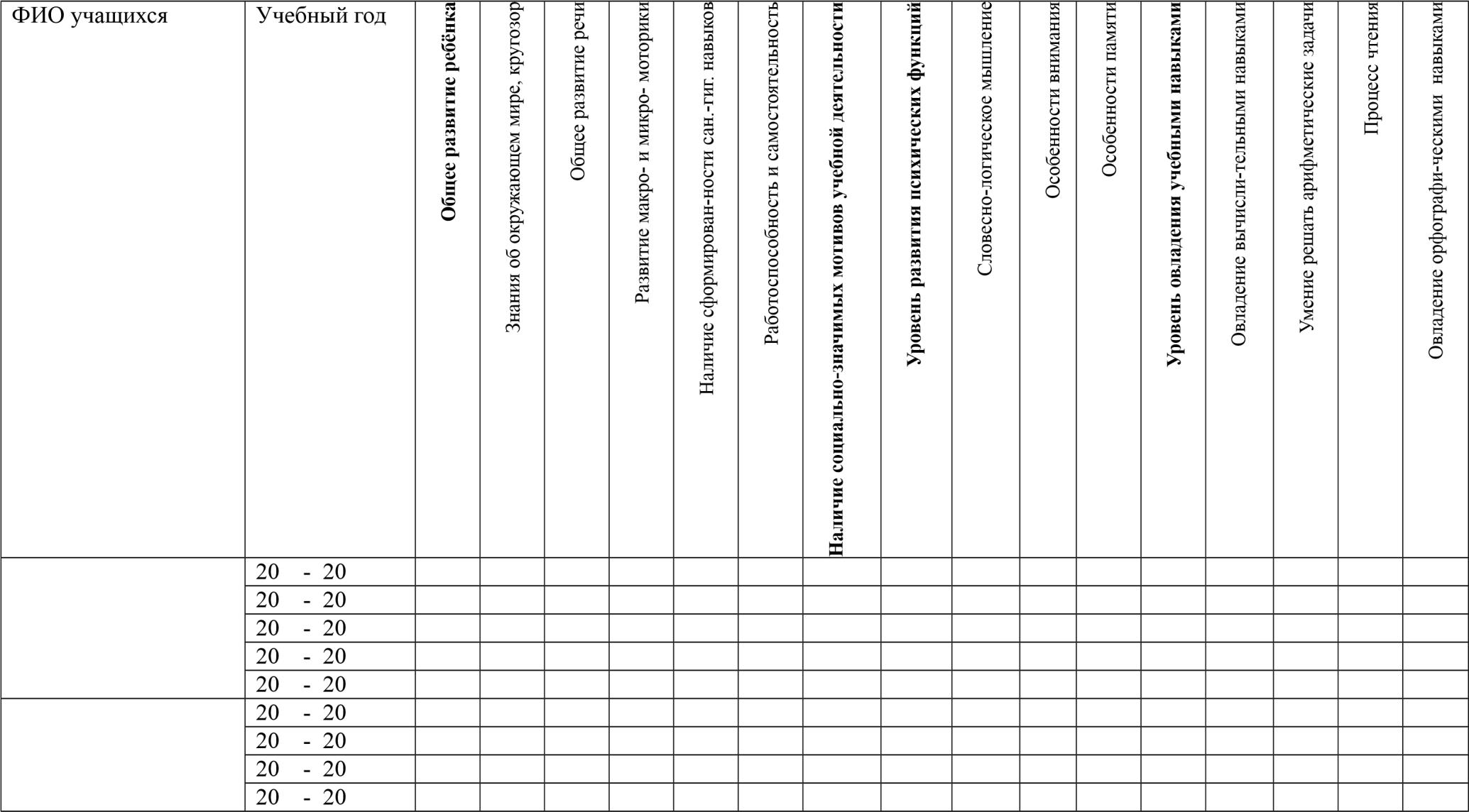 6. Недельный учебный план НОО обучающихся  с ЗПР (7.2)ученика 1 "Г" класса Лутай Юлии (5-ти дневная неделя)Учебный план для обучающихся по АООП НОО (вариант 7.2)Пояснительная записка к учебному плануНОО для детей с ОВЗВариант 7.2.Учебный план для обучающихся по адаптированной образовательной программе разработан в соответствии:с приказом Министерства образования и науки Российской Федерации от 06.10.2009 № 373 «Об утверждении и в ведении в действие федерального государственного образовательного стандарта начального общего образования» (в ред. Приказа Минобрнауки РФ от 26.11.2010 № 1241, 22.09.2011 №2357),приказом Министерства образования и науки РФ от 17.12.2010 № 1897 « Об утверждении Федерального государственного образовательного стандарта основного общего образования», основной образовательной программой начального общего и основного общего образования». Обучение производится совместно с учащимися классов общеобразовательной школы. Основным принципом работы с детьми является коррекционно-развивающая направленность обучения и воспитания, что достигается индивидуализацией обучения, использованием локальных методик, занятиями с логопедом и педагогом-психологом школы. Коррекционно-развивающее обучение осуществляется на всех уроках учителями, прошедшими специальную подготовку, и позволяет обеспечивать усвоение учебного материала на уровне требований к знаниям и умениям образовательного стандарта школы. Недельный учебный план НОО обучающихся с ЗПР (вариант 7.2.) включает дополнительный первый класс. Отличия составляет наличие в Учебном плане для детей с ЗПР коррекционно-развивающей области, которую реализуют специалисты. Вариант 7.2 предназначен для образования обучающихся с ЗПР, которые характеризуются уровнем развития несколько ниже возрастной нормы, отставание может проявляться в целом или локально в отдельных функциях (замедленный темп или неравномерное становление познавательной деятельности). Отмечаются нарушения внимания, памяти, восприятия и других познавательных процессов, умственной работоспособности и целенаправленности деятельности, в той или иной степени затрудняющие усвоение школьных норм и школьную адаптацию в целом. Неспособность обучающегося с ЗПР освоить вариант 7.2 АООП НОО в полном объеме не должна служить препятствием для продолжения ее освоения. При возникновении трудностей в освоении обучающимся с ЗПР содержания АООП НОО он может быть переведен на обучение по индивидуальному учебному плану с учетом его особенностей и образовательных потребностей (п. 2.3 Приложения № 7 к ФГОС НОО ОВЗ). Вариант 7.2 АООП НОО предполагает, что обучающийся с ЗПР получает образование, сопоставимое по итоговым достижениям к моменту завершения обучения с образованием обучающихся, не имеющих ограничений по возможностям здоровья. Данный вариант предполагает пролонгированные сроки обучения: пять лет, за счет введения первого дополнительного класса (п. 2.1 Приложения № 7 к ФГОС НОО ОВЗ). Учебный план НОО, включает предметные и коррекционно-развивающую области, направления внеурочной деятельности; систему специальных условий реализации АООП НОО в соответствии с требованиями ФГОС НОО ОВЗ. Учебный план АООП НОО (вариант 7.2) обеспечивает введение в действие и реализацию требований ФГОС НОО ОВЗ, определяет общий объем нагрузки и максимальный объем аудиторной нагрузки обучающихся, состав и структуру обязательных предметных и коррекционно-развивающей областей по классам (годам обучения). Учебный план разрабатывается на весь срок освоения АООП НОО и является основным организационным механизмом реализации АООП НОО (п. 2.8 ФГОС НОО ОВЗ).В целях обеспечения индивидуальных потребностей обучающихся с ОВЗ часть учебного плана АООП НОО (вариант 7.2), формируемая участниками образовательных отношений, предусматривает (п. 2.9.3 ФГОС НОО ОВЗ) увеличение учебных часов, отводимых на изучение отдельных учебных предметов обязательной части Русский язык по 1 часу в неделю в 2.3.4 классы; Иностранный язык 2 класс - 2 часа, по 1 часу в 3,4 классах. Коррекционно-развивающая область», реализующаяся через содержание коррекционных курсов, является обязательным элементом структуры учебного плана АООП НОО (вариант 7.2) (п. 2.9.3 ФГОС НОО ОВЗ), представляет собой обязательную часть внеурочной деятельности, поддерживающую процесс освоения содержания АООП НОО (п. 2.9.3 Приложения № 7 к ФГОС НОО ОВЗ). Содержание коррекционно-развивающей области представлено следующими обязательными коррекционными курсами (п. 2.9.3 Приложения № 7 к ФГОС НОО ОВЗ): «Ритмика» (фронтальные и (или) индивидуальные занятия), «Коррекционно-развивающие занятия (логопедические и психокоррекционные) (фронтальные и (или) индивидуальные занятия)». 7. Работа с родителями1.  Пояснительная записка............................................................................41.1 Общая характеристика АООП НОО обучающихся с ОВЗ (с задержкой психического развития).........................................................111. 2  Психолого-педагогическая характеристика обучающихся с ЗПР...121.3 Особые образовательные потребности обучающихся с ЗПР.............142. Планируемые результаты освоения обучающимися с овз(задержкой психического развития) адаптированной основной образовательной программы начального общего образования.............182. 1 особенности развития ребенка с целью определения индивидуальных планируемых результатов...............................................182.2  Организация психолого-педагогического сопровождения образовательного процесса..........................................................................202.3. Описание специальных условий обучений.........................................222.4 Результаты освоения коррекционно-развивающей области адаптированной основной образовательной программы начального общего образования.......................................................................................342.5 Планируемые результаты освоения обучающимися с задержкой психического развития программы коррекционной работы...................353. Ссистема оценки достижения обучающихся с ОВЗ (здержкой психического развития) планируемых результатов освоения адаптированной основной образовательной программы начального общего образования.......................................................................................413. 1 Оценка личностных результатов...........................................................443.2 Оценка предметных результатов............................................................484. Содержательный раздел............................................................................714.1. Программа формирования универсальных учебных действий.......724.2. Программы учебных предметов, курсов в коррекционно-развивающей области...................................................................................864.3  Программа духовно-нравственного развития ивоспитания детей с ЗПР на ступени начального общего образования....1284.4 Программа коррекционной работы программа внеурочной деятельности...................................................................................................1385.  Индивидуальные планируемые результаты и динамика освоения ______ учебный год..................................................................................1526. Недельный учебный план НОО обучающихся  с ЗПР (7.2)Ученика _____ класса ______ (5-ти дневная неделя)........................1567. Работа с родителями..................................................................................160ФИО, ребёнка:Возраст ребёнка:Класс:ФИО родителей:ФИО учителя:ФИО специалисты сопровождение:ФИО специалисты сопровождение:Учитель – логопедУчитель-дефектологПедагог-психологЗаключение и рекомендация ПМПКОсновная образовательная программа классаФорма обученияЦель АОПСрок реализацииЗаключение логопеда (по результатам диагностики)Заключение психолога (по результатам диагностики)Заключение дефектолога (тифлопедагога)Заключение учителя (результаты наблюдения)Специалисты (ФИО)Название курса коррекционной работыФорма проведенияКоличество часов Учитель-логопедФИОПедагог-психологФИОУчитель-дефектологФИОСоциальный педагогФИОВременной режимОрганизация пространства школы/классаСпециальный режим обучения Обеспечение архитектурной доступностиСпециальные технические средства обученияПолучение услуг ассистента тьютораСпециальные учебники дидактические пособияРекомендации о необходимых направлениях коррекционно- развивающей работы специалистовФорма и условия оценки достиженийЦельСпособОценкаВиды помощиВходная диагностикаОпределение исходногоуровняразвития личностиобучающегося в следующих компетенциях:в личностной компетентности(развитие личностныхнавыков, освоениянорм  и  правил  поведения);регулятивной компетентности;коммуникативнойкомпетентности;познавательнойкомпетентности;определение зоны ближайшегоразвития;направления коррекционноразвивающей работы.Наблюдение,письменные играфическиеработы, устнаябеседа, тестирование.Оценочным ключом дляфиксации достиженийребенка являетсятрехуровневая шкала:Низкий уровень –ребенок недемонстрирует умениедаже в отдельных видахдеятельности.Средний уровень –ребенок демонстрируетумения в отдельныхвидах деятельности.Высокий уровень –демонстрирует умения вбольшинстве видов деятельности.Индивидуальныекоррекционноразвивающие занятия,занятия с логопедом,индивидуальнаяпомощь учителя науроках,дифференцированныезадания, помощь ипоощрение,психологопедагогическоеконсультированиеродителей.Групповыекоррекционноразвивающие занятия,дифференцированныезадания занятия слогопедом,дифференцированныезадания, руководствои помощь учителя,психологопедагогическоеконсультированиеродителей.Дополнительные развивающиеупражнения,дифференцированные задания, контроль ипоощрение,психологопедагогическоеконсультированиеродителей.Промежуточный контрольПромежуточный контрольДиагностика текущихрезультатов освоенияпредметных программ ипрограммы УУД, соотнесениедостигнутых результатовспланируемыми, определениедальнейших коррекционноразвивающих мероприятий.Диагностические,практические,самостоятельные,творческие работы,дидактическиекарточки, средстваИКТ , тесты ,портфолио, проекты.1) общепринятаяпятибалльная шкала дляоценки полноты и глубины освоенияматериала, умениярешать учебнопознавательные и практические задачи;2) оценки: «зачет/незачет»(«удовлетворительно/неудовлетворительно»),т.е . оценка ,  свидетельствующая обосвоении опорнойсистемы знаний иправильномвыполнении учебныхдействий в рамкахдиапазона заданныхзадач, построенных наопорном учебномматериале;Оценки : «хорошо»,«отлично»,свидетельствующие обусвоении опорнойсистемы знаний науровне осознанногопроизвольногоовладения учебнымидействиями, а также округозоре, широте (илиизбирательности)интересов.3 ) индивидуальнонаблюдение задеятельностьюобучающегося в процессеработы с классом.Коррекционноразвивающие занятия, индивидуальныезанятия с учителемпо ликвидации«пробелов»;дифференцированныеразноуровневыезадания, памятки,образцы записей,таблицы и схемы,счетный материал,опорные схемы ,обучение приемаммнемотехники,обучение приемамсамоконтроля,использованиеинтерактивныхтехнологий(компьютерныеобразовательныеигры, задания, тесты,учебныепрезентации);психологопедагогическоеконсультированиеродителей.Итоговый контрольИтоговый контрольИтоговый контрольИтоговый контрольСистемное обобщениеитоговучебной деятельности поразделу, темеУстный и письменныйопрос, тестирование,контрольные идиагностическиеработы, проекты.1) общепринятаяпятибалльная шкала дляоценки полноты иглубины освоенияматериала , умениярешать учебнопознавательные ипрактические задачи;2) работы в «Портфолио»оцениваются покритериям,обозначеннымпедагогом и классом.Организацияповторения учебногоматериала, проекты,презентации,творческие работы,предметные недели,олимпиады иконкурсы; психологопедагогическоеконсультированиеродителей.Комплексная диагностикаКомплексная диагностикаДиагностированиекачества обучения, личностных достиженийобучающихся.Логопедическое ипсихологическоетестирование,тесты обученностипо предметам,портфолиообучающегося,учебные проекты.Результатыоцениваются: по бальной системетеста; по уровням: высокий,средний, низкий; по критериям оценкипортфолио; по критериям оценкипроектов.Медикопсихологопедагогическийконсилиум свыработкойрекомендаций поуточнению икоррекциииндивидуальногообразовательногомаршрута обучающегося сОВЗ, коррекционноразвивающие занятия,занятия с психологоми логопедом,психологопедагогическоеконсультированиеродителей.Обязательные формы иметоды контроляИные формы учета достиженийИные формы учета достиженийИные формы учета достиженийОбязательные формы иметоды контролятекущаяаттестацияитоговая (четверть, год) аттестацияурочнаядеятельностьвнеурочнаядеятельностьвнеурочнаядеятельность устный опрос; письменная,самостоятельная работа; диктанты; контрольноесписывание;  тестовые задания; графическая работа; изложение;  доклад; творческая работа;  посещение уроков по программам наблюдения. диагностическаяконтрольная работа; диктанты; изложение; контроль техникичтения. анализ динамикитекущей успеваемостиучастие в выставках,конкурсах, соревнованиях;  активность впроектах и программахвнеурочной деятельности; творческий отчетучастие в выставках,конкурсах, соревнованиях;  активность впроектах и программахвнеурочной деятельности; творческий отчет устный опрос; письменная,самостоятельная работа; диктанты; контрольноесписывание;  тестовые задания; графическая работа; изложение;  доклад; творческая работа;  посещение уроков по программам наблюдения. диагностическаяконтрольная работа; диктанты; изложение; контроль техникичтения.анализ психологопедагогическихисследованийанализ психологопедагогическихисследованийанализ психологопедагогическихисследованийКласс Нормы оценок по технике чтения (1- 4 классы)Нормы оценок по технике чтения (1- 4 классы)Нормы оценок по технике чтения (1- 4 классы)Нормы оценок по технике чтения (1- 4 классы)Нормы оценок по технике чтения (1- 4 классы)отметкаотметка1 полугодиеотметка2 полугодие 1класс(отметки не выставляются)Читать по слогам небольшие предложения и связные тексты; уметь слушать; отвечать на вопросы, о чем слушали, с чего начинается, чем заканчивается услышанный текст по вопросам учителя или по иллюстрациям. Знать наизусть 35 стихотворений. Техника чтения на конец года 1020 слов в минутуЧитать по слогам небольшие предложения и связные тексты; уметь слушать; отвечать на вопросы, о чем слушали, с чего начинается, чем заканчивается услышанный текст по вопросам учителя или по иллюстрациям. Знать наизусть 35 стихотворений. Техника чтения на конец года 1020 слов в минутуЧитать по слогам небольшие предложения и связные тексты; уметь слушать; отвечать на вопросы, о чем слушали, с чего начинается, чем заканчивается услышанный текст по вопросам учителя или по иллюстрациям. Знать наизусть 35 стихотворений. Техника чтения на конец года 1020 слов в минутуЧитать по слогам небольшие предложения и связные тексты; уметь слушать; отвечать на вопросы, о чем слушали, с чего начинается, чем заканчивается услышанный текст по вопросам учителя или по иллюстрациям. Знать наизусть 35 стихотворений. Техника чтения на конец года 1020 слов в минутуЧитать по слогам небольшие предложения и связные тексты; уметь слушать; отвечать на вопросы, о чем слушали, с чего начинается, чем заканчивается услышанный текст по вопросам учителя или по иллюстрациям. Знать наизусть 35 стихотворений. Техника чтения на конец года 1020 слов в минуту2 класс Без отметокУметь читать вслух сознательно, правильно,целыми словами (трудные по смыслу и по структуре слова  по слогам),соблюдать паузы и интонации, соответствующие знакам препинания;владеть темпом и громкостью речи как средствомвыразительного чтения;находить в тексте предложения, подтверждающиеустноевысказывание;давать подробный пересказнебольшого доступноготекста;техника чтения 2530 сл./мин.Уметь читать вслух сознательно, правильно,целыми словами (трудные по смыслу и по структуре слова  по слогам),соблюдать паузы и интонации, соответствующие знакам препинания;владеть темпом и громкостью речи как средствомвыразительного чтения;находить в тексте предложения, подтверждающиеустноевысказывание;давать подробный пересказнебольшого доступноготекста;техника чтения 2530 сл./мин.5 (отлично)3040 сл. в мин, соблюдая паузы и интонации, соответствующие знакам препинания. Читать целым словом (трудные по смыслу иструктуреслова  по слогам).2 класс Без отметокУметь читать вслух сознательно, правильно,целыми словами (трудные по смыслу и по структуре слова  по слогам),соблюдать паузы и интонации, соответствующие знакам препинания;владеть темпом и громкостью речи как средствомвыразительного чтения;находить в тексте предложения, подтверждающиеустноевысказывание;давать подробный пересказнебольшого доступноготекста;техника чтения 2530 сл./мин.Уметь читать вслух сознательно, правильно,целыми словами (трудные по смыслу и по структуре слова  по слогам),соблюдать паузы и интонации, соответствующие знакам препинания;владеть темпом и громкостью речи как средствомвыразительного чтения;находить в тексте предложения, подтверждающиеустноевысказывание;давать подробный пересказнебольшого доступноготекста;техника чтения 2530 сл./мин.4 (хорошо)12 ошибки, 25-30 сл.2 класс Без отметокУметь читать вслух сознательно, правильно,целыми словами (трудные по смыслу и по структуре слова  по слогам),соблюдать паузы и интонации, соответствующие знакам препинания;владеть темпом и громкостью речи как средствомвыразительного чтения;находить в тексте предложения, подтверждающиеустноевысказывание;давать подробный пересказнебольшого доступноготекста;техника чтения 2530 сл./мин.Уметь читать вслух сознательно, правильно,целыми словами (трудные по смыслу и по структуре слова  по слогам),соблюдать паузы и интонации, соответствующие знакам препинания;владеть темпом и громкостью речи как средствомвыразительного чтения;находить в тексте предложения, подтверждающиеустноевысказывание;давать подробный пересказнебольшого доступноготекста;техника чтения 2530 сл./мин.3 (удовлетво-рительно)34 ошибки, 2025 сл.2 класс Без отметокУметь читать вслух сознательно, правильно,целыми словами (трудные по смыслу и по структуре слова  по слогам),соблюдать паузы и интонации, соответствующие знакам препинания;владеть темпом и громкостью речи как средствомвыразительного чтения;находить в тексте предложения, подтверждающиеустноевысказывание;давать подробный пересказнебольшого доступноготекста;техника чтения 2530 сл./мин.Уметь читать вслух сознательно, правильно,целыми словами (трудные по смыслу и по структуре слова  по слогам),соблюдать паузы и интонации, соответствующие знакам препинания;владеть темпом и громкостью речи как средствомвыразительного чтения;находить в тексте предложения, подтверждающиеустноевысказывание;давать подробный пересказнебольшого доступноготекста;техника чтения 2530 сл./мин.2 (неудовле-творительно)6 и более ошибок, менее20 сл.3 класс5 (отлично)Без ошибок; 40-45 сл. в минБез ошибок; 40-45 сл. в мин5 (отлично)5060 сл. без ошибок.Читать целым словом (малоизвестные слова сложной слоговой структуры – по слогам).Владеть громкостью, тоном,мелодикой речи.3 класс4 (хорошо)12 ошибки, 35-40 сл.12 ошибки, 35-40 сл.4 (хорошо)12 ошибки, 4050 сл.3 класс3 (удовлетво-рительно)35 ошибок, 30-35 сл.35 ошибок, 30-35 сл.3 (удовлетво-рительно)35 ошибок, 30 – 40 сл.3 класс2 (неудовле-творительно)6 и более ошибок, менее 30 сл.6 и более ошибок, менее 30 сл.2 (неудовле-творительно)6 и более ошибок, менее 30 сл.4 класс 5 (отлично)Без ошибок; 6075 сл. вмин.Без ошибок; 6075 сл. вмин.5 (отлично)7080 сл. без ошибок, бегло ссоблюдением орфоэпическихнорм,делать паузы, логические ударения.4 класс 4 (хорошо)12 ошибки, 5560 сл.12 ошибки, 5560 сл.4 (хорошо)12 ошибки, 6070 сл.4 класс 3 (удовлетво-рительно)35 ошибок, 5055 сл.35 ошибок, 5055 сл.3 (удовлетво-рительно)35 ошибок, 55 – 60 сл.4 класс 2 (неудовле-творительно)6 и более ошибок, менее 50сл.6 и более ошибок, менее 50сл.2 (неудовле-творительно)6 и более ошибок, менее 55 сл.классычетвертичетвертиIIIIIIIV1---1517215202025253030353404545505055556046065657070757580Оценка«5»«4»«3»«2»Уровеньвыполнениязаданияставится за безошибочное выполнение всехзаданий, когдаобучающийсяобнаруживаетосознанноеусвоение определений, правил иумение самостоятельно применять знания привыполнении  заданийставится, еслиобучающийсяобнаруживаетосознанноеусвоение правил,умеет применятьсвои знания в разбора слов ипредложений иправил не менее¾ заданийставится , еслиобучающийобнаруживаетусвоение определенной частииз изученногоматериала,в работеправильновыполнил неменее ½заданийставится, еслиобучающийсяобнаруживаетплохое знаниеучебного материала, несправляется сбольшинствомграмматических заданийОбъем словарного диктанта:Объем словарного диктанта:Объем словарного диктанта:классыклассыКоличество слов117-82210-123312-1544До 20Оценки за словарный диктант:Оценки за словарный диктант:Оценки за словарный диктант:«5»нет ошибокнет ошибок«4»1-2 ошибки или 1 исправление (1й класс);1-2 ошибки или 1 исправление (1й класс);1 ошибка или 1 исправление (2-4 классы)1 ошибка или 1 исправление (2-4 классы)«3»3 ошибки и 1 исправление (1й класс);3 ошибки и 1 исправление (1й класс);«2»4 ошибки и 1 исправление (24 классы)4 ошибки (1й класс); 4 ошибки (2-4 классы)4 ошибки и 1 исправление (24 классы)4 ошибки (1й класс); 4 ошибки (2-4 классы)отметкаАдаптированная основнаяобщеобразовательная программа дляобучающихся с ЗПРАдаптированная основнаяобщеобразовательная программа дляобучающихся с ЗПРАдаптированная основнаяобщеобразовательная программа дляобучающихся с ЗПР«5»Допущены 1 негрубая ошибка или 12дисграфических ошибок, работа написанааккуратно.«4»Допущены 1 2 орфографическиеошибки, 13 пунктуационные и 13дисграфические ошибки, работанаписана аккуратно, но допущены 12исправления.«3»Допущено 35 орфографических ошибок,3  4 пунктуационных , 4 – 5 дисграфических. Допущены 1 – 2 исправления.«2»Допущено более 8 орфографических, 4 иболее дисграфических ошибок.«1»-НаправленияМероприятияРезультатПовышение  педагогическойкультуры   родителей   (законныхпредставителей)учащихся;1. Общешкольные родительские собрания(2 раза в год.)2. Классные собрания (1 раз в четверть).3. Индивидуальная работа сродителями  (в течение года).4.  Посещение  семей  с  составлением  актов обследованияжилищнобытовых условий (2 раза в год).5.  Консультации  у  специалистов  (психолог,  логопед, ПМПК) (в течение года и по необходимости).Консультирование  и  составление  рекомендаций  в помощь  родителям  (в  течение года).7. Лектории  и круглые столы для родителей по общим проблемам (в течение года).8. Посещение  родителямиоткрытых уроков, коррекционных занятий и самоподготовки (в течение года).9. Анкетирование родителейпо проблемам воспитания и обучения детей.1.  Повышение компетентности родителей в области воспитания и обучения детей.2.  Повышение правовой  июридической культуры родителей.3.  Повышение родительскойОтветственности за  воспитание своих детей.4. Применение комплексногоподхода  в формирования адаптивного поведения ребенка.Совершенствованиемежличностных  отношений  педагогов, обучающихся и родителейпутем  организационых мероприятий;1. Активное участие родителей в общешкольных праздниках: День знаний, День здоровья, День учителя,  День матери,  Новый год,  23 февраля,  Масленица,  8 марта.  День смеха, 9 маяПрощание с начальной школой и первым классом2. Активное участие родителей в классных праздниках и мероприятиях: День именинника,   Поздравляем  любимых  учителей,  А ну-ка, девочки,  А ну-ка, мальчики,   Да,  здравствуют  новогодние каникулы!,  Праздник окончание года,  Выходы в театр, кино, музеи,выставки3.  Участие родителей в трудовых акциях:  трудовые десанты и субботники, генеральная уборка класса, участие в ремонте классов, благотворительная  помощь родителей в оформлении классов и накоплении игрового инвентаря,  помощь  родителей  в  подготовке классов к началу учебного года.4. Участие родителей в спортивных мероприятиях.1. Улучшение детско родительских отношений, ответственности  родителей за судьбу своего ребенка.2. Повышение нравственногоуровня и  самосознания родителей3.Улучшение доверительных отношений между родителями и педагогами.1. Улучшение детско родительских отношений, ответственности  родителей за судьбу своего ребенка.2. Повышение нравственногоуровня и  самосознания родителей3.Улучшение доверительных отношений между родителями и педагогами.НаправленияПервый уровеньВторой уровеньТретий уровеньВоспитание  нравственных чувств и  этического сознанияПолучение  первоначальных представлений о моральных нормахи правилахнравственногоповедения(взаимоотношения в семье, между поколениями,  в  различных социальных группах).Получение нравственно - этического опыта общения со сверстниками. Младшими школьниками, взрослыми, развитие способности анализировать поступки людей, укреплять преемственность в семье и религии.Посильное участие в благотворительсти, милосердии, оказании помощи нуждающимся, забота о животныхВоспитание трудолюбия, творческогоотношения кучению, труду, жизниценностное отношение к труду  и  творчеству к  человеку  труда,  трудовым  достижениямполучают навык  творчества,  создания нового;первоначальный  опыт участия в различных видах  общественно  полезной  и  личностнозначимой деятельности;Воспитание гражданственности,патриотизма,уважениек правам,свободам  и обязанностям человекаОтветственное отношение к России, своему народу, своему краю, культурно-историческому наследию, традициямНачальные знания о правах и обязанностях человека, учащегося, гражданина Посильное участие в проектах общественных организации патриотическо - гражданской направленностиВоспитание ценностного отношения кприроде,окружающейсреде(экологическоевоспитание). ценностное отношение к природе; усвоениеэлементарныхпредставленийоб экологически грамотном взаимодействии  человека с природой.Получение знаний о этическом отношении к природе, к культуре народов РоссииПосильное участие в природоохранительной деятельности в школеСпортивно-оздоровительноеЧемпионСпортивно-оздоровительноеПодвижные игрыСпортивно-оздоровительноеРитмикаОбщекультурноеСтанем волшебникамиОбщекультурноеХорОбще интеллектуальноеЗанимательная математикаОбще интеллектуальноеЗанимательный русский языкОбще интеллектуальноеЛитература ДВСоциальноеКТД    5.  Индивидуальные планируемые результаты и динамика освоения 2018-2019 учебный год    5.  Индивидуальные планируемые результаты и динамика освоения 2018-2019 учебный год    5.  Индивидуальные планируемые результаты и динамика освоения 2018-2019 учебный год    5.  Индивидуальные планируемые результаты и динамика освоения 2018-2019 учебный год    5.  Индивидуальные планируемые результаты и динамика освоения 2018-2019 учебный год1 полугодие1 полугодие2 полугодие2 полугодиеПредмет        (занятие)Индивидуальные  результатыДинамикаИндивидуальные  результатыДинамикаПредметная областьПредметная областьПредметная областьПредметная областьВнеурочная областьВнеурочная областьВнеурочная областьВнеурочная областьВнеурочная областьПсихологическая азбукаСказкотерапияЛогоритмикаНаглядная геометрияКоррекционно-развивающая областьКоррекционно-развивающая областьКоррекционно-развивающая областьКоррекционно-развивающая областьИЗ-психологИЗ-логопедИЗ-дефектологМЕТАПРЕДМЕТНЫЙ РЕЗУЛЬТАТ (УУД)МЕТАПРЕДМЕТНЫЙ РЕЗУЛЬТАТ (УУД)МЕТАПРЕДМЕТНЫЙ РЕЗУЛЬТАТ (УУД)МЕТАПРЕДМЕТНЫЙ РЕЗУЛЬТАТ (УУД)МЕТАПРЕДМЕТНЫЙ РЕЗУЛЬТАТ (УУД)Р - уудК - уудП - уудЛичностный результатЛичностный результатЛичностный результатЛичностный результатЛичностный результатПримерный недельный учебный план начального общего образования
обучающихся с задержкой психического развития (вариант 7.2)Примерный недельный учебный план начального общего образования
обучающихся с задержкой психического развития (вариант 7.2)Примерный недельный учебный план начального общего образования
обучающихся с задержкой психического развития (вариант 7.2)Примерный недельный учебный план начального общего образования
обучающихся с задержкой психического развития (вариант 7.2)Предметные 
областиКлассы Учебные предметыКоличество часов 
в неделюВсегоПредметные 
областиКлассы Учебные предметы1ВсегоОбязательная частьОбязательная частьФилологияРусский язык55ФилологияЛитературное чтение44ФилологияИностранный язык-0Математикаи информатикаМатематика44Обществознание и естествознаниеОкружающий мир22Основы религиозных культур и светской этикиОсновы религиозных культур и светской этики0ИскусствоМузыка11ИскусствоИзобразительное искусство11ТехнологияТехнология11Физическая культураФизическая культура 33ИтогоИтого2121Часть, формируемая участниками образовательного процессаЧасть, формируемая участниками образовательного процесса-Максимально допустимая недельная нагрузка (при 5-дневной учебной неделе)Максимально допустимая недельная нагрузка (при 5-дневной учебной неделе)2121Внеурочная деятельность (включая коррекционно-развивающую область):Внеурочная деятельность (включая коррекционно-развивающую область):1010коррекционно-развивающая областькоррекционно-развивающая область77коррекционно-развивающие занятиякоррекционно-развивающие занятия66ритмикаритмика11направления внеурочной деятельностинаправления внеурочной деятельности33Всего к финансированиюВсего к финансированию3131Работа родителямиПланируемые результатыза   периодФормы работыЧастота Участие в составление АОПДругие направления